Псковская областьПушкиногорский районПАСПОРТвоинского захоронения1.  Место и дата захоронения: Псковская область, Пушкиногорский район, д.Вече2.  Тип захоронения: Братское воинское захоронение3.  Размеры захоронения: 9.7х30.0               4.  Краткое описание памятника (надгробия) на захоронении: По центру захоронения Крест с надгробной плитой с высеченной надписью и семь                     памятных знаков. Ограда металлическая чёрная.5.  Количество  захороненных: 6.  Персональные сведения о  захороненных:     7.  Кто осуществляет уход за воинским захоронением: Администрация городского поселения «Пушкиногорье»  8. Фотоснимок воинского захоронения                                                                                 9.Схема расположения захоронения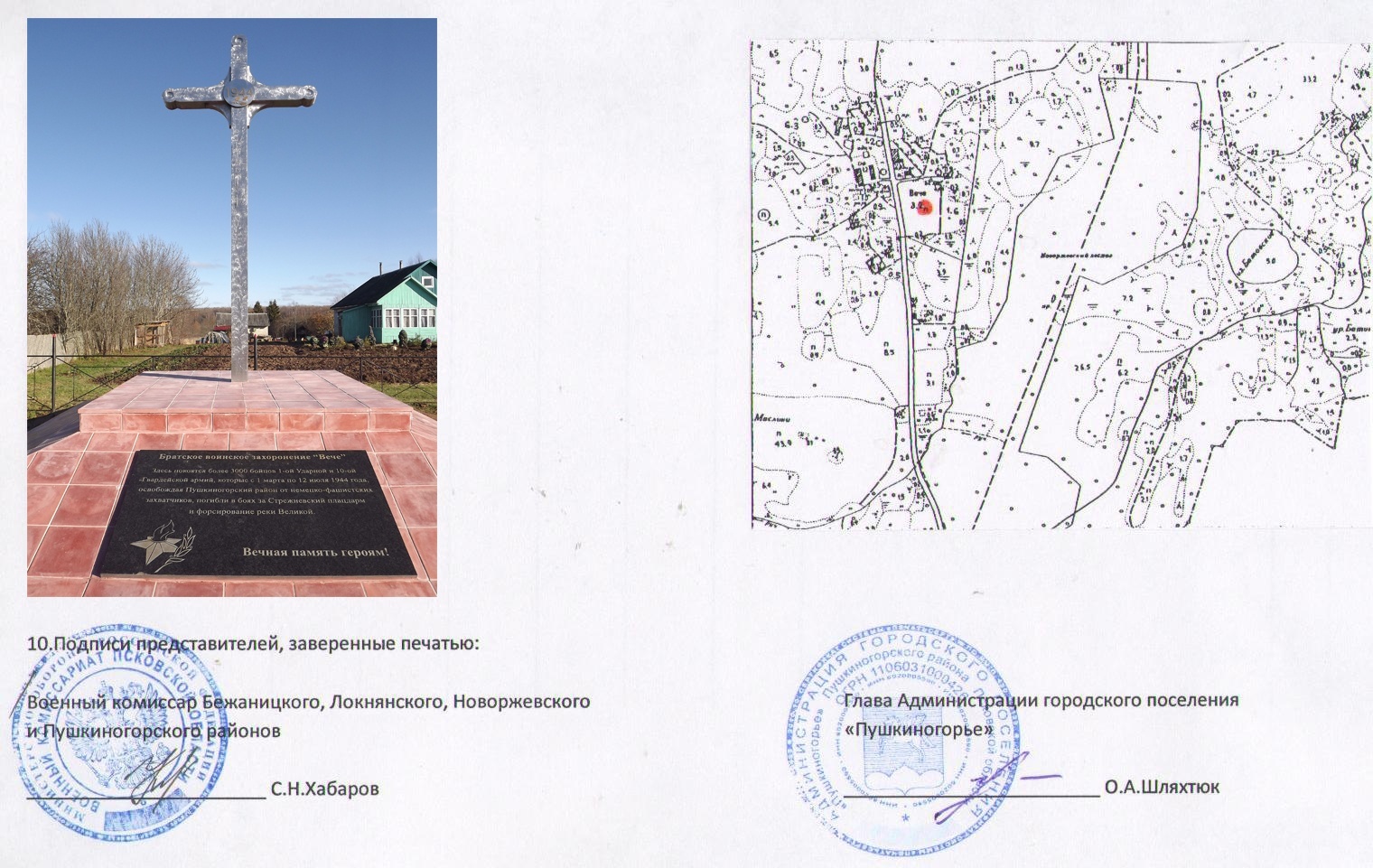 ВсегоВ том числе по категориямВ том числе по категориямВ том числе по категориямВ том числе по категориямВ том числе по категориямВ том числе по категориямпримечаниеВоеннослужащихВоеннослужащихУчастников сопротивленияУчастников сопротивленияЖертв войныЖертв войныизвестныхнеизвестныхизвестныхнеизвестныхизвестныхнеизвестныхБолее 3500 человек3690№ п/пФамилия, имя, отчествоВоинское званиеГод рожденияДата гибели и захороненияМесто захороненияОткуда перезахоронен1АбдульмановХабибРатаевичст.сержант04-апр-44Пушкиногорский район, д.Вече2АбдухватовМухамедрядовой03-апр-44Пушкиногорский район, д.Вече3АбдухаликовХалматефрейтор191128-мар-44Пушкиногорский район, д.Вече4АбловТимофейСергеевичст.сержант13-апр-44Пушкиногорский район, д.Вече5АбрамовГеоргийНиколаевичсержант11-мар-44Пушкиногорский район, д.Вече6АрамовНиколайАбрамовичкрасноармеец27-апр-44Пушкиногорский район, д.Вече7АбраменковНиколайСеменовичрядовой17-апр-44Пушкиногорский район, д.Вече8АбысовНиколайГавриловичкрасноармеец09-мар-44Пушкиногорский район, д.Вече9АввакумовИванЛеонтьевичлейтенант11-апр-44Пушкиногорский район, д.Вече10АвдеевАлександрНикандровичкрасноармеец192415-апр-44Пушкиногорский район, д.Вече11АвдеевВасилийГеоргиевичрядовой09-мар-44Пушкиногорский район, д.Вече12АвдеенкоАндрейИльичмл.сержант01-июл-44Пушкиногорский район, д.Вече13АверенковНиколайИвановичрядовой05-апр-44Пушкиногорский район, д.Вече14АвдокушиндмитрийМихайловичсержант04-апр-44Пушкиногорский район, д.Вече15АверьяновАндрейИльичрядовой16-май-44Пушкиногорский район, д.Вече16АгапкинГригорийИвановичкрасноармеец29-апр-44Пушкиногорский район, д.ВечеПушкиногорский район, д.Вече17АгеевВасилийПавловичсержант192524-июн-44Пушкиногорский район, д.Вече18АгеевИванВасильевичкрасноармеец31-мар-44Пушкиногорский район, д.Вече19АгафоновВасилийНиколаевичрядовой192209-апр-44Пушкиногорский район, д.Вече20АгафоновМакарДмитриевичрядовой08-мар-44Пушкиногорский район, д.Вече21АдеркинТихонВасильевичкрасноармеец190629-май-44Пушкиногорский район, д.Вече22АжищевНиколайМихайловичрядовой02-апр-44Пушкиногорский район, д.Вече23АкимовПетрПавловичсержант13-июл-44Пушкиногорский район, д.Вече24АкинтьевАлександрАлександровичрядовой09-мар-44Пушкиногорский район, д.Вече25АкишинВасилийИвановичкрасноармеец192208-апр-44Пушкиногорский район, д.Вече26АксеновПавелВасильевичкрасноармеец16-мар-44Пушкиногорский район, д.Вече27АксентьевПетрМихайловичрядовой23-июн-44Пушкиногорский район, д.Вече28АкуловИванНикитовичефрейтор30-мар-44Пушкиногорский район, д.Вече29АкушевАлександрПавловичмл.сержант14-мар-43Пушкиногорский район, д.Вече30АллабергеновСапарбайрядовой27-мар-44Пушкиногорский район, д.Вече31АлагузовТанекерядовой13-апр-44Пушкиногорский район, д.Вече32АладыхВасилийИвановичрядовой28-мар-44Пушкиногорский район, д.Вече33АлдушинНиколайВасильевичкрасноармеец08-апр-44Пушкиногорский район, д.Вече34АлександровВасилийТарасовичмл.сержант191616-мар-44Пушкиногорский район, д.Вече35АлександровВасилийПетровичрядовой192513-июл-44Пушкиногорский район, д.Вече36АлександровВасилийСергеевичмл.сержант24-июн-44Пушкиногорский район, д.Вече37АлександровВасилийТарасовичмл.сержант16-мар-44Пушкиногорский район, д.Вече38АлександровГригорийФедотовичстрелок29-мар-44Пушкиногорский район, д.Вече39АлександровИванАлександровичрядовой07-апр-44Пушкиногорский район, д.Вече40АлександровМихаилЯковлевичрядовой192316-май-44Пушкиногорский район, д.Вече41АлекксандровНиколайВасильевичстаршина07-апр-44Пушкиногорский район, д.Вече42АлексеевАлександрВасильевичкрасноармеец07-апр-44Пушкиногорский район, д.Вече43АлексеевАлександрПетровичрядовой23-июн-44Пушкиногорский район, д.Вече44АлексеевВалентинИвановичкрасноармеец21-мар-44Пушкиногорский район, д.Вече45АлексеенкоВалентинНиколаевичлейтенант05-апр-44Пушкиногорский район, д.Вече46АлексеевВасилийАлексеевичкрасноармеец191320-апр-44Пушкиногорский район, д.Вече47АлексеевВениаминАндреевичлейтенант192418-май-44Пушкиногорский район, д.Вече48АлексеевИванФедоровичкрасноармеец24-июн-44Пушкиногорский район, д.Вече49АлексеевМихаилАлексеевичрядовой12-апр-44Пушкиногорский район, д.Вече50АлексеевПавелАлексеевичсолдат190230-мар-44Пушкиногорский район, д.Вече51АлексеевПетрАлексеевичрядовой190819-мар-44Пушкиногорский район, д.Вече52АлексеевПетрЕфимович05-апр-44Пушкиногорский район, д.Вече53АлексеевПетрЯковлевичрядовой26-май-44Пушкиногорский район, д.Вече54АлексееваНинаПавловнаефрейтор19-мар-44Пушкиногорский район, д.Вече55АлексеевТимофейТимофеевичкрасноармеец26-мар-44Пушкиногорский район, д.Вече56АлексинцевЕгорМатвеевичкрасноармеец23-июн-44Пушкиногорский район, д.Вече57АлиевШатзизарядовой07-апр-44Пушкиногорский район, д.Вече58АлояровАзишрядовой23-июн-44Пушкиногорский район, д.Вече59АлтабайевАмрерядовой28-апр-44Пушкиногорский район, д.Вече60АлферовИванМихайловичрядовой08-апр-44Пушкиногорский район, д.Вече61АлисовИванВасильевичефрейтор192226-мар-44Пушкиногорский район, д.Вече62АммосовАлексейПавловичст.сержант30-мар-44Пушкиногорский район, д.Вече63АмосовМихаилИвановичстаршина16-апр-44Пушкиногорский район, д.Вече64АннаевХамматрядовой192225-июн-44Пушкиногорский район, д.Вече65АнануровНурырядовой17-мар-44Пушкиногорский район, д.Вече66АненковСтепанМаксимовичсержант26-мар-44Пушкиногорский район, д.Вече67АненкоСтепанМаксимович191223-мар-44Пушкиногорский район, д.Вече68АндреевИванМатвеевичкрасноармеец12-апр-44Пушкиногорский район, д.Вече69АндреевМихаилПавловичкрасноармеец190325-июн-44Пушкиногорский район, д.Вече70АндреевНиколайЕфимовичсержант190906-мар-44Пушкиногорский район, д.Вече71АндреевПавелПавловичрядовой09-апр-44Пушкиногорский район, д.Вече72АндреевПетрАндреевичрядовой26-июн-44Пушкиногорский район, д.Вече73АндреевТимофейАндреевичрядовой23-июн-44Пушкиногорский район, д.Вече74АндренниковАлексейДмитриевичсержант13-мар-44Пушкиногорский район, д.Вече75АндрияновСтепанВасильевичрядовой190727-мар-44Пушкиногорский район, д.Вече76АндрияновНиколайпавловичрядовой15-апр-44Пушкиногорский район, д.Вече77АндрюшинПавелНиколаевичстаршина23-июн-44Пушкиногорский район, д.Вече78АнисимовАлексейСергеевичрядовой08-июн-44Пушкиногорский район, д.Вече79АнисимовАлексейФедоровичкапитан07-апр-44Пушкиногорский район, д.Вече80АнисимовВасилийАнисимовичрядовой23-май-44Пушкиногорский район, д.Вече81АнисимовВасилийНикандровичлейтенант09-мар-44Пушкиногорский район, д.Вече82АнисимовСергейВасильевичрядовой20-июн-44Пушкиногорский район, д.Вече83АносовПетрНиколаевичкрасноармеец191223-июн-44Пушкиногорский район, д.Вече84АничкинНиколайИвановичрядовой192130-мар-44Пушкиногорский район, д.Вече85АнаньинБорисНиколаевичст.сержант05-апр-44Пушкиногорский район, д.Вече86АндреевАлександрИвановичсолдат05-апр-44Пушкиногорский район, д.Вече87АндреевАлександрПетровичрядовой24-июн-44Пушкиногорский район, д.Вече88АндреевАлександрНестеровичсапер18-апр-44Пушкиногорский район, д.Вече89АндреевАнатолийВасильевичефрейтор07-мар-44Пушкиногорский район, д.Вече90АндреевАркадийКонстантиновичкрасноармеец12-июл-44Пушкиногорский район, д.Вече91АндреевВасилийЯковлевичкрасноармеец04-апр-44Пушкиногорский район, д.Вече92АндреевВикторАнтоновичкрасноармеец08-мар-44Пушкиногорский район, д.Вече93АндреевДмитрийЕмельяновичкрасноармеец191118-мар-44Пушкиногорский район, д.Вече94АндреевЕфимАндреевичкрасноармеец05-апр-44Пушкиногорский район, д.Вече95АндреевЕгорАндреевичкрасноармеец26-мар-44Пушкиногорский район, д.Вече96АндреевИванАндреевич05-апр-44Пушкиногорский район, д.Вече97АндреевИванАндреевичкрасноармеец05-апр-44Пушкиногорский район, д.Вече98АнохинФедорВасильевичкрасноармеец26-май-44Пушкиногорский район, д.Вече99АнтицинАндрейМаксимовичрядовой26-июн-44Пушкиногорский район, д.Вече100АнтиповМихаилАлексеевичрядовой17-мар-44Пушкиногорский район, д.Вече101АнтоновАлександрФедоровичрядовой07-апр-44Пушкиногорский район, д.Вече102АнтоновВикторВасильевичрядовой11-апр-44Пушкиногорский район, д.Вече103АнтоновИванАнтоновичрядовой06-июл-44Пушкиногорский район, д.Вече104АнтоновИванЕгоровичрядовой17-апр-44Пушкиногорский район, д.Вече105АнтиполовскийАбрамМоисеевичкрасноармеец12-апр-44Пушкиногорский район, д.Вече106АнтышевАркадийАлексеевичст.сержант192108-мар-44Пушкиногорский район, д.Вече107АнтюховФедорВасильевичкрасноармеец191517-июл-44Пушкиногорский район, д.Вече108АнанасенкоГригорийСеменовичефрейтор17-июл-44Пушкиногорский район, д.Вече109АргингазинКусманлейтенант25-июн-44Пушкиногорский район, д.Вече110АртамоновВасилийЛеонтьевичкрасноармеец26-июн-44Пушкиногорский район, д.Вече111АртамоновЕфимМихайловичсержант24-июн-44Пушкиногорский район, д.Вече112АртеменкоДмитрийАрсентьевичмл.сержант05-апр-44Пушкиногорский район, д.Вече113АртемьевИванАртемьевичПушкиногорский район, д.Вече114АртемьевСтепанПетровичкрасноармеец26-мар-44Пушкиногорский район, д.Вече115АрхиповАлександрВладимировичмайор06-мар-44Пушкиногорский район, д.Вече116АрхиповАкимФедоровичрядовой16-апр-44Пушкиногорский район, д.Вече117АрхиповАндрейПетровичрядовой09-май-44Пушкиногорский район, д.Вече118АрхиповиванВасильевичрядовой08-апр-44Пушкиногорский район, д.Вече119АртюхинВасилийТимофеевичрядовой17-апр-44Пушкиногорский район, д.Вече120АстаповматвейИвановичрядовой01-мар-44Пушкиногорский район, д.Вече121АтамановГригорийИвановичстаршина01-апр-44Пушкиногорский район, д.Вече122АтахановКоррирядовой12-мар-44Пушкиногорский район, д.Вече123АушевНиколайКонстантиновичрядовой191916-мар-44Пушкиногорский район, д.Вече124АфанасьевКонстантинАндреевичрядовой31-мар-44Пушкиногорский район, д.Вече125АфонинАлексейНиколаевичкрасноармеец19-мар-44Пушкиногорский район, д.Вече126АфонинПетрДмитриевичрядовой192511-апр-44Пушкиногорский район, д.Вече127АфонинПетрНазаровичрядовой21-мар-44Пушкиногорский район, д.Вече128АхмауллинХазикарам Халиповичрядовой23-июн-44Пушкиногорский район, д.Вече129АхманаевПетрМихайловичрядовой191608-июн-44Пушкиногорский район, д.Вече130АхметпановХакимефрейтор13-июн-44Пушкиногорский район, д.Вече131АшербековКерелебекрядовой26-июн-44Пушкиногорский район, д.Вече132АшихминСеменИвановичкрасноармеец08-апр-44Пушкиногорский район, д.Вече133АшрафьяновМубарахкрасноармеец19-май-44Пушкиногорский район, д.Вече134АюровДашаАюровичкрасноармеец09-апр-44Пушкиногорский район, д.Вече135АнпиловПавелИвановичкрасноармеец09-апр-44Пушкиногорский район, д.Вече136АвдонькинпетрТарасовичкрасноармеец13-апр-44Пушкиногорский район, д.Вече137АникинАнатолийАнаньевичрядовой01-апр-44Пушкиногорский район, д.Вече138АлександровМихаилАлександровичрядовой192026-мар-44Пушкиногорский район, д.Вече139АвжиянДмитрийВасильевичгв.мл.лейтенант192308-июл-44Пушкиногорский район, д.Вече140АбрамовМихаилПавловичстаршина191212-апр-44Пушкиногорский район, д.Вече141АстапченкоВасилийАлександровичрядовой29-апр-44Пушкиногорский район, д.Вече142АбрамовСергейАлександровичкрасноармеец191016-мар-44Пушкиногорский район, д.Вече143АнаницынВикторПетровичрядовой192219-апр-44Пушкиногорский район, д.Вече144АртемьевАкимНиколаевичрядовой11-апр-44Пушкиногорский район, д.Вече145АлександровГригорийЕвстафьевичрядовой190829-мар-44Пушкиногорский район, д.Вече146АвтаевАндркейЯковлевичрядовой27-фев-44Пушкиногорский район, д.Вече147АнтоновМихаилСеменовичсержант11-ноя-43Пушкиногорский район, д.Вече148АлексеевАлексейАлексеевичрядовой192605-май-44Пушкиногорский район, д.Вече149АрхиреевИванВасильевичрядовой17-апр-44Пушкиногорский район, д.Вече150АвтюховФедорВасильевичрядовой191517-июл-44Пушкиногорский район, д.Вече151АлександровВасилийСерпионовичмл.сержант24-июн-44Пушкиногорский район, д.Вече152АсетовТулешрядовой03-дек-44Пушкиногорский район, д.Вече153АтрафьяновМубаракрядовой19-май-44Пушкиногорский район, д.Вече154АндреевНиколайЕфимовичсержант190906-мар-44Пушкиногорский район, д.Вече155АкуловНиколайМаксимовичрядовой26-мар-44Пушкиногорский район, д.Вече156АкованцевДмитрийИвановичрядовой12-июл-44Пушкиногорский район, д.Вече157АлиевШатзидарядовой07-апр-44Пушкиногорский район, д.Вече158АжоговАлексейМихайловичрядовой191019-мар-44Пушкиногорский район, д.Вече159АндреевАлександрМихайловичефрейтор192409-апр-44Пушкиногорский район, д.Вече160АнушкоАртемХаритоновичлейтенант10-апр-44Пушкиногорский район, д.Вече161АршиновИванСергеевичмл.лейтенант192531-мар-44Пушкиногорский район, д.Вече162АлисовИванВасильевичефрейтор192226-май-44Пушкиногорский район, д.Вече163АшихминПавелМихайловичрядовой29-июн-44Пушкиногорский район, д.Вече164АндреевИванАндреевичрядовой17-июл-44Пушкиногорский район, д.Вече165АлибичевАлександрМихайловичрядовой1900Пушкиногорский район, д.Вече166ФедорВасильевичАнохин26-май-44Пушкиногорский район, д.Вече167АфанасьевКонстантинАндреевичкрасноармеец30-мар-44Пушкиногорский район, д.Вече168БабанкоИванВасильевичрядовой190506-мар-44Пушкиногорский район, д.Вече169БабиковВасилийСеменовичрядовой10-мар-44Пушкиногорский район, д.Вече170БабинВасилийУстиновичгв.ст.сержант191223-июн-44Пушкиногорский район, д.Вече171БкабуевАлексаендВасильевичкрасноармеец05-апр-44Пушкиногорский район, д.Вече172БабухФедорКарповичкрасноармеец01-мар-44Пушкиногорский район, д.Вече173БабушкинКонстантинНикифоровичкрасноармеец18-июл-44Пушкиногорский район, д.Вече174БагаевСтепанСтепановичсержант24-июн-44Пушкиногорский район, д.Вече175БабичЯковАлексеевичгв.сержант08-май-44Пушкиногорский район, д.Вече176БадахановРоманМакаровичрядовой02-мар-44Пушкиногорский район, д.Вече177БазаровГанярядовой23-мар-44Пушкиногорский район, д.Вече178БазаевСергейАлександровичрядовой191005-апр-44Пушкиногорский район, д.Вече179БазаевСергейАлександровичсолдат05-апр-44Пушкиногорский район, д.Вече180БазарбаевТюксембайрядовой23-июн-44Пушкиногорский район, д.Вече181БазловИванИвановичрядовой190005-апр-44Пушкиногорский район, д.Вече182БазаронЭрденьгв.лейтенант191408-апр-44Пушкиногорский район, д.Вече183БаканенкоМихаилЗахаровичкрасноармеец18-май-44Пушкиногорский район, д.Вече184БалиевАлнакулакрасноармеец24-июн-44Пушкиногорский район, д.Вече185Баки-ЗадеАбдучанист.лейтенант26-мар-44Пушкиногорский район, д.Вече186БаклушинИванДементьевичмл.сержантПушкиногорский район, д.Вече187БаковановПавелАлександровичрядовой19-апр-44Пушкиногорский район, д.Вече188БакубБашимгв.рядовой23-июн-44Пушкиногорский район, д.Вече189БакунИванВасильевичст.сержант27-мар-44Пушкиногорский район, д.Вече190БаксеновГригорийТрофимовичст.сержант190801-июн-44Пушкиногорский район, д.Вече191БакушкинЯковАкимовичрядовой191222-мар-44Пушкиногорский район, д.Вече192БалагуровТрофимСеменовичкрасноармеец192316-мар-44Пушкиногорский район, д.Вече193БаландинИванМихайловичгв.рефрейтор23-июн-44Пушкиногорский район, д.Вече194БалахоновВладимирИвановичрядовой24-мар-44Пушкиногорский район, д.Вече195БалашовВениаминИвановичрядовой17-апр-44Пушкиногорский район, д.Вече196БалашовИванИвановичгв.рядовой191816-мар-44Пушкиногорский район, д.Вече197БалашовПетрИвановичлейтенант01-мар-44Пушкиногорский район, д.Вече198БанниковДемьянЗахарович28-мар-44Пушкиногорский район, д.Вече199БарановАлексейВасильевичрядовой07-мар-44Пушкиногорский район, д.Вече200БарановБорисСергеевичрядовой01-мар-44Пушкиногорский район, д.Вече201БарановМихаилАндреевичст.сержант09-апр-44Пушкиногорский район, д.Вече202БарабанВасилийСергеевичст.сержант13-апр-44Пушкиногорский район, д.Вече203БарбашинМихаилМолофеевичгв.лейтенант190809-апр-44Пушкиногорский район, д.Вече204БарашковСтепанЕгоровичкрасноармеец190916-мар-44Пушкиногорский район, д.Вече205БариновСтепанГригорьевичрядовой10-апр-44Пушкиногорский район, д.Вече206БарлевАлександрПетровичсержант12-апр-44Пушкиногорский район, д.Вече207БархатовПорфирийАлексеевичрядовой16-мар-44Пушкиногорский район, д.Вече208БаскаковНиколайАлексеевичмл.сержант192318-мар-44Пушкиногорский район, д.Вече209БасковНиколайГригорьевичкрасноармеец16-мар-44Пушкиногорский район, д.Вече210БарышевМихаилЯковлевичст.сержант09-мар-44Пушкиногорский район, д.Вече211БатанинСтепанАлександровичрядовой18-янв-44Пушкиногорский район, д.Вече212БатыргареевХалиуллакрасноармеец16-мар-44Пушкиногорский район, д.Вече213БаутинИванАндреевичкрасноармеец09-мар-44Пушкиногорский район, д.Вече214БахаревАндрейНикитичрядовой18-мар-44Пушкиногорский район, д.Вече215БахиркоТрофимИвановичрядовой11-апр-44Пушкиногорский район, д.Вече216БахтинИванЗахаровичлейтенант29-апр-44Пушкиногорский район, д.Вече217БахтинФедорДмитриевичрядовой17-июл-44Пушкиногорский район, д.Вече218БашмаковЕгорПавловичмл.сержант01-апр-44Пушкиногорский район, д.Вече219БашмаковНиколайГригорьевичгв.мл.лейтенант13-апр-44Пушкиногорский район, д.Вече220БегишевВладимирВасильевичрядовой24-июн-44Пушкиногорский район, д.Вече221БезвенюкАлексейСтепановичрядовой16-апр-44Пушкиногорский район, д.Вече222БезгинДмитрийАндреевичгв.сержант192028-июн-44Пушкиногорский район, д.Вече223БейлинИосифМарковичрядовой190208-мар-44Пушкиногорский район, д.Вече224БезверхийИванСтепановичрядовой191406-апр-44Пушкиногорский район, д.Вече225БеляковНиколайСеменовичрядовой192531-мар-44Пушкиногорский район, д.Вече226БеляковПетрСтепановичст.сержант12-июл-44Пушкиногорский район, д.Вече227БердюгинВикторСеменовичст.сержант190110-апр-44Пушкиногорский район, д.Вече228БердюкГригорийИльичрядовой12-июл-44Пушкиногорский район, д.Вече229БерезинКондратВасильевичрядовой11-мар-44Пушкиногорский район, д.Вече230БерезовскийЕмельянВасильевичсержант191426-июн-44Пушкиногорский район, д.Вече231БекировЯгьястаршина191313-мар-44Пушкиногорский район, д.Вече232БерезинНиколайАндреевичгв.мл.сержант192205-апр-44Пушкиногорский район, д.Вече233БересневЕвграфИвановичрядовой26-мар-44Пушкиногорский район, д.Вече234БешецкийНиколайИвановичкрасноармеец24-апр-44Пушкиногорский район, д.Вече235БизяевКарпЯковлевичгв.красноармеец190205-июн-44Пушкиногорский район, д.Вече236БимурзинЖумабекМуратовичкапитан191821-июн-44Пушкиногорский район, д.Вече237БирюковЛеонидПавловичкрасноармеец192116-мар-44Пушкиногорский район, д.Вече238БирюковВикторГеоргиевичрядовой09-мар-44Пушкиногорский район, д.Вече239БлаговистныйФедорГавриловичст.сержант17-май-44Пушкиногорский район, д.Вече240БлажкоМихаилИустиновичкрасноармеец17-апр-44Пушкиногорский район, д.Вече241БлизнюкГавриилАртемьевичрядовой192326-июн-44Пушкиногорский район, д.Вече242БлиновГеоргийВладимировичрядовой16-мар-44Пушкиногорский район, д.Вече243БибиковМихаилИвановичрядовой192029-мар-44Пушкиногорский район, д.Вече244БобровичГалинаАлексеевнарядовой10-апр-44Пушкиногорский район, д.Вече245БобровскийМатвейАрхиповичгв.сержант12-июл-44Пушкиногорский район, д.Вече246БогатовГригорийПетровичст.сержант15-апр-44Пушкиногорский район, д.Вече247БогдановИванМихайловичсолдат08-апр-44Пушкиногорский район, д.Вече248БогдановНиколайАлександровичрядовой26-июн-44Пушкиногорский район, д.Вече249БогдановТрофимНикиворовичрядовой19-мар-44Пушкиногорский район, д.Вече250БогдашкинИванФилипповичкрасноамеец191610-апр-44Пушкиногорский район, д.Вече251БоговичМихаилСтепановичст.сержант09-апр-44Пушкиногорский район, д.Вече252БогомоловНиколайФил.гв.рядовой192317-мар-44Пушкиногорский район, д.Вече253БойкоГригорийКалиновичрядовой12-апр-44Пушкиногорский район, д.Вече254БойковНиколайПетровичмл.сержант191921-мар-44Пушкиногорский район, д.Вече255БекинМаркИвановичкрасноармеец190829-мар-44Пушкиногорский район, д.Вече256БекерХаимАроновичкрасноармеец23-июн-44Пушкиногорский район, д.Вече257БеленовГригорийМатвеевичсержант190926-мар-44Пушкиногорский район, д.Вече258БеловАлексейСергеевичсержант192001-мар-44Пушкиногорский район, д.Вече259БелавИванИвановичсержант07-апр-44Пушкиногорский район, д.Вече260БеловНиколайМатвеевичсержант192221-июн-44Пушкиногорский район, д.Вече261БеловПавелИвановичрядовой191206-апр-44Пушкиногорский район, д.Вече262БурыкинМихаилСтепановичкрасноармеец24-июн-44Пушкиногорский район, д.Вече263БойковСергейМитрофановичкрасноармеец28-мар-44Пушкиногорский район, д.Вече264БойцовАлександрПетровичгв.сержант20-мар-44Пушкиногорский район, д.Вече265БойцовИванВасильевичкрасноармеец23-июн-44Пушкиногорский район, д.Вече266БойчукИванДмитриевичкрасноармеец08-апр-44Пушкиногорский район, д.Вече267БокачДмитрийАндреевичмл.сержант06-мар-44Пушкиногорский район, д.Вече268БолговАнтонАбрамовичст.сержант1909Пушкиногорский район, д.ВечеПушкиногорский район, д.Вече269БолдасовМаксимСтепановичрядовой13-апр-44Пушкиногорский район, д.Вече270БолдусовМакарСтепановичрядовой13-апр-44Пушкиногорский район, д.Вече271БолотновМихаилВасильевичрядовой192408-апр-44Пушкиногорский район, д.Вече272БолотцевНиколайПетровичмл.сержант08-мар-44Пушкиногорский район, д.Вече273БолохоновРоманМакаровичкрасноармеец02-мар-44Пушкиногорский район, д.Вече274БольшаковИванГригорьевичрядовой26-мар-44Пушкиногорский район, д.Вече275БольшаковЯковАндреевичстаршина27-июл-44Пушкиногорский район, д.Вече276БондаревМакарБорисовичрядовой26-мар-44Пушкиногорский район, д.Вече277БондарчукМаркКасьяновичком.орудия08-мар-44Пушкиногорский район, д.Вече278БорисовЕгорБорисовичрядоаой12-апр-44Пушкиногорский район, д.Вече279БорисовВасилийБорисовичрядовой190808-апр-44Пушкиногорский район, д.Вече280БорисовВасилийИвановичрядовой25-июн-44Пушкиногорский район, д.Вече281БорисовВладимирМихайловичрядовой07-июн-44Пушкиногорский район, д.Вече282БорисковИванСергеевичкрасноармеец18-май-44Пушкиногорский район, д.Вече283БорисенкоИванФилипповичкрасноармеец15-июн-44Пушкиногорский район, д.Вече284БорисенковИванГригорьевичстаршина26-июл-43Пушкиногорский район, д.Вече285БорисовМихаилДмитриевичкапитан30-июн-44Пушкиногорский район, д.Вече286БорисовпавелАлексеевичкрасноармеец24-мар-44Пушкиногорский район, д.ВечеПушкиногорский район, д.Вече287БорисовПавелАлексеевичрядовой24-мар-44Пушкиногорский район, д.Вече288БоровинскийДмитрийЛучичрядовой31-мар-44Пушкиногорский район, д.Вече289БоровикЕгорНикитовичгв.красноармеец191023-июн-44Пушкиногорский район, д.Вече290БоровичевМаксимЕвдокимовичгв.рядовой18-мар-44Пушкиногорский район, д.Вече291БорщешИванСеменовичгв.сержант27-мар-44Пушкиногорский район, д.Вече292БорышниковВасилийИвановичст.сержант11-апр-44Пушкиногорский район, д.Вече293БочарниковВасилийСергеевичрядовой192118-апр-44Пушкиногорский район, д.Вече294БочаевХосанбекМагомедовичрядовой191816-мар-44Пушкиногорский район, д.Вече295БочаровпетрАндреевичкрасноармеец191223-июн-44Пушкиногорский район, д.Вече296БоченковПетрНиколаевичрядовой08-апр-44Пушкиногорский район, д.Вече297БояринцевВасилийИльичрядовой191026-мар-44Пушкиногорский район, д.Вече298БояркинДмитрийКузьмичлейтенант192331-мар-44Пушкиногорский район, д.Вече299БояркинФедорИвановичкрасноармеец16-мар-44Пушкиногорский район, д.Вече300БритановВладимирКирилловичрядовой192408-апр-44Пушкиногорский район, д.Вече301БриксаГригорийСтепановичст.сержант191623-июн-44Пушкиногорский район, д.Вече302БролинИванИвановичгв.рядовой11-апр-44Пушкиногорский район, д.Вече303БрюшинНиколайПетровичкрасноармеец192231-мар-44Пушкиногорский район, д.Вече304БугаковИванЕгоровичефрейтор08-апр-44Пушкиногорский район, д.Вече305БугровНиколайСтепановичгв.лейтенант191505-апр-44Пушкиногорский район, д.Вече306БудалевИванАлексеевичрядовой191309-мар-44Пушкиногорский район, д.Вече307БудихинИванКузьмичкрасноармеец17-мар-44Пушкиногорский район, д.Вече308БудановПетрТимофеевичгв.сержант23-июн-44Пушкиногорский район, д.Вече309БуйваловЯковПетровичмл.сержант191901-июн-44Пушкиногорский район, д.Вече310БухинИванПавловичрядовой191828-мар-44Пушкиногорский район, д.Вече311БулкинНикитаНикифорович191807-апр-44Пушкиногорский район, д.Вече312БульбачевИванНиколаевичрядовой191621-мар-44Пушкиногорский район, д.Вече313БурдыкинИльяЕгоровичрядовой08-мар-44Пушкиногорский район, д.Вече314БулюбаевБердексгв.рядовой08-апр-44Пушкиногорский район, д.Вече315БураковВасилийДмитриевичгв.рядовой191523-июн-44Пушкиногорский район, д.Вече316БурковАндрейЕгоровичгв.рядовой28-мар-44Пушкиногорский район, д.Вече317БурковскийМихаилПркофьевичлейтенант192325-июн-44Пушкиногорский район, д.Вече318БурнашевБорисИосифовичрядовой191027-май-44Пушкиногорский район, д.Вече319БурнаевМихаилАлександровичстаршина191810-апр-44Пушкиногорский район, д.Вече320БурмистровАнатолийИвановичсержант13-апр-44Пушкиногорский район, д.Вече321БуровАлександрИвановичрядовой16-апр-44Пушкиногорский район, д.Вече322БурочкинАнатолийИвановичефрейтор192406-апр-44Пушкиногорский район, д.Вече323БутаковИванГригорьевичкрасноармеец190911-апр-44Пушкиногорский район, д.Вече324БутаевХалдаррядовой190718-май-44Пушкиногорский район, д.Вече325БутрановИванСеменовичстрелок12-апр-44Пушкиногорский район, д.Вече326БурцевпетрИвановичгв.лейтенант28-мар-44Пушкиногорский район, д.Вече327БурцевФедорАлександровичкрасноармеец31-мар-44Пушкиногорский район, д.Вече328БуцукинВасилийКарповичефрейтор27-мар-44Пушкиногорский район, д.Вече329БушаевМихаилВасильевичмл.сержант16-мар-44Пушкиногорский район, д.Вече330БушинИосифИосифовичкрасноармеец191816-мар-44Пушкиногорский район, д.Вече331БужинВасилийАлексеевичмл.сержант26-мар-44Пушкиногорский район, д.Вече332БучкинАлександрИвановичмл.сержант26-мар-44Пушкиногорский район, д.Вече333БыковНиколайниколаевичсержант18-мар-44Пушкиногорский район, д.Вече334БыковПахомКондратьевичефрейтор191120-мар-44Пушкиногорский район, д.Вече335БыстровКириллДмитриевичрядовой190901-мар-44Пушкиногорский район, д.Вече336БыстровНиколайСергеевичкрасноармеец191905-апр-44Пушкиногорский район, д.Вече337БычковАлександрНиколаевичст.сержант191317-мар-44Пушкиногорский район, д.Вече338БычковМихаилЛукичрядовой17-мар-44Пушкиногорский район, д.Вече339БычковМиронГригорьевичефрейтор27-апр-44Пушкиногорский район, д.Вече340Бычковмихаилпетровичкрасноармеец26-июн-44Пушкиногорский район, д.Вече341БеловСергейАндреевичрядовой21-апр-44Пушкиногорский район, д.Вече342БеловСеменГеоргиевичгв.лейтенант190608-апр-44Пушкиногорский район, д.Вече343БелокаевИванНиколаевичмл.лейтенант09-июн-44Пушкиногорский район, д.Вече344БелоножковВикторАлександровичмл.сержант05-апр-44Пушкиногорский район, д.Вече345БелостоцкийГригорийДавыдовичкрасноармеец05-апр-44Пушкиногорский район, д.Вече346БелопасовБорисАлександровичгв.ефрейтор01-апр-44Пушкиногорский район, д.Вече347БелоусовАлексейВасильевичрядовой05-апр-44Пушкиногорский район, д.Вече348БелоусовВладимирГеоргиевичлейтенант08-мар-44Пушкиногорский район, д.Вече349БесшапшниковЕфимКононовичрядовой190708-апр-44Пушкиногорский район, д.Вече350БеляевВасилийИвановичгв.рядовой11-июн-44Пушкиногорский район, д.Вече351БельченковИванАнтоновичкрасноармеец16-апр-44Пушкиногорский район, д.Вече352БеляевНиколайИвановичрядовой16-мар-44Пушкиногорский район, д.Вече353БеляковИванВасильевичкрасноармеец04-апр-44Пушкиногорский район, д.Вече354БеляковМихаилАндреевичсержант192326-июн-44Пушкиногорский район, д.Вече355БязровМихаилАрсоговичст.лейтенант13-апр-44Пушкиногорский район, д.Вече356БелокопытовАлексейПлатонович17-апр-44Пушкиногорский район, д.Вече357БабаевПетрМихайловичрядовой190725-июн-44Пушкиногорский район, д.Вече358БабуновМихаилСтепановичкрасноармеец192811-апр-44Пушкиногорский район, д.Вече359БабушкинИванМитрофановичстаршина192006-мар-44Пушкиногорский район, д.Вече360БатуринПетрДмитриевичрядовой02-май-44Пушкиногорский район, д.Вече361БезлепкинПавелАлександровичрядовой11-апр-44Пушкиногорский район, д.Вече362БелозерскийИванИвановичмл.лейтенант08-апр-44Пушкиногорский район, д.Вече363БелозерцевПертФедоровичрядовой07-июн-44Пушкиногорский район, д.Вече364БеловГеоргийАфанасьевичрядовой02-мар-44Пушкиногорский район, д.Вече365БеловИванПетровичкрасноармеец29-май-44Пушкиногорский район, д.Вече366БелкинВиталийКузьмичрядовой192323-июн-44Пушкиногорский район, д.Вече367БелопасовХристофорМихайловичрядовой18-мар-44Пушкиногорский район, д.Вече368БеляковПетрСтепановичст.сержант12-июл-44Пушкиногорский район, д.Вече369БерестневАркадийГригорьевичрядовой03-фев-44Пушкиногорский район, д.Вече370БеспаловПетрПавловичкрасноармеец23-июн-44Пушкиногорский район, д.Вече371БетеривАлександрФедосеевичрядовой13-май-44Пушкиногорский район, д.Вече372БлаговВасилийПавловичрядовой29-май-44Пушкиногорский район, д.Вече373БлинниковВладимирНиколаевичрядовой28-июн-44Пушкиногорский район, д.Вече374БогатенковИванВасильевичкрасноармеец01-мар-44Пушкиногорский район, д.Вече375БодровВасилийВасильевичкрасноармеец14-апр-44Пушкиногорский район, д.Вече376БойковИванГригорьевичкрасноармеец192403-мар-44Пушкиногорский район, д.Вече377БойкоФедорСеменовичрядовой03-мар-44Пушкиногорский район, д.Вече378БоевИосифВладимировичстаршина191601-мар-43Пушкиногорский район, д.Вече379БолаевМихаилАлександровичмл.сержант21-апр-44Пушкиногорский район, д.Вече380БолдыревАлексейМихайловичсержант23-июн-44Пушкиногорский район, д.Вече381БондарьВасилийДенисовичрядовой13-июл-44Пушкиногорский район, д.Вече382БорисовАнтонЕвлантиевичст.лейтенант191203-мар-44Пушкиногорский район, д.Вече383БорисовскийЕгорЛаврентьевичрядовой23-июл-44Пушкиногорский район, д.Вече384БорисовНиколайПавловичмл.лейтенант192216-апр-44Пушкиногорский район, д.Вече385БочаровНиколайАлексеевичст.сержант191006-апр-44Пушкиногорский район, д.Вече386БолаевСтепанСтепановичсержант24-июн-44Пушкиногорский район, д.Вече387БурыхинМихаилСтепановичкрасноармеец192524-июн-44Пушкиногорский район, д.Вече388БутаковИванУлифьевичкрасноармеец190911-апр-44Пушкиногорский район, д.Вече389БранинИванИвановичрядовой11-апр-44Пушкиногорский район, д.Вече390БелобородкоФедорФедоровичкрасноармеец11-апр-44Пушкиногорский район, д.Вече391БелоусовВласИвановичсержант15-апр-44Пушкиногорский район, д.Вече392БрониновНиколайАлександрович190609-апр-44Пушкиногорский район, д.Вече393БоткинПавелАлексеевич06-апр-44Пушкиногорский район, д.Вече394БелкинМихаилЯковлевичрядовой16-мар-44Пушкиногорский район, д.Вече395БульбачевИванНиколаевичрядовой21-мар-44Пушкиногорский район, д.Вече396БурашниковИванИвановичрядовой19-мар-44Пушкиногорский район, д.Вече397БондаренкоАнатолийСеменовичрядовой192628-июл-44Пушкиногорский район, д.Вече398БоженковПетрНиколаевичрядовой08-апр-44Пушкиногорский район, д.Вече399БулыгинАлександрНиколаевичкрасноармеец192517-июн-44Пушкиногорский район, д.Вече400БакаревМихаилСтепановичрядовой05-апр-44Пушкиногорский район, д.Вече401БабиковМихаилИванович29-мар-44Пушкиногорский район, д.Вече402БровиновФедорАнтоновичрядовой190318-апр-44Пушкиногорский район, д.Вече403БелоусовДмитрийФедорович192102-мар-44Пушкиногорский район, д.Вече404БыковНиколайПавловичсержант26-июн-44Пушкиногорский район, д.Вече405БалайНиколайСтепановичрядовой17-июл-44Пушкиногорский район, д.Вече406БайбуринАхметХатановичлейтенант191827-мар-44Пушкиногорский район, д.Вече407БазановМихаилГерасимовичлейтенант191031-мар-44Пушкиногорский район, д.Вече408БалаболкинПетрФедоровичмл.сержант191409-мар-44Пушкиногорский район, д.Вече409БаредковАлександрТихановичкрасноармеец26-мар-44Пушкиногорский район, д.Вече410БеляковИванВасильевичрядовой04-апр-44Пушкиногорский район, д.Вече411БанниковДемьянЗахаровичрядовой28-мар-44Пушкиногорский район, д.Вече412БаженовГригорийТрофимовичст.сержант190801-июн-44Пушкиногорский район, д.Вече413БынковМихаилПетровичрядовой26-июн-44Пушкиногорский район, д.Вече414БасковановПавелАлександровичрядовой19-апр-44Пушкиногорский район, д.Вече415БоцкинВасилийКарповичефрейтор27-мар-44Пушкиногорский район, д.Вече416БеликовПавелГригорьевичсержант26-мар-44Пушкиногорский район, д.Вече417БеляевНиколайИвановичрядовой16-мар-44Пушкиногорский район, д.Вече418БрадеевНиколайТимофеевичст.лейтенант03-апр-44Пушкиногорский район, д.Вече419БарышниковВасилийИвановичст.сержант191011-апр-44Пушкиногорский район, д.Вече420БеляковСтефанПетровичрядовой11-апр-44Пушкиногорский район, д.Вече421БабинцевЛевНиколаевичрядовой23-июн-44Пушкиногорский район, д.Вече422БояринцевВасилийФилипповичрядовой190523-июн-44Пушкиногорский район, д.Вече423БукмарзаевАхмедрядовой29-ноя-42Пушкиногорский район, д.Вече424БакетовГригорийСтепановичст.сержант13-апр-44Пушкиногорский район, д.Вече425БугровМихаилИвановичлейтенант07-апр-44Пушкиногорский район, д.Вече426БаленкоДанилТарасовичподполковник09-апр-44Пушкиногорский район, д.Вече427БузАндрейФедоровичмл.лейтенант01-янв-44Пушкиногорский район, д.Вече428БогаевХасанбекМагамедовичрядовой191816-мар-44Пушкиногорский район, д.Вече429БелозерцевИванАндреевичрядовой191412-апр-44Пушкиногорский район, д.Вече430БочаровНиколайАлексеевичст.сержант06-апр-44Пушкиногорский район, д.Вече431БаншевМихаилАфанасьевичрядовой190910-апр-44Пушкиногорский район, д.Вече432БудановПетрТимофеевичсержант192323-июн-44Пушкиногорский район, д.Вече433БухаринНиколайПавловичрядовой192023-июн-44Пушкиногорский район, д.Вече434БасковЕфимОсиповичсержант13-июл-44Пушкиногорский район, д.Вече435ВагинМихаилФилимоновичсержант12-апр-44Пушкиногорский район, д.Вече436ВавиловСеменСеменовичст.сержант191727-мар-44Пушкиногорский район, д.Вече437ВаженинБорисАлександровичкрасноармеец13-апр-44Пушкиногорский район, д.Вече438ВалиуллинНуруллаИдлатуловичст.лейтенант26-апр-44Пушкиногорский район, д.Вече439ВангелеевАлександрАнтоновичст.лейтенант08-мар-44Пушкиногорский район, д.Вече440ВанюковПетрМихайловичрядовой18-апр-44Пушкиногорский район, д.Вече441ВанюшкинаЕвдокиярядовой09-апр-44Пушкиногорский район, д.Вече442ВанюковИванПетровичкапитан14-апр-44Пушкиногорский район, д.Вече443ВаргановИванИльичст.сержант07-июн-44Пушкиногорский район, д.Вече444ВаричевДемьянТимофеевичрядовой16-июн-44Пушкиногорский район, д.Вече445ВарзаковВикторЛеонидовичлейтенант25-июн-44Пушкиногорский район, д.Вече446ВарфоломеевАлександрИвановичст.сержант15-апр-44Пушкиногорский район, д.Вече447ВасилевскийПрохорМартыновичлейтенант05-апр-44Пушкиногорский район, д.Вече448ВасильевАлександрПетровичкрасноармеец10-мар-44Пушкиногорский район, д.Вече449ВасильевАлександрАлександровичкрасноармеец12-июн-44Пушкиногорский район, д.Вече450ВасильевАлексейВасильевичкрасноармеец18-мар-44Пушкиногорский район, д.Вече451ВасильевАлексейВасильевичрядовой192426-мар-44Пушкиногорский район, д.Вече452ВасильевАлексейВасильевичсапер29-июн-44Пушкиногорский район, д.Вече453ВасильевАлексейВасильевичкрасноармеец26-мар-44Пушкиногорский район, д.Вече454ВасильевВалентинЕфремовичкрасноармеец26-июн-44Пушкиногорский район, д.Вече455ВасильевВалентинАртомоновичсержант16-мар-44Пушкиногорский район, д.Вече456ВасильевВладмирВасильевичкрасноармеец05-апр-44Пушкиногорский район, д.Вече457ВасильевДмитрийВасильевичрядовой05-апр-44Пушкиногорский район, д.Вече458ВасильевМихаилВасильевичкрасноармеец03-апр-44Пушкиногорский район, д.Вече459ВасильевМихаилВасильевичрядовой19-май-44Пушкиногорский район, д.Вече460ВартапетянМихаилЕфремовичкрасноармеец01-апр-44Пушкиногорский район, д.Вече461ВасильевМихаилМихайловичсолдат05-апр-44Пушкиногорский район, д.Вече462ВасильевНиколайВасильевичкрасноармеец24-июн-44Пушкиногорский район, д.Вече463ВасильевПетрВасильевичрядовой18-апр-44Пушкиногорский район, д.Вече464ВасильевПетрМихайловичсержант10-апр-44Пушкиногорский район, д.Вече465ВасинВасилийСергеевичрядовой26-июн-44Пушкиногорский район, д.Вече466ВаськинТимофейВасильевичрядовой191313-мар-44Пушкиногорский район, д.Вече467ВаськовПавелЛегвиновичрядовой191718-май-44Пушкиногорский район, д.Вече468ВасинКонстантинЕфимовичрядовой01-май-44Пушкиногорский район, д.Вече469ВашахметовАнварВашахметовичгв.сержант191818-мар-44Пушкиногорский район, д.Вече470ВафинШайдулакрасноармеец192323-июн-44Пушкиногорский район, д.Вече471ВащенкоМихаилИльичефрейтор07-мар-44Пушкиногорский район, д.Вече472ВащенкоНиколайПавловичлейтенант192202-мар-44Пушкиногорский район, д.Вече473ВеденкинМихаилГавриловичрядовой192505-апр-44Пушкиногорский район, д.Вече474ВедерниковИванГригорьевичрядовой09-май-44Пушкиногорский район, д.Вече475ВеликановНиколайИвановичкрасноармеец26-июл-44Пушкиногорский район, д.Вече476ВеликановНиколайТрофимовичкрасноармеец05-апр-44Пушкиногорский район, д.Вече477ВеличкоМихаилСеменовичгв.ефрейтор09-июн-44Пушкиногорский район, д.Вече478ВеличкоПавелТрофимовичефрейтор27-июн-44Пушкиногорский район, д.Вече479ВеретенниковПавелМихайловичрядовой191828-мар-44Пушкиногорский район, д.Вече480ВеркинАлексейНикифоровичст.сержант29-мар-44Пушкиногорский район, д.Вече481ВенекурцевВалерийИвановичрядовой18-май-44Пушкиногорский район, д.Вече482ВивчарИванКарповичкапитан191612-апр-44Пушкиногорский район, д.Вече483ВиноградовЕгорИвановичрядовой190605-мар-44Пушкиногорский район, д.Вече484ВинокуровАркадийИвановичрядовой05-апр-44Пушкиногорский район, д.Вече485ВинокуровПавелМитрофановичмл.сержант27-мар-44Пушкиногорский район, д.Вече486ВитвицкийВячеславБорисовичлейтенант09-апр-44Пушкиногорский район, д.Вече487ВишерНиколайФомичкрасноармеец09-мар-44Пушкиногорский район, д.Вече488ВихровЯковАнтоновичкапитан05-апр-44Пушкиногорский район, д.Вече489ВишневАгапДмитриевичкрасноармеец23-июн-44Пушкиногорский район, д.Вече490ВишняковАлександрАлександровичмл.лейтенант15-апр-44Пушкиногорский район, д.Вече491ВладимировИванМироновичстаршина26-мар-44Пушкиногорский район, д.Вече492ВладимировНиколайГригорьевичкрасноармеец1914Пушкиногорский район, д.Вече493ВладимировПетрВладимировичлейтенант09-мар-44Пушкиногорский район, д.Вече494ВласовАнатолийДмитриевичрядовой192502-мар-44Пушкиногорский район, д.Вече495ВласовВасилийФедоровичгв.рядовой27-мар-44Пушкиногорский район, д.Вече496ВласовИльяПавловичрядовой26-мар-44Пушкиногорский район, д.Вече497ВласовМихаилНикитичсержант19-июн-44Пушкиногорский район, д.Вече498ВоеводинИванВасильевичрядовой27-июн-44Пушкиногорский район, д.Вече499ВоиновПавелИвановичрядовой12-янв-44Пушкиногорский район, д.Вече500ВоиновВладимирМакеевичрядовой08-апр-44Пушкиногорский район, д.Вече501ВоловМитрофанЕгоровичрядовой18-апр-44Пушкиногорский район, д.Вече502ВолженинМоисейИосифовичгв.рядовой11-апр-44Пушкиногорский район, д.Вече503ВолковАлексейАндреевичрядовой26-июн-44Пушкиногорский район, д.Вече504ВолковАлексейВасильевичсержант03-май-44Пушкиногорский район, д.Вече505ВолковВасилийФедоровичмл.сержант30-мар-44Пушкиногорский район, д.Вече506ВолковПавелВикторовичсержант191830-июн-44Пушкиногорский район, д.Вече507ВолковФедорЕфимовичрядовой190201-мар-44Пушкиногорский район, д.Вече508ВолковФедорЕфимовичсолдат08-апр-44Пушкиногорский район, д.Вече509ВолковГеоргийАндреевичрядовой192316-мар-44Пушкиногорский район, д.Вече510ВоронинАлексейГерасимовичкрасноармеец16-мар-44Пушкиногорский район, д.Вече511ВоронинИванПавловичкрасноармеец05-апр-44Пушкиногорский район, д.Вече512ВоронинИосифСтепановичсержант191518-мар-44Пушкиногорский район, д.Вече513ВоронинНиколайМихайловичкраноармеец14-апр-44Пушкиногорский район, д.Вече514ВоронинСергейВасильевичрядовой12-апр-44Пушкиногорский район, д.Вече515ВоронцовКузьмаИосифовичгв.лейтенант05-апр-44Пушкиногорский район, д.Вече516ВоротилкинАлександрПавловичст.сержант25-июн-44Пушкиногорский район, д.Вече517ВотяковАндрейПавловичмл.сержант190816-мар-44Пушкиногорский район, д.Вече518ВралевДмитрийАлексеевичрядовой30-мар-44Пушкиногорский район, д.Вече519ВнуковВасилийДмитриевичрядовой07-мар-44Пушкиногорский район, д.Вече520ВыставкинМихаилГерасимовичгв.красноармеец191807-апр-44Пушкиногорский район, д.Вече521ВяткинИванГавриловичкрасноармеец19-мар-44Пушкиногорский район, д.Вече522ВяхиревЛеонидТимофеевичкрасноармеец191623-мар-44Пушкиногорский район, д.Вече523ВасекинЕгорПетровичрядовой10-окт-44Пушкиногорский район, д.Вече524ВасильевАлександрВасильевичкрасноармеец02-апр-44Пушкиногорский район, д.Вече525ВасильевДмитрийПавловичефрейтор17-мар-44Пушкиногорский район, д.Вече526ВасильевНиколайВасильевичкрасноармеец02-апр-44Пушкиногорский район, д.Вече527ВасюкновНиколайАндреевичкрасноармеец02-апр-44Пушкиногорский район, д.Вече528ВенедикторАндрейИвановичкрасноармеец27-апр-44Пушкиногорский район, д.Вече529ВершининВикторАлексеевичсержант23-июн-43Пушкиногорский район, д.Вече530ВерхоглядовМихаилИвановичрядовой192419-май-44Пушкиногорский район, д.Вече531ВинтовойПетрИвановичкрасноармеец191503-мар-44Пушкиногорский район, д.Вече532ВишневВасилийДмитриевичкрасноармеец11-июн-44Пушкиногорский район, д.Вече533ВласовАлександрИвановичсержант22-май-44Пушкиногорский район, д.Вече534ВолковЕгорПетровичрядовой18-апр-44Пушкиногорский район, д.Вече535ВоробьевАлександрФедоровичкрасноармеец19-апр-44Пушкиногорский район, д.Вече536ВоробьевАлександрИвановичсолдат08-апр-44Пушкиногорский район, д.Вече537ВоробьевНиколайИвановичст.лейтенант05-апр-44Пушкиногорский район, д.Вече538ВоронковНиколайИвановичрядовой24-июн-44Пушкиногорский район, д.Вече539ВуколовИванЯковлевичрядовой191710-сен-44Пушкиногорский район, д.Вече540ВоножининИнокентийФедоровичмл.сержант05-апр-44Пушкиногорский район, д.Вече541ВязенковМихаилИвановичст.сержант190423-июн-44Пушкиногорский район, д.Вече542ВяхиковСергейАнатольевичсержант16-мар-44Пушкиногорский район, д.Вече543ВалковАлександрАлександровичефрейтор28-мар-44Пушкиногорский район, д.Вече544ВасильевПавелВасильевичрядовой26-мар-44Пушкиногорский район, д.Вече545ВасенинЕгорПетровичрядовой10-окт-44Пушкиногорский район, д.Вече546ВедюлинЛеонидСергеевичрядовой26-мар-44Пушкиногорский район, д.Вече547ВагановПетрИвановичрядовой28-мар-44Пушкиногорский район, д.Вече548ВамиулинХурматСибагатовичмл.сержант192508-июл-44Пушкиногорский район, д.Вече549ВарвинцевИванТихановичрядовой27-мар-44Пушкиногорский район, д.Вече550ВарисНиколайФедоровичмл.сержант09-мар-44Пушкиногорский район, д.Вече551ВельтманМихаилЯковлевичрядовой192024-июн-44Пушкиногорский район, д.Вече552ВарвиховскийМихаилЯковлевичгв.рядовой190511-апр-44Пушкиногорский район, д.Вече553ВахлачевНиколайГерасимовичкрасноармеец07-апр-44Пушкиногорский район, д.Вече554ВинокуровПетрВасильевичлейтенант16-мар-44Пушкиногорский район, д.Вече555ВергасовФедорМихайлович01-мар-44Пушкиногорский район, д.Вече556ВасильевАндрейВасильевичкрасноармеец26-мар-44Пушкиногорский район, д.Вече557ВасильевМихаилВасильевичком.взвода191909-июл-43Пушкиногорский район, д.Вече558ВолковНиколайТимофеевичсержант192318-мар-44Пушкиногорский район, д.Вече559ВоровИванИвановичмл.сержант04-апр-44Пушкиногорский район, д.Вече560ВатошкитИванКонстантинович190420-янв-42Пушкиногорский район, д.Вече561ВоронковЕМрядовой13-апр-44Пушкиногорский район, д.Вече562ВарухинПавелЕфимовичсержант16-апр-44Пушкиногорский район, д.Вече563ВолковМихаилДавыдовичсержант14-май-44Пушкиногорский район, д.Вече564ВласовНиколайНикитичсержант19-июн-44Пушкиногорский район, д.Вече565ВиноградовХристофорВасильевичрядовой192407-мар-44Пушкиногорский район, д.Вече566ВасилийАлександровичефрейтор191420-окт-43Пушкиногорский район, д.Вече567ВасильевАлександрИвановичрядовой17-июл-44Пушкиногорский район, д.Вече568ВеремейчикФедорИвановичрядовой191115-апр-44Пушкиногорский район, д.Вече569ВасильевДмитрийВасильевичрядовой05-апр-44Пушкиногорский район, д.Вече570ВоробьевАндрейАнисимовичстаршина191010-мар-44Пушкиногорский район, д.Вече571ГавриловВасилийМихайловичст.сержант18-мар-44Пушкиногорский район, д.Вече572ГавриловИванГавриловичрядовой190805-апр-44Пушкиногорский район, д.Вече573ГавриловВасилийИвановичефрейтор08-мар-44Пушкиногорский район, д.Вече574ГавриловИванНиколаевичрядовой26-июн-44Пушкиногорский район, д.Вече575ГавриловНикандрГавриловичрядовой191226-мар-44Пушкиногорский район, д.Вече576ГаврилюкСтепанМакаровичрядовой26-июн-44Пушкиногорский район, д.Вече577ГавриловФедорГавриловичкрасноармеец190226-мар-44Пушкиногорский район, д.Вече578ФедорНиколаевичстаршина08-апр-44Пушкиногорский район, д.Вече579ГаврилинФедорЯковлевичгв.рядовой19-мар-44Пушкиногорский район, д.Вече580ГаврюшинИванСтепановичмл.сержант191530-мар-44Пушкиногорский район, д.Вече581ГаврюковЛогвинБорисовичкрасноармеец191208-мар-44Пушкиногорский район, д.Вече582ГавришевНиколайКузьмичрядовой192320-мар-44Пушкиногорский район, д.Вече583ГаевИванЕфимовичмл.сержант18-мар-44Пушкиногорский район, д.Вече584ГаланцевГригорийАндреевичсержант18-мар-44Пушкиногорский район, д.Вече585ГаланинаПолинаГеоргиевнаефрейтор192420-мар-44Пушкиногорский район, д.Вече586ГалаховЕгорКондратьевичкрасноармеец192408-апр-44Пушкиногорский район, д.Вече587ГаливановЗагитТалиповичгв.сержант192430-мар-44Пушкиногорский район, д.Вече588ГалушкоВасилийАлексеевичефрейтор28-мар-44Пушкиногорский район, д.Вече589ГамовВасилийИвановичкрасноармеец190527-мар-44Пушкиногорский район, д.Вече590ГапоновМефодийДмитриевичст.сержант24-июн-44Пушкиногорский район, д.Вече591ГарбузовМихаилСеменовичрядовой190101-апр-44Пушкиногорский район, д.Вече592ГардеевЕфимАрхиповичкрасноармеец11-апр-44Пушкиногорский район, д.Вече593ГаринВасилийГеоргиевичрядовой06-июл-44Пушкиногорский район, д.Вече594ГаязтдиновМаснавирядовой25-июл-44Пушкиногорский район, д.Вече595ГерасимовАлексейГерасимовичрядовой16-май-44Пушкиногорский район, д.Вече596ГерасимовДмитрийМарковичмл.сержант192529-мар-44Пушкиногорский район, д.Вече597ГерасимчукТрофимАфанасьевичгв.рядовой190026-июн-44Пушкиногорский район, д.Вече598ГилевАлександрИвановичрядовой07-апр-44Пушкиногорский район, д.Вече599ГильфановАнварГильфановичмл.сержант192417-мар-44Пушкиногорский район, д.Вече600ГлаголевВладимирКонстантиновичкрасноармеец10-апр-44Пушкиногорский район, д.Вече601ГладкийЯковГригорьевичрядовой10-апр-44Пушкиногорский район, д.Вече602ГлазачевКонстантинФомичкрасноармеец04-апр-44Пушкиногорский район, д.Вече603ГлазыринНиколайДмитриевичсержант26-мар-44Пушкиногорский район, д.Вече604ГлебовВасилийЯковлевичрядовой192326-мар-44Пушкиногорский район, д.Вече605ГлушкоФедорСергеевичмл.сержант14-июл-44Пушкиногорский район, д.Вече606ГолобощенкоДмитрийрядовой24-май-44Пушкиногорский район, д.Вече607ГоловешкинАлександрНиколаевичгв.рядовой10-мар-44Пушкиногорский район, д.Вече608ГолевГригорийПрохоровичлейтенант190717-мар-44Пушкиногорский район, д.Вече609ГоловановАндрейПетровичст.лейтенант191808-мар-44Пушкиногорский район, д.Вече610ГоловенкоФеодосийЗахаровичрядовой191416-апр-44Пушкиногорский район, д.Вече611ГоловановВладимирВасильевичкрасноармеец25-июн-44Пушкиногорский район, д.Вече612ГолубевМихаилСтепановичефрейтор14-апр-44Пушкиногорский район, д.Вече613ГолышевБорисЯковлевичкрасноармеец31-мар-44Пушкиногорский район, д.Вече614ГольдманАбрамМоисеевичмл.лейтенант12-май-44Пушкиногорский район, д.Вече615ГольцовАлександрФедоровичрядовой191430-мар-44Пушкиногорский район, д.Вече616ГоловахаПетрГригорьевичрядовой18-мар-44Пушкиногорский район, д.Вече617ГончаровВладимирСеменовичмл.сержант01-апр-44Пушкиногорский район, д.Вече618ГончаровДмитрийИвановичсержант01-июн-44Пушкиногорский район, д.Вече619ГонцевИванВасильевичнаводчик191013-апр-44Пушкиногорский район, д.Вече620ГорбатовИванПетровичрядовой27-мар-44Пушкиногорский район, д.Вече621ГорбачевИванЯковлевичрядовой13-июл-44Пушкиногорский район, д.Вече622ГордеевМихаилМихайловичрядовой09-мар-44Пушкиногорский район, д.Вече623ГорбуновПертВасильевичкрасноармеец29-мар-44Пушкиногорский район, д.Вече624ГордеенкоЕфремИльичрядовой02-мар-44Пушкиногорский район, д.Вече625ГореловГеоргийСеменовичкрасноармеец31-мар-44Пушкиногорский район, д.Вече626ГоринАлександрВасильевичрядовой26-апр-44Пушкиногорский район, д.Вече627ГорелышевСтепанМихайловичсержант190027-мар-44Пушкиногорский район, д.Вече628ГородиловПавелАлександровичрядовой191916-мар-44Пушкиногорский район, д.Вече629ГориновДанилИнокентьевичкрасноармеец192217-июл-44Пушкиногорский район, д.Вече630ГоршковГеоргийИвановичрядовой26-мар-44Пушкиногорский район, д.Вече631ГоршковЕфимПетровичмл.лейтенант13-апр-44Пушкиногорский район, д.Вече632ГорячевНиколайПавловичст.сержант05-апр-44Пушкиногорский район, д.Вече633ГорячевЛеонидМихайловичсержант22-июн-44Пушкиногорский район, д.Вече634ГорячкинСергейСергеевичст.сержант28-мар-44Пушкиногорский район, д.Вече635Гостиньщиковгв.майор191129-апр-44Пушкиногорский район, д.Вече636ГречишкоМихаилФедоровичкрасноармеец15-апр-44Пушкиногорский район, д.Вече637ГрибаловецИванИвановичсержант08-апр-44Пушкиногорский район, д.Вече638ГригорьевАлександрМихайловичст.сержант191407-апр-44Пушкиногорский район, д.Вече639ГригорьевскийАлексейПавловичрядовой01-апр-44Пушкиногорский район, д.Вече640ГригорьевАнатолийИвановичкрасноармеец26-июн-44Пушкиногорский район, д.Вече641ГригорьевАндрейИвановичст.сержант20-мар-44Пушкиногорский район, д.Вече642ГригорьевГригорийКарловичмайор26-мар-44Пушкиногорский район, д.Вече643ГригорьевИванГригорьевичрядовой190224-июн-44Пушкиногорский район, д.Вече644ГригорьевМихаилИльичрядовой15-апр-44Пушкиногорский район, д.Вече645ГригорьевТимофейАндреевичкрасноармеец10-июл-44Пушкиногорский район, д.Вече646ГрибачевНиколайСафроновичст.сержант191527-июн-44Пушкиногорский район, д.Вече647ГридинИванЕгоровичрядовой24-июн-44Пушкиногорский район, д.Вече648ГришинРостиславНиколаевичкрасноармеец17-мар-44Пушкиногорский район, д.Вече649ГромовЕвгенийАлексеевичрядовой09-май-44Пушкиногорский район, д.Вече650ГромовПавелТрофимовичкрасноармеец190412-апр-44Пушкиногорский район, д.Вече651ГроссКонстантинАлександровичсержант15-июл-44Пушкиногорский район, д.Вече652ГрошевПетрМатвеевичрядовой30-мар-44Пушкиногорский район, д.Вече653ГрустневЕгорМихайловичкрасноармеец26-июн-44Пушкиногорский район, д.Вече654ГрошевИванИвановичсержант24-апр-44Пушкиногорский район, д.Вече656ГрязновНиколайВасильевичмл.сержант26-мар-44Пушкиногорский район, д.Вече657ГубаревИгорьСергеевичсержант26-мар-44Пушкиногорский район, д.Вече658ГубаревСергейВасильевичст.сержант191514-июл-44Пушкиногорский район, д.Вече659ГузАлексейСеменовичмайор27-мар-44Пушкиногорский район, д.Вече660ГузюкАлександрМоисеевичрядовой192426-июн-44Пушкиногорский район, д.Вече661ГулякинМихаилИвановичгв.старшина17-мар-44Пушкиногорский район, д.Вече662ГуляевПетрВасильевичмл.сержант31-янв-44Пушкиногорский район, д.Вече663ГуричевВасилийЕгоровичрядовой05-апр-44Пушкиногорский район, д.Вече664ГуринМаксимОсиповичрядовой18-май-44Пушкиногорский район, д.Вече665ГуркоТрофимДавыдовичкрасноармеец07-апр-44Пушкиногорский район, д.Вече666ГусевАлексейФедоровичст.лейтенант192019-апр-44Пушкиногорский район, д.Вече667ГусейновМирзаМирбьян16-мар-44Пушкиногорский район, д.Вече668ГусевФедорГригорьевичрядовой25-июн-44Пушкиногорский район, д.Вече669ГущинскийЕфимФилипповичгв.сержант191018-май-44Пушкиногорский район, д.Вече670ГаврючковЯковСеменовичрядовой09-май-44Пушкиногорский район, д.Вече671ГалеевВалиткрасноармеец05-апр-44Пушкиногорский район, д.Вече672ГалкинВасилийИвановичсолдат26-мар-44Пушкиногорский район, д.Вече673ГарбузВасилийФилипповичрядовой26-мар-44Пушкиногорский район, д.Вече674ГвоздевПавелАкимовичрядовой09-апр-44Пушкиногорский район, д.Вече675ГераскинМихаилФедоровичрядовой26-мар-44Пушкиногорский район, д.Вече676ГерфанутдиновНабабуласержант192227-апр-44Пушкиногорский район, д.Вече677ГерцовЕфимМихайловичкрасноармеец01-апр-44Пушкиногорский район, д.Вече678ГлотовАлександрФедоровичстрелок27-мар-44Пушкиногорский район, д.Вече679ГлушкоДмитрийДавыдовичрядовой21-мар-44Пушкиногорский район, д.Вече680ГовардовМихаилФедуловичрядовой27-мар-44Пушкиногорский район, д.Вече681ГоворушкинГерасимКирилловичрядовой29-мар-44Пушкиногорский район, д.Вече682ГодяевИванПавловичмл.лейтенант191423-июн-44Пушкиногорский район, д.Вече683ГолобоченковДмитрийДавыдовичрядовой192525-май-44Пушкиногорский район, д.Вече684ГолубковМихаилПетровичсержант11-мар-44Пушкиногорский район, д.Вече685ГоманАлексейФедоровичефрейтор30-мар-44Пушкиногорский район, д.Вече686ГончарПавелТихоновичстаршина192205-апр-44Пушкиногорский район, д.Вече687ГрачевНиколайАлексеевичкрасноармеец09-мар-44Пушкиногорский район, д.Вече688ГрибковИванАлександровичкрасноармеец10-апр-44Пушкиногорский район, д.Вече689ГригорьевАнисимАлександровичсолдат31-мар-44Пушкиногорский район, д.Вече690ГригорьевВасилийИвановичкрасноармеец02-апр-44Пушкиногорский район, д.Вече691ГригорьевЕфимГригорьевичрядовой04-апр-44Пушкиногорский район, д.Вече692ГринькоВладимирПавловичстаршина192005-апр-44Пушкиногорский район, д.Вече693ГриценкоТерентийЛеонтьевичрядовой16-мар-44Пушкиногорский район, д.Вече694ГрушинМихаилМихайловичрядовой14-апр-44Пушкиногорский район, д.Вече695ГрищенкоФедорИвановичефрейтор192124-мар-44Пушкиногорский район, д.Вече696ГришинИванКузьмичрядовой01-апр-44Пушкиногорский район, д.Вече697ГришукМихаилВладимировичрядовой191808-апр-44Пушкиногорский район, д.Вече698ГонцевИванВасильевичмл.сержант191013-апр-44Пушкиногорский район, д.Вече699ГлинскийАлексейВасильевичрядовой191124-мар-44Пушкиногорский район, д.Вече700ГудковПанкратФедоровичрядовой191109-апр-44Пушкиногорский район, д.Вече701ГурьевЯковЕвстафьевичкрасноармеец31-мар-44Пушкиногорский район, д.Вече702ГромовВасилийИвановичрядовой21-апр-44Пушкиногорский район, д.Вече703ГлуховАлександрЯковлевичрядовой09-апр-44Пушкиногорский район, д.Вече704ГавриловСтепанГавриловичкрасноармеец06-апр-44Пушкиногорский район, д.Вече705ГолубевМихаилМихайловичрядовой192106-мар-44Пушкиногорский район, д.Вече706ГоловкоНикифорАндреевичрядовой190327-мар-44Пушкиногорский район, д.Вече707ГинайдерманИосифАраловичрядовой192315-апр-44Пушкиногорский район, д.Вече708ГармашСергейФедоровичрядовой10-мар-44Пушкиногорский район, д.Вече709ГолдобинАнатолийКонстантиновичрядовой23-июн-44Пушкиногорский район, д.Вече710ГаланинВладимирПетровичрядовой16-июл-44Пушкиногорский район, д.Вече711ГавриленкоНикитаПетровичкрасноармеец18-мар-44Пушкиногорский район, д.Вече712ГафуровИсмаилрядовой28-мар-44Пушкиногорский район, д.Вече713ГаляудиновВалентинГайнановичрядовой11-июл-44Пушкиногорский район, д.Вече714ГафаровАбдурахманрядовой08-апр-44Пушкиногорский район, д.Вече715ГеращенкоГригорийНикитовичгв.лейтенант16-июл-44Пушкиногорский район, д.Вече716ГечитовИльяПетровичст.сержант192001-янв-44Пушкиногорский район, д.Вече717ГлуховНиколайИвановичрядовой08-апр-44Пушкиногорский район, д.Вече718ГрибовФедорСергеевичрядовой10-апр-44Пушкиногорский район, д.Вече719ГрибМоисейАвдеевичрядовой19-апр-44Пушкиногорский район, д.Вече720ГромовНикитаСеменовичсержант01-мар-44Пушкиногорский район, д.Вече721ГумировШафинГалиевичрядовой11-апр-44Пушкиногорский район, д.Вече722ГайнулинГайзатСайфуловичмл.лейтенант192526-июл-44Пушкиногорский район, д.Вече723ГрудцынБорисПавловичрядовой05-май-44Пушкиногорский район, д.Вече724ГосшинПВрядовой1924Пушкиногорский район, д.Вече725ГукавишниковГригорийЛеоновичсержант191218-мар-44Пушкиногорский район, д.Вече726ГорюхинВикторПавловичмл.сержант1924Пушкиногорский район, д.Вече727ГришкоМихаилФедоровичрядовой15-апр-44Пушкиногорский район, д.Вече728ГубкоВладимирГригорьевичст.сержант192501-янв-44Пушкиногорский район, д.Вече729ГерольИсаакНисановичст.лейтенант01-янв-44Пушкиногорский район, д.Вече730ГуровПавелКонстантиновичрядовой17-июн-44Пушкиногорский район, д.Вече731ГоряевИванПетровичрядовой191026-мар-44Пушкиногорский район, д.Вече732ГригорьевПИрядовой192501-янв-44Пушкиногорский район, д.Вече733ГвещенкоФедорИвановичрядовой192124-мар-44Пушкиногорский район, д.Вече734ГостинПВрядовой1924Пушкиногорский район, д.Вече735ДавидюкМихаилСтепанович192303-июл-44Пушкиногорский район, д.Вече736ДавыдушинИванИвановичрядовой16-мар-44Пушкиногорский район, д.Вече737ДаниловВасилийПетровичкрасноармеец19-апр-44Пушкиногорский район, д.Вече738ДаниличевВиталийПарфеновичрядовой03-июл-44Пушкиногорский район, д.Вече739ДаниловПавелИгнатьевичрядовой06-июн-44Пушкиногорский район, д.Вече740ДаниленкоПавелВасильевичкрасноармеец191522-май-44Пушкиногорский район, д.Вече741ДаниловПавелФедоровичст.лейтенант23-июн-44Пушкиногорский район, д.Вече742ДаниловПетрИгнатьевичгв.капитан191808-апр-44Пушкиногорский район, д.Вече743ДаниловФедорАлексеевичрядовой18-июн-44Пушкиногорский район, д.Вече744ДанковскийСтепанЕвгеньевичстаршина18-май-44Пушкиногорский район, д.Вече745ДаньинПавелНиколаевичст.сержант17-мар-44Пушкиногорский район, д.Вече746ДатийНиколайИлларионовичлейтенант26-мар-44Пушкиногорский район, д.Вече747ДворниковНиколайГригорьевичкрасноармеец11-апр-44Пушкиногорский район, д.Вече748ДворниковСоломонМоисеевичсержант19-мар-44Пушкиногорский район, д.Вече749ДеденкоДмитрйСергеевичсержант190826-июн-44Пушкиногорский район, д.Вече750ДединскийФедорАнтоновичсержант15-мар-44Пушкиногорский район, д.Вече751ДейнекоДмитрийНиколаевичрядовой192007-мар-44Пушкиногорский район, д.Вече752ДенисенкоНиколайГригорьевичрядовой192507-июн-44Пушкиногорский район, д.Вече753ДенисовАндрейИосифовичрядовой26-июн-44Пушкиногорский район, д.Вече754ДенисовИванФедоровичрядовой192528-май-44Пушкиногорский район, д.Вече755ДемченкоГригорийЯковлевичрядовой17-мар-44Пушкиногорский район, д.Вече756ДемичевЕгорСеменовичкрасноармеец191218-май-44Пушкиногорский район, д.Вече757ДемченкоИванНикитовичрядовой16-мар-44Пушкиногорский район, д.Вече758ДемешкоМихаилАнтоновичстаршина09-апр-44Пушкиногорский район, д.Вече759ДеревянкоКузьмаСтепановичрядовой13-апр-44Пушкиногорский район, д.Вече760ДергачПавелМихайловичефрейтор190017-июл-44Пушкиногорский район, д.Вече761ДерунИванИвановичмл.сержант192127-апр-44Пушкиногорский район, д.Вече762ДерягинМихаилМихайловичрядовой190806-янв-44Пушкиногорский район, д.Вече764ДесятерикМаксимАкимовичрядовой06-мар-44Пушкиногорский район, д.Вече765ДияновИванМихайловичкрасноармеец24-май-44Пушкиногорский район, д.Вече766ДжавахишвилиОкроИордановичрядовой08-июн-44Пушкиногорский район, д.Вече767ДжанузаковАбдырядовой192104-апр-44Пушкиногорский район, д.Вече768ДжанызаковМуханбетефрейтор08-апр-44Пушкиногорский район, д.Вече769ДжалиевМашаражабрядовой192426-июл-44Пушкиногорский район, д.Вече770ДжулаевУсарДжунаевичрядовой192017-мар-44Пушкиногорский район, д.Вече771ДжумаевХамрарядовой09-апр-44Пушкиногорский район, д.Вече772Джумакуловсержант12-апр-44Пушкиногорский район, д.Вече773ДеревяшкинМихаилПавловичкрасноармеец18-мар-44Пушкиногорский район, д.Вече774ДмитриевАлександрДмитриевичрядовой26-мар-44Пушкиногорский район, д.Вече775ДмитриевАлексейВасильевичсержант26-май-44Пушкиногорский район, д.Вече776ДмитриевАндрейДмитриевичрядовой27-мар-44Пушкиногорский район, д.Вече777ДмитриевАндрейПорфирьевичст.сержант16-мар-44Пушкиногорский район, д.Вече778ДмитриевИванВасильевичрядовой05-апр-44Пушкиногорский район, д.Вече779ДмитриевИванДмитриевичкрасноармеец05-апр-44Пушкиногорский район, д.Вече780ДмитриевИванЕфимовичкрасноармеец190821-мар-44Пушкиногорский район, д.Вече781ДмитриевИванМатвеевичкрасноармеец27-мар-44Пушкиногорский район, д.Вече782ДмитриенкоМихаилВасильевичкрасноармеец25-июн-44Пушкиногорский район, д.Вече783ДмитриевМихаилПетровичрядовой08-апр-44Пушкиногорский район, д.Вече784ДмитриевМихаилЯковлевичефрейтор27-мар-44Пушкиногорский район, д.Вече785ДмитриевНиколайАндреевичрядовой13-апр-44Пушкиногорский район, д.Вече786ДмитриевНиколайАндреевичкрасноармеец192213-апр-44Пушкиногорский район, д.Вече787ДмитренкоМатвейКондратьевичрядовой09-апр-44Пушкиногорский район, д.Вече788ДобровольскийГаврилоСтепановичмл.сержант17-апр-44Пушкиногорский район, д.Вече789ДобрынинАфанасийДмитриевичкрасноармеец05-мар-44Пушкиногорский район, д.Вече790ДобрынинМихаилФедоровичефрейтор192011-апр-44Пушкиногорский район, д.Вече791ДолбилинИванФедоровичстаршина10-апр-44Пушкиногорский район, д.Вече792ДолбиловСтаниславТимофеевичсержант26-мар-44Пушкиногорский район, д.Вече793ДолгихСергейЯковлевичефрейтор16-мар-44Пушкиногорский район, д.Вече794ДонскойМакарВасильевичмл.сержант29-мар-44Пушкиногорский район, д.Вече795ДонецковТарасМихайловичст.сержант01-мар-44Пушкиногорский район, д.Вече796ДолбняНиколайМироновичсержант26-июн-44Пушкиногорский район, д.Вече797ДоровскихНиколайВасильевичрядовой10-апр-44Пушкиногорский район, д.Вече798ДорошПавелОсиповичкрасноармеец191405-июл-44Пушкиногорский район, д.Вече799ДорошнинПавелАртемовичрядовой190815-апр-44Пушкиногорский район, д.Вече800ДорофеевСтепанДмитриевичрядовой05-апр-44Пушкиногорский район, д.Вече801ДикалоИванАнтоновичстаршина192115-май-44Пушкиногорский район, д.Вече802ДраморецкийПавелАлександровичрядовой25-апр-44Пушкиногорский район, д.Вече803ДроздовВикторИвановичрядовой11-июл-44Пушкиногорский район, д.Вече804ДружичНиколайАнтоновичмл.сержант18-май-44Пушкиногорский район, д.Вече805ДубовВиталийИвановичрядовой06-апр-44Пушкиногорский район, д.Вече806ДударевВасилийНикитовичрядовой192527-апр-44Пушкиногорский район, д.Вече807ДударкинИванДмитриевичсержант191326-мар-44Пушкиногорский район, д.Вече808ДудкинНиколайВасильевичрядовой192007-апр-44Пушкиногорский район, д.Вече809ДублинскийАлександрФлегонтовичст.сержант07-мар-44Пушкиногорский район, д.Вече810ДуровДмитрийСергеевичкрасноармеец190024-апр-44Пушкиногорский район, д.Вече811ДурымановВасилийАлександровичефрейтор190904-мар-44Пушкиногорский район, д.Вече812ДушкоМихаилПавловичст.сержант191624-июн-44Пушкиногорский район, д.Вече813ДыйненкоСеменПавловичкрасноармеец192129-мар-44Пушкиногорский район, д.Вече814ДымовДмитрийДаниловичкапитан190819-май-44Пушкиногорский район, д.Вече815ДаниловПрокофийЕвдеевичкрасноармеец27-мар-44Пушкиногорский район, д.Вече816ДюжовАнатолийАлексеевичрядовой10-апр-44Пушкиногорский район, д.Вече817ДюковПетрЕвгеньевичсержант05-мар-44Пушкиногорский район, д.Вече818ДюжевНиколайИвановичкрасноармеец15-апр-44Пушкиногорский район, д.Вече819ДьяковВасилийЕмельяновичкрасноармеец192523-июн-44Пушкиногорский район, д.Вече820ДьяченкоДаниилФомичрядовой191326-мар-44Пушкиногорский район, д.Вече821ДмитриевМихаилДмитриевичсержант03-мар-44Пушкиногорский район, д.Вече822ДавыденкоМихаилЛазаревичрядовой190904-июл-44Пушкиногорский район, д.Вече823Докухинкрасноармеец08-апр-44Пушкиногорский район, д.Вече824ДерновНиколайЛарионовичрядовой31-мар-44Пушкиногорский район, д.Вече825ДовольновНиколайАрсентьевичефрейтор191907-июл-43Пушкиногорский район, д.Вече826ДевичевИванВасильевичкапитан190328-мар-44Пушкиногорский район, д.Вече827ДижановХарчи191509-мар-44Пушкиногорский район, д.Вече828ДовольновНиколайАрсентьевичефрейтор191907-июл-44Пушкиногорский район, д.Вече829ДавидюкИосифДмитриевичрядовой08-июл-44Пушкиногорский район, д.Вече830ДаниловИванДаниловичст.сержант191313-июл-44Пушкиногорский район, д.Вече831ДолинскийГригорийФед.капитан08-мар-44Пушкиногорский район, д.Вече832ДжабыковКаропаймл.сержант08-мар-44Пушкиногорский район, д.Вече833ДжуракешевСадуст.сержант13-июл-44Пушкиногорский район, д.Вече834ДмитриевВикторДмитриевичрядовой191110-апр-44Пушкиногорский район, д.Вече835ДубченкоНиколайЗахаровичлейтенант28-мар-44Пушкиногорский район, д.Вече836ДурандинЕвгенийНиколаевичсержант19-май-44Пушкиногорский район, д.Вече837ДылдинБорисАлексеевичрядовой192411-апр-44Пушкиногорский район, д.Вече838ДыроватыйИванЗахаровичсержант191813-май-44Пушкиногорский район, д.Вече839ДьяковФедорАлексеевич190425-июн-44Пушкиногорский район, д.Вече840ДмитриевЕгорДмитриевичкрасноармеец190327-мар-44Пушкиногорский район, д.Вече841ДжулинскаяАннаДемьяновна192326-апр-44Пушкиногорский район, д.Вече842Докукинрядовой09-апр-44Пушкиногорский район, д.Вече843ДанелюкФедорЕвсеевичрядовой190729-мар-44Пушкиногорский район, д.Вече844ДаниловИванЯковлевичрядовой191216-мар-44Пушкиногорский район, д.Вече845ДьяконовПетрМихайловичсержант191809-мар-44Пушкиногорский район, д.Вече846ДиденкоАндрейМихайловичрядовой191009-апр-44Пушкиногорский район, д.Вече847ДудинНикитаАбрамовичрядовой191212-мар-44Пушкиногорский район, д.Вече848ДьяковИльяВасильевичмайор191825-июн-44Пушкиногорский район, д.Вече849ДобровольскийМихаилИванович190306-мар-44Пушкиногорский район, д.Вече850ДенисовФедорПавловичкрасноармеец191117-июл-44Пушкиногорский район, д.Вече851ДемидовВасилийИвановичкрасноармеец07-апр-44Пушкиногорский район, д.Вече852ДеркачГригорийМихайловичст.лейтенант11-апр-44Пушкиногорский район, д.Вече853ДмитриевАлександрФедоровичрядовой08-апр-44Пушкиногорский район, д.Вече854ДектяревМихаилСеменовичкрасноармеец18-апр-44Пушкиногорский район, д.Вече855ЕвдокимовНиколайПетровичкрасноармеец190523-июн-44Пушкиногорский район, д.Вече856ЕвдокимовПавелАлексеевичрядовой191008-мар-44Пушкиногорский район, д.Вече857ЕвсеевМатвейЕфимовичстаршина28-мар-44Пушкиногорский район, д.Вече858ЕвсеевПетрЯковлевичсолдат18-май-44Пушкиногорский район, д.Вече859ЕвстратовНиколайСтепановичрядовой26-июн-44Пушкиногорский район, д.Вече860ЕгоровАлександрЕгоровичкрасноармеец05-апр-44Пушкиногорский район, д.Вече861ЕгоровАлексейЕгоровичкрасноармеец05-апр-44Пушкиногорский район, д.Вече862ЕгоровАнатолийНиколаевичкрасноармеец13-май-44Пушкиногорский район, д.Вече863ЕгоренкоАфанасийФилипповичрядовой10-апр-44Пушкиногорский район, д.ВечеПушкиногорский район, д.Вече864ЕгоровВасилийЕгоровичкрасноармеец26-мар-44Пушкиногорский район, д.Вече865ЕгоровНиколайЕгоровичрядовой04-апр-44Пушкиногорский район, д.Вече866ЕгоровНиколайФедоровичкрасноармеец08-апр-44Пушкиногорский район, д.Вече867ЕгоровПавелВасильевичрядовой03-июл-44Пушкиногорский район, д.Вече868ЕгаревПавелИвановичмл.сержант13-июл-44Пушкиногорский район, д.Вече869ЕгоренковПетрАбрамовичкапитан06-апр-44Пушкиногорский район, д.Вече870ЕгоровСеменКононовичкрасноармеец17-апр-44Пушкиногорский район, д.Вече871ЕгоровФедорИвановичсержант10-апр-44Пушкиногорский район, д.Вече872ЕгорченкоМихаилМихайловичкрасноармеец13-апр-44Пушкиногорский район, д.Вече873ЕгощевВасилийИосифовичрядовой18-июл-44Пушкиногорский район, д.Вече874ЕлдыбаевМихаилТимофеевичсержант23-июн-44Пушкиногорский район, д.Вече875ЕлисеевСеменВасильевичкрасноармеец08-апр-44Пушкиногорский район, д.Вече876ЕловковСтепанВасильевичст.сержант24-июн-44Пушкиногорский район, д.Вече877ЕлькинИванМихайловичрядовой191224-июн-44Пушкиногорский район, д.Вече878ЕльчаниновИванСевастьяновичлейтенант26-мар-44Пушкиногорский район, д.Вече879ЕкенинВасилийИвановичрядовой24-апр-44Пушкиногорский район, д.Вече880ЕндольцевМихаилИвановичмл.сержант192224-июн-44Пушкиногорский район, д.Вече881ЕпифановПетрЕгоровичрядовой29-июн-44Пушкиногорский район, д.Вече882ЕреминАлександрАлексеевичсержант10-май-44Пушкиногорский район, д.Вече883ЕремеевДеменУстиновичефрейтор07-апр-44Пушкиногорский район, д.Вече884ЕремеевИванНикитовичрядовой02-мар-44Пушкиногорский район, д.Вече885ЕрмошинАндрейСтепановичсержант17-мар-44Пушкиногорский район, д.Вече886ЕрмолинНиколайВасильевичрядовой192316-мар-44Пушкиногорский район, д.Вече887ЕрмолаевЯковЯковлевичсержант16-мар-44Пушкиногорский район, д.Вече888ЕрмаковКузьмаЯковлевичкрасноармеец05-мар-44Пушкиногорский район, д.Вече889ЕрополовАндриянСеменовичрядовой08-мар-44Пушкиногорский район, д.Вече890ЕроховИванЕгоровичстаршина13-апр-44Пушкиногорский район, д.Вече891ЕрохинМихаилИвановичрядовой16-янв-44Пушкиногорский район, д.Вече892ЕрофеевВладимирСтепановичст.сержант191730-мар-44Пушкиногорский район, д.Вече893ЕрошкинСергейГурьяновичмл.сержант05-апр-44Пушкиногорский район, д.Вече894ЕршовВладимирЯковлевичрядовой192324-июн-44Пушкиногорский район, д.Вече895ЕршовМаксимФедоровичкрасноармеец30-май-44Пушкиногорский район, д.Вече896ЕршовПетрИвановичст.лейтенант191719-май-44Пушкиногорский район, д.Вече897ЕрышовМихаилСеменовичсержант03-мар-44Пушкиногорский район, д.Вече898ЕшковПавелТимофеевичстаршина191531-мар-44Пушкиногорский район, д.Вече899ЕфановНиколайДаниловичрядовой24-апр-44Пушкиногорский район, д.Вече900ЕфимовМихаилЕфимовичкрасноармеец05-апр-44Пушкиногорский район, д.Вече901ЕфимовНиколайСеменовичмл.сержант05-апр-44Пушкиногорский район, д.Вече902ЕфимовПетрДмитриевичкрасноармеец12-апр-44Пушкиногорский район, д.Вече903ЕфимовПетрЕфимовичрядовой18-апр-44Пушкиногорский район, д.Вече904ЕфимовПавелЕфимовичрядовой05-апр-44Пушкиногорский район, д.Вече905ЕфимчукАлександрЛеонтьевичст.лейтенант22-апр-44Пушкиногорский район, д.Вече906ЕфременкоВладимирПимановичкрасноармеец08-июн-44Пушкиногорский район, д.Вече907ЕфременкоМатвейАлександровичрядовой190918-апр-44Пушкиногорский район, д.Вече908ЕфстафьевЕгорАлексеевичсолдат05-апр-44Пушкиногорский район, д.Вече909ЕвменчиковВасилийИвановичмл.сержант13-июл-44Пушкиногорский район, д.Вече910ЕвченкоМихаилПавловичефрейтор07-апр-44Пушкиногорский район, д.Вече911ЕлисеевНиколайАнтоновичкрасноармеец10-мар-44Пушкиногорский район, д.Вече912ЕлисеевТимофейСеменовичкрасноармеец190708-мар-44Пушкиногорский район, д.Вече913ЕлистратовПетрФедоровичрядовой191206-апр-44Пушкиногорский район, д.Вече914ЕлистратовПетрГригорьевичрядовой192311-апр-44Пушкиногорский район, д.Вече915ЕлистратовПетрГригорьевичлейтенант192301-апр-44Пушкиногорский район, д.Вече916ЕнинСтепанИвановичлейтенант23-июн-44Пушкиногорский район, д.Вече917ЕфимовГригорийВасильевичкрасноармеец08-июн-44Пушкиногорский район, д.Вече918ЕфимовЛеонтийГригорьевичрядовой190409-июл-44Пушкиногорский район, д.Вече919ЕфимовФедотЕфимовичкрасноармеец10-апр-44Пушкиногорский район, д.Вече920ЕрмолаевФедорВасильевичподполковник31-мар-44Пушкиногорский район, д.Вече921ЕфимовВасилийПавловичсержант191727-июн-44Пушкиногорский район, д.Вече922ЕфимовАлександрИвановичефрейтор06-мар-44Пушкиногорский район, д.Вече923ЕжуковИванИванович26-мар-44Пушкиногорский район, д.Вече924ЕреминПавелМихайловичмл.сержант27-мар-44Пушкиногорский район, д.Вече925ЕфимовМихаилНиколаевичкрасноармеец08-апр-44Пушкиногорский район, д.Вече926ЕфимовВикторМихайловичкрасноармеец11-апр-44Пушкиногорский район, д.Вече927ЕфановНиколайИосифовичрядовой09-апр-44Пушкиногорский район, д.Вече928ЕсинеевБарамбайрядовой29-мар-44Пушкиногорский район, д.Вече929ЕршовАлександрМихайловичрядовой28-мар-44Пушкиногорский район, д.Вече930ЕрмаковВасилийСергеевичрядовой11-апр-44Пушкиногорский район, д.Вече931ЕкимовСеменАндреевичрядовой29-мар-44Пушкиногорский район, д.Вече932ЕгоровВасилийАндреевичлейтенант28-июн-44Пушкиногорский район, д.Вече933ЕвстигнеевЕгорАлексеевичрядовой05-апр-44Пушкиногорский район, д.Вече934ЕжовГеоргийИльичрядовой08-апр-44Пушкиногорский район, д.Вече935ЕрмаковПетрЗахаровичрядовой22-апр-44Пушкиногорский район, д.Вече936ЕгоровВасилийИвановичсержант27-фев-44Пушкиногорский район, д.Вече937ЕфимовСтепанАлексеевичрядовой11-апр-44Пушкиногорский район, д.Вече938ЕкименкоТимофейФилипповичст.сержант192124-апр-44Пушкиногорский район, д.Вече938ЕвдокимовИванТимофеевичрядовой27-июн-44Пушкиногорский район, д.Вече939ЕлисеевМихаилНиколаевичлейтенант04-апр-44Пушкиногорский район, д.Вече940ЖаровскийИгнатСтепановичрядовой23-июн-44Пушкиногорский район, д.Вече941ЖаровФедорФедоровичкрасноармеец15-апр-44Пушкиногорский район, д.Вече942ЖдановАндрейАлександровичлейтенант23-июн-44Пушкиногорский район, д.Вече943ЖеребцовАлексейДенисовичсержант191308-мар-44Пушкиногорский район, д.Вече944ЖилинаЗояМихайловнастаршина06-май-44Пушкиногорский район, д.Вече945ЖилинЕгорФедоровичкрасноармеец26-фев-44Пушкиногорский район, д.Вече946ЖупановВладимирИвановичкрасноармеец26-мар-44Пушкиногорский район, д.Вече947ЖуровДмитрийСтепановичрядовой05-апр-44Пушкиногорский район, д.Вече948ЖуравлевИванВасильевичст.лейтенант191016-мар-44Пушкиногорский район, д.Вече949ЖдановичМихаилФедоровичсержант14-май-44Пушкиногорский район, д.Вече950ЖигановАлександрПрокофьевичлейтенант16-мар-44Пушкиногорский район, д.Вече951ЖуковФилиппМатвеевичрядовой13-июл-44Пушкиногорский район, д.Вече952ЖитовИннокентийВасильевичсержант17-июл-44Пушкиногорский район, д.ВечеПушкиногорский район, д.Вече953ЖурбаСергейВасильевичкрасноармеец19-апр-44Пушкиногорский район, д.Вече954ЖуровНиколайЛеонтьевичкрасноармеец192508-апр-44Пушкиногорский район, д.Вече955ЖилкинАлександрКузьмичкрасноармеец190911-мар-44Пушкиногорский район, д.Вече956ЖелезновВладимирИвановичкрасноармеец26-мар-44Пушкиногорский район, д.Вече957ЗаровныйВасилийАфанасьевичсержант18-апр-44Пушкиногорский район, д.Вече958ЗакировХомеджанмл.сержант19-мар-44Пушкиногорский район, д.Вече959ЗайцевВасилийИвановичкрасноармеец07-апр-44Пушкиногорский район, д.Вече960ЗацевПетрЯковлевичкрасноармеец26-май-44Пушкиногорский район, д.Вече961ЗамараевАлександрГригорьевичмл.сержант19-мар-44Пушкиногорский район, д.Вече962ЗамостьянинПавелСергеевичкрасноармеец09-апр-44Пушкиногорский район, д.Вече963ЗалесовИванПлатоновичкрасноармеец16-апр-44Пушкиногорский район, д.Вече964ЗахаровИльяИвановичсержант18-мар-44Пушкиногорский район, д.Вече965ЗагидулинКаримрядовой07-апр-44Пушкиногорский район, д.Вече966ЗевуновИванСтепановичрядовой05-июн-44Пушкиногорский район, д.Вече967ЗиновьевБорисНиколаевичст.сержант191024-июн-44Пушкиногорский район, д.Вече968ЗиновьевЛаврентийПетровичст.сержант01-мар-44Пушкиногорский район, д.Вече969ЗабродинАрсентийСеменовичрядовой28-мар-44Пушкиногорский район, д.Вече970ЗабудскийФедорПетровичстаршина31-мар-44Пушкиногорский район, д.Вече971ЗавозинАлександрСтепановичрядовой191910-мар-44Пушкиногорский район, д.Вече972ЗавьяловИванИгнатьевичст.сержант29-мар-44Пушкиногорский район, д.Вече973ЗажигинАлександрСеменовичкрасноармеец26-июн-44Пушкиногорский район, д.Вече974ЗаикинАнтонПетровичрядовой24-июн-44Пушкиногорский район, д.Вече975ЗайцевПавелСеменовичефрейтор26-мар-44Пушкиногорский район, д.Вече976ЗайцевПетрЯковлевичрядовой26-мар-44Пушкиногорский район, д.Вече977ЗакурдаевАндрейПавловичст.сержант190304-мар-44Пушкиногорский район, д.Вече978ЗаяцДмитрийСафроновичкрасноармеец26-мар-44Пушкиногорский район, д.Вече979ЗамотдиновКашафсержант24-июн-44Пушкиногорский район, д.Вече980ЗамалеевСаляхрядовой192115-июл-44Пушкиногорский район, д.Вече981ЗапорожецВасилийТерентьевичрядовой18-апр-44Пушкиногорский район, д.Вече982ЗариповГильфанГариповичмайор191510-мар-44Пушкиногорский район, д.Вече983ЗарубинНиколайВасильевичмл.сержант24-июн-44Пушкиногорский район, д.Вече984ЗахаровАлександрАлександровичрядовой31-мар-44Пушкиногорский район, д.Вече985ЗахаровЕгорЗахаровичкрасноармеец05-апр-44Пушкиногорский район, д.Вече986ЗахаровНиколайФедоровичкрасноармеец191901-апр-44Пушкиногорский район, д.Вече987ЗахарьевФадейАндреевичкрасноармеец191819-май-44Пушкиногорский район, д.Вече988ЗахаровФедорИвановичст.сержант08-апр-44Пушкиногорский район, д.Вече989ЗацарскийИванПименовичкрасноармеец07-мар-44Пушкиногорский район, д.Вече990ЗвонцовТимофейАртамоновичст.сержант26-мар-44Пушкиногорский район, д.Вече991ЗешаковАлександрЯковлевичмл.сержант191211-июл-44Пушкиногорский район, д.Вече992ЗверевАлександрИвановичкрасноармеец12-апр-44Пушкиногорский район, д.Вече993ЗверевГеоргийВасильевичсержант20-окт-44Пушкиногорский район, д.Вече994ЗвоноревИванЕгоровичрядовой29-мар-44Пушкиногорский район, д.Вече995ЗвоноревПетрИгнатьевичрядовой192024-июн-44Пушкиногорский район, д.Вече996ЗвягинАкимАндреевичрядовой191513-апр-44Пушкиногорский район, д.Вече997ЗвягинКузьмаЕгоровичкапитан191316-июн-44Пушкиногорский район, д.Вече998ЗдоровИванГеоргиевичрядовой27-мар-44Пушкиногорский район, д.Вече999ЗезюгинВладимирИвановичмл.сержант06-апр-44Пушкиногорский район, д.Вече1000ЗеленинНиколайМихайловичмл.сержант192514-апр-44Пушкиногорский район, д.Вече1001ЗеликсонДавидАдольфовичрядовой190123-июн-44Пушкиногорский район, д.Вече1002ЗелисовПетрВасильевичрядовой21-июн-44Пушкиногорский район, д.Вече1003ЗемлинскийСеменЛевич191418-апр-44Пушкиногорский район, д.Вече1004ЗенковМартьянЗиновьевичкрасноармеец26-мар-44Пушкиногорский район, д.Вече1005ЗенскийНикандрНиколаевичкрасноармеец05-апр-44Пушкиногорский район, д.Вече1006ЗерновИванВасильевичсержант05-апр-44Пушкиногорский район, д.Вече1007ЗиминГавриилИвановичрядовой24-июн-44Пушкиногорский район, д.Вече1008ЗиминПорфирийФедотовичкрасноармеец24-май-44Пушкиногорский район, д.Вече1009ЗименковСергейВасильевичлейтенант16-апр-44Пушкиногорский район, д.Вече1010ЗингеревВасилийИвановичсержант192319-мар-44Пушкиногорский район, д.Вече1011ЗинаковАлександрЯковлевичмл.сержант191211-июл-44Пушкиногорский район, д.Вече1012ЗининИванНиколаевичрядовой28-май-44Пушкиногорский район, д.Вече1013ЗияевХоджирядовой18-мар-44Пушкиногорский район, д.Вече1014ЗолотухинЕгорИльичрядовой16-апр-44Пушкиногорский район, д.Вече1015ЗоновВасилийЕвгеньевичсержант08-апр-44Пушкиногорский район, д.Вече1016ЗолинВалентинАлександровичрядовой18-мар-44Пушкиногорский район, д.Вече1017ЗнаменскийИванФиштовичкрасноармеец21-мар-44Пушкиногорский район, д.Вече1018ЗубаревЯковДмитриевичрядовой191816-мар-44Пушкиногорский район, д.Вече1019ЗудилинВикторИвановичрядовой31-мар-44Пушкиногорский район, д.Вече1020ЗуевИванМитрофановичсержант08-июн-44Пушкиногорский район, д.Вече1021ЗыринМихаилГеоргиевичрядовой05-апр-44Пушкиногорский район, д.Вече1022ЗяблицевДорофейСеменовичсержант02-мар-44Пушкиногорский район, д.Вече1023ЗяблицевМихаилГригорьевич(Георгиевич)ефрейтор19-мар-44Пушкиногорский район, д.Вече1024ЗябаровФатыхЗагитовичрядовой16-мар-44Пушкиногорский район, д.Вече1025ЗавьяловВикторИвановичстаршина05-апр-44Пушкиногорский район, д.Вече1026ЗинчеревРахматулкрасноармеец24-апр-44Пушкиногорский район, д.Вече1027ЗахарцевПетрФилипповичрядовой09-апр-44Пушкиногорский район, д.Вече1028ЗапушнокВасилийЕвменовичефрейтор13-май-44Пушкиногорский район, д.Вече1029ЗайцевСтепанВасильевичмл.сержант15-апр-44Пушкиногорский район, д.Вече1030ЗаплаткинАлексейЕфимовичкрасноармеец16-мар-44Пушкиногорский район, д.Вече1031ЗвягинцевВасилийНикитовичкрасноармеец09-апр-44Пушкиногорский район, д.Вече1032ЗеленкоВладимирАндреевичрядовой26-мар-44Пушкиногорский район, д.Вече1033ЗибаревИванИвановичсержант10-июл-44Пушкиногорский район, д.Вече1034ЗизинВалентинГригорьевичрядовой23-июн-44Пушкиногорский район, д.Вече1035ЗрячевНиколайИвановичрядовой22-май-44Пушкиногорский район, д.Вече1036ЗябловДмитрийИванович29-мар-44Пушкиногорский район, д.Вече1037ЗеленскийИванВладимировичрядовойПушкиногорский район, д.Вече1038ЗубковИльяЯковлевичгв.красноармеец191024-апр-44Пушкиногорский район, д.Вече1039ЗиловНиколайВасильевичлейтенант191714-апр-44Пушкиногорский район, д.Вече1040ЗилотовАлександрВалерьяновичлейтенант27-мар-44Пушкиногорский район, д.Вече1041ЗамсовИванПлатоновичкрасноармеец16-апр-44Пушкиногорский район, д.Вече1042ЗверевФилиппФедоровичгв.лейтенант191803-апр-44Пушкиногорский район, д.Вече1043ЗыковИванАлексеевичсержант01-июл-44Пушкиногорский район, д.Вече1044ЗолотаевНиколайВасильевичрядовой192027-фев-44Пушкиногорский район, д.Вече1045ЗайцевПавелСеменовичефрейтор26-мар-44Пушкиногорский район, д.Вече1046ЗамаливСелехрядовой192115-июл-44Пушкиногорский район, д.Вече1047ИбрагимовБазарлейтенант26-мар-44Пушкиногорский район, д.Вече1048ИбрагимовКеримИсраиловичст.лейтенант09-апр-44Пушкиногорский район, д.Вече1049ИвановАлексейЕвгеньевичлейтенант191107-апр-44Пушкиногорский район, д.Вече1050ИвановАнатолийИвановичкрасноармеец12-мар-44Пушкиногорский район, д.Вече1051ИвановБорисНиловичкрасноармеец192601-мар-44Пушкиногорский район, д.Вече1052ИвановВасилийВасильевичкрасноармеец13-май-44Пушкиногорский район, д.Вече1053ИвановВасилийИвановичсержант191408-апр-44Пушкиногорский район, д.Вече1054ИвановВасилийИвановичрядовой18-мар-44Пушкиногорский район, д.Вече1055ИвановВасилийСтепановичрядовой28-апр-44Пушкиногорский район, д.Вече1056ИвановВасилийПрокофьевичсержант30-мар-44Пушкиногорский район, д.Вече1057ИвановВладимирИвановичрядовой26-мар-44Пушкиногорский район, д.Вече1058ИвановВячеславГригорьевичрядовой190506-апр-44Пушкиногорский район, д.Вече1059ИвановДмитрийНиколаевичрядовой191318-мар-44Пушкиногорский район, д.Вече1060ИвановЕвгенийПетровичкрасноармеец16-апр-44Пушкиногорский район, д.Вече1061ИваетовИсакМихайловичкрасноармеец192207-апр-44Пушкиногорский район, д.Вече1062ИвановИванИвановичкрасноармеец05-апр-44Пушкиногорский район, д.Вече1063ИвановИванИвановичмл.сержант190227-мар-44Пушкиногорский район, д.Вече1064ИвановИванИвановичрядовой26-мар-44Пушкиногорский район, д.Вече1065ИвановИванИвановичкрасноармеец26-мар-44Пушкиногорский район, д.Вече1066ИвановИванИвановичрядовой05-апр-44Пушкиногорский район, д.Вече1067ИвановИванМихайловичкрасноармеец07-апр-44Пушкиногорский район, д.Вече1068ИвановИванСергеевичрядовой05-апр-44Пушкиногорский район, д.Вече1069ИвановИванСтепановичрядовой192514-июл-44Пушкиногорский район, д.Вече1070ИванченкоИванМаксимовичсержант01-мар-44Пушкиногорский район, д.Вече1071ИванушкинИосифГригорьевичсержант14-май-44Пушкиногорский район, д.Вече1072ИвашевИванПоликарповичкрасноармеец191129-мар-44Пушкиногорский район, д.Вече1073ИващенкоИльяТимофеевичст.лейтенант19-мар-44Пушкиногорский район, д.Вече1074ИвановПавелИвановичкрасноармеец29-апр-44Пушкиногорский район, д.Вече1075ИвановПетрСергеевичмл.сержант19-мар-44Пушкиногорский район, д.Вече1076ИвановКирьянДенисовичкрасноармеец192305-апр-44Пушкиногорский район, д.Вече1077ИвановМаксимНиколаевичкрасноармеец05-апр-44Пушкиногорский район, д.ВечеИвановМихаилИвановичмл.сержант25-апр-44Пушкиногорский район, д.Вече1078ИвановНиколайВладимировичкрасноармеец05-апр-44Пушкиногорский район, д.Вече1079ИвановНиколайИвановичрядовой16-мар-44Пушкиногорский район, д.Вече1080ИвановНиколайФедоровичкрасноармеец05-апр-44Пушкиногорский район, д.Вече1081ИвашковНиколайСеменовичрядовой192428-мар-44Пушкиногорский район, д.Вече1082ИвановСеменНикитовичкрасноармеец190006-мар-44Пушкиногорский район, д.Вече1083ИвановСергейМихайловичсержант191831-янв-44Пушкиногорский район, д.Вече1084ИвановСпиридонИвановичкрасноармеец05-апр-44Пушкиногорский район, д.Вече1085ИвановСтепанИвановичкрасноармеец05-апр-44Пушкиногорский район, д.Вече1086ИвановСтепанПавловичкрасноармеец15-июн-44Пушкиногорский район, д.Вече1087ИванцевФедорГригорьевичкрасноармеец17-мар-44Пушкиногорский район, д.Вече1088ИвановФилиппИвановичкрасноармеец23-июн-44Пушкиногорский район, д.Вече1089ИвановЯковИвановичкрасноармеец28-фев-44Пушкиногорский район, д.Вече1090ИганинЮрийАлександровичмл.сержант192525-мар-44Пушкиногорский район, д.Вече1091ИгнатенкоВасилийАксентьевичсержант30-июл-44Пушкиногорский район, д.Вече1092ИгнатьевВасилийИгнатьевичрядовой05-апр-44Пушкиногорский район, д.Вече1093ИгнатенкоПетрФедоровичст.лейтенант191216-апр-44Пушкиногорский район, д.Вече1094ИгнатьевИванАлексеевичкрасноармеец26-июн-44Пушкиногорский район, д.Вече1095ИгнатьевСтепанПавловичст.лейтенант07-апр-44Пушкиногорский район, д.Вече1096ИзбродинСтепанАнтоновичмл.сержант19-июл-44Пушкиногорский район, д.Вече1097ИзмайловАлександрТимофеевичрядовой13-апр-44Пушкиногорский район, д.Вече1098ИзмайловГабассИгайкутдиновичкрасноармеец18-мар-44Пушкиногорский район, д.Вече1099ИвкучевВасилийЯковлевичрядовой192116-мар-44Пушкиногорский район, д.Вече1100ИльинМихаилИльичкрасноармеец08-апр-44Пушкиногорский район, д.Вече1101ИлларионовИванПрокопьевичмл.сержант21-мар-44Пушкиногорский район, д.Вече1102ИльиныхАндрейИльичрядовой16-мар-44Пушкиногорский район, д.Вече1103ИльинВасилийИльичкрасноармеец07-апр-44Пушкиногорский район, д.Вече1104ИльичевАлексейФилипповичрядовой19-июл-44Пушкиногорский район, д.Вече1105ИльиныхИванИгантьевичрядовой24-июн-44Пушкиногорский район, д.Вече1106ИльинМихаилИльичкрасноармеец190508-апр-44Пушкиногорский район, д.Вече1107ИльинФедорИльичкрасноармеец26-мар-44Пушкиногорский район, д.Вече1108ИльтикаевИрканайкрасноармеец12-апр-44Пушкиногорский район, д.Вече1109ИманалиевДжумагункрасноармеец191905-мар-44Пушкиногорский район, д.Вече1110ИнниковАлексейАндреевичлейтенант05-апр-44Пушкиногорский район, д.Вече1111ИнжеваткинАфанасийСтепановичкрасноармеец17-мар-44Пушкиногорский район, д.Вече1112ИонинИванГригорьевичкрасноармеец17-июл-44Пушкиногорский район, д.Вече1113ИсаевРяжанМарьякуловичкрасноармеец20-июн-44Пушкиногорский район, д.Вече1114ИсаенкоМихаилГригорьевичрядовой191609-мар-44Пушкиногорский район, д.Вече1115ИсакинАлексейАфанасьевичрядовой192001-июл-44Пушкиногорский район, д.Вече1116ИсаковАлександрАнисимовичмайор191226-мар-44Пушкиногорский район, д.Вече1117ИсаковИванМихайловичлейтенант28-мар-44Пушкиногорский район, д.Вече1118ИсаковИванМихайловичлейтенант28-мар-44Пушкиногорский район, д.Вече1119ИсаковМихаилВарфоломеевичрядовой24-мар-44Пушкиногорский район, д.Вече1120ИслаловКамелефрейтор29-мар-44Пушкиногорский район, д.Вече1121ИслентьевАлександрСергеевичсержант26-мар-44Пушкиногорский район, д.Вече1122ИсмаиловИбрагимкрасноармеец21-мар-44Пушкиногорский район, д.Вече1123ИсламгалиевГалиханИсламгалиевич рядовой190923-июн-44Пушкиногорский район, д.Вече1124ИсмаевАдиназаркрасноармеец192409-июн-44Пушкиногорский район, д.Вече1125ИсмановАжихабил190518-май-44Пушкиногорский район, д.Вече1126ИсмангуловИванАфанасьевичрядовой190309-мар-44Пушкиногорский район, д.Вече1127ИсоновАлексейВасильевичкрасноармеец28-мар-44Пушкиногорский район, д.Вече1128ИсхаковМухтиярХуснимардонович09-мар-44Пушкиногорский район, д.Вече1129ИвановПавелИвановичрядовой23-июн-44Пушкиногорский район, д.Вече1130ИвановВасилийИвановичкрасноармеец13-май-44Пушкиногорский район, д.Вече1131ИвановВасилийЯковлевичмл.сержант31-мар-44Пушкиногорский район, д.Вече1132ИвановВячеславГригорьевичрядовой06-апр-44Пушкиногорский район, д.Вече1133ИвановГригорийИвановичкрасноармеец08-апр-44Пушкиногорский район, д.Вече1134ИвановЕвгенийИвановичрядовой14-июн-44Пушкиногорский район, д.Вече1135ИвановЕвгенийАлексеевичкрасноармеец08-апр-44Пушкиногорский район, д.Вече1136ИвановЕгорАлексеевичрядовой09-апр-44Пушкиногорский район, д.Вече1137ИвановИванИвановичрядовой190117-июл-44Пушкиногорский район, д.Вече1138ИвановИванСпиридоновичст.сержант192403-июн-44Пушкиногорский район, д.Вече1139ИвановНиколайИвановичкрасноармеец08-апр-44Пушкиногорский район, д.Вече1140ИвановпетрПетровичрядовой08-май-44Пушкиногорский район, д.Вече1141ИвановСтепанИвановичрядовой16-июл-44Пушкиногорский район, д.Вече1142ИгнатьевЛеонидИвановичкрасноармеец07-апр-44Пушкиногорский район, д.Вече1143ИгнатьевКузьмаИвановичрядовой08-апр-44Пушкиногорский район, д.Вече1144ИгонинТрофимОсиповичрядовой15-апр-44Пушкиногорский район, д.Вече1145ИльющенкоМихаилДенисовичсержант04-мар-44Пушкиногорский район, д.Вече1146ИсаковВениаминГригорьевичрядовой18-апр-44Пушкиногорский район, д.Вече1147ИсуповФедорДмитриевичст.лейтенант191701-апр-44Пушкиногорский район, д.Вече1148ИвановИванИвановичрядовой191931-мар-44Пушкиногорский район, д.Вече1149ИвановИванЕфимовичрядовой23-июн-44Пушкиногорский район, д.Вече1150ИвановИванВасильевичкапитан07-апр-44Пушкиногорский район, д.Вече1151ИвановНиколайСеменовичрядовой28-мар-44Пушкиногорский район, д.Вече1152ИвановИванДмитриевич191922-апр-44Пушкиногорский район, д.Вече1153ИвановАверьянИвановичсержант191028-июн-42Пушкиногорский район, д.Вече1154ИвановГавриилДанилович07-апр-44Пушкиногорский район, д.Вече1155ИванкоВасилийПавловичрядовой191208-апр-44Пушкиногорский район, д.Вече1156ИвановСтепанАлександровичрядовой14-апр-44Пушкиногорский район, д.Вече1157ИвановМихаилИвановичгв.рядовой16-апр-44Пушкиногорский район, д.Вече1158ИвановСергейКузьмичгв.рядовой08-апр-44Пушкиногорский район, д.Вече1159ИльиныхЕгорВикторовичрядовой13-апр-44Пушкиногорский район, д.Вече1160ИсаковВалерийАндриановичефрейтор191817-июл-44Пушкиногорский район, д.Вече1161ИсмаковИсаамийрядовой12-июл-44Пушкиногорский район, д.Вече1162ИвановИванВасильевичрядовой191216-апр-44Пушкиногорский район, д.Вече1163ИвановРоманЗахаровичрядовой08-апр-44Пушкиногорский район, д.Вече1164ИвановКонстантинВасильевичефрейтор08-мар-44Пушкиногорский район, д.Вече1165ИсакуновСарембайстаршина24-ноя-42Пушкиногорский район, д.Вече1166ИльенкоАлександрДмитриевичрядовой09-июл-44Пушкиногорский район, д.Вече1167ИвановВасилийДмитриевичрядовой10-ноя-43Пушкиногорский район, д.Вече1168ИгнахинАнатолийАлександровичмл.сержант14-мар-44Пушкиногорский район, д.Вече1169ИвановИванАлександровичсержант11-июн-44Пушкиногорский район, д.Вече1170ИлауриГабоПетровичрядовой11-май-44Пушкиногорский район, д.Вече1171ИзвековНиколайВасильевичлейтенант08-апр-44Пушкиногорский район, д.Вече1172ИвановИванВасильевичкапитан07-апр-44Пушкиногорский район, д.Вече1173ИвановНиколайВасильевичмл.лейтенант191411-ноя-43Пушкиногорский район, д.Вече1174ИвановСергейИвановичрядовой16-июл-44Пушкиногорский район, д.Вече1175ИльинИванИльичрядовой12-янв-44Пушкиногорский район, д.Вече1176ИсаевТимофейПетровичрядовой191316-июн-44Пушкиногорский район, д.Вече1177ИшкининАбясУсмановичсержант31-мар-44Пушкиногорский район, д.Вече1178ИсаковАлександрАнисимовичмайор26-мар-44Пушкиногорский район, д.Вече1179ИвановИванИвановичрядовой05-апр-44Пушкиногорский район, д.Вече1180КабановИванАлексеевичрядовой29-мар-44Пушкиногорский район, д.Вече1181КабанцевМихаилНикитичсержант31-мар-44Пушкиногорский район, д.Вече1182КабышевТимофейАбакумовичстаршина14-май-44Пушкиногорский район, д.Вече1183КовзельНиколайФедоровичрядовой28-мар-44Пушкиногорский район, д.Вече1184КадировМанасолирядовой191917-мар-44Пушкиногорский район, д.Вече1185КадыркинВасилийМаксимовичрядовой17-май-44Пушкиногорский район, д.Вече1186КазаковЕфимЯковлевичкрасноармеец05-апр-44Пушкиногорский район, д.Вече1187КазанцевАфанасийАлексеевичрядовой04-июл-44Пушкиногорский район, д.Вече1188КазанцевВасилийФедоровичрядовой07-апр-44Пушкиногорский район, д.Вече1189КазбековНиколайХаритоновичрядовой190919-июн-44Пушкиногорский район, д.Вече1190КакоринаНинаИосифовнаст.сержант192212-апр-44Пушкиногорский район, д.Вече1191КалачевИванВасильевичрядовой191116-мар-44Пушкиногорский район, д.Вече1192КалдыбаевПеребайефрейтор16-июл-44Пушкиногорский район, д.Вече1193КалинВасилийИвановичрядовой192126-июн-44Пушкиногорский район, д.Вече1194КалининФедорПетровичсержант26-мар-44Пушкиногорский район, д.Вече1195КалимунинЗинаткрасноармеец16-мар-44Пушкиногорский район, д.Вече1196КаяновНиколайАлексеевичкапитан31-мар-44Пушкиногорский район, д.Вече1197КалиопинНиколайАлександровичкрасноармеец31-мар-44Пушкиногорский район, д.Вече1198КалмыковФедорИосифовичрядовой17-мар-44Пушкиногорский район, д.Вече1199КалягинАлександрПавловичкрасноармеец05-апр-44Пушкиногорский район, д.Вече1200КалининЛеонидПетровичрядовой191116-мар-44Пушкиногорский район, д.Вече1201КамышатскийСеменПетровичкрасноармеец13-май-44Пушкиногорский район, д.Вече1202КаношковНиколайНикифоровичрядовой01-июл-44Пушкиногорский район, д.Вече1203КантышевСергейКондратьевичефрейтор192620-июн-44Пушкиногорский район, д.Вече1204КайгорадовГригорийМихайловичкрасноармеец17-мар-44Пушкиногорский район, д.Вече1205КапецкийДмитрийСтепановичрядовой24-июн-44Пушкиногорский район, д.Вече1206КапиносовДмитрийМитрофановичрядовой11-апр-44Пушкиногорский район, д.Вече1207КапкинАнтонИвановичст.сержант191524-июн-44Пушкиногорский район, д.Вече1208КариевКанабайрядовой12-июл-44Пушкиногорский район, д.Вече1209КараевНурманрядовой08-июл-44Пушкиногорский район, д.Вече1210КарнауховАлексейФедоровичрядовой26-июн-44Пушкиногорский район, д.Вече1211КарнильевФедорКарнильевичрядовой26-мар-44Пушкиногорский район, д.Вече1212КарлинЕвельИсаковичсержант23-июн-44Пушкиногорский район, д.Вече1213КарасюкАлександрДаниловичсержант192113-апр-44Пушкиногорский район, д.Вече1214КаратшевИванМихайловичкрасноармеец190526-мар-44Пушкиногорский район, д.Вече1215КастаусовПавелВасильевичсержант25-мар-44Пушкиногорский район, д.Вече1216КатеговАлександрИвановичрядовой26-мар-44Пушкиногорский район, д.Вече1217КатеновБерикрядовой01-апр-44Пушкиногорский район, д.Вече1218КатеринюкФилиппПетровичрядовой191413-июн-44Пушкиногорский район, д.Вече1219КатковНиколайИвановичкрасноармеец26-мар-44Пушкиногорский район, д.Вече1220КауровИсаакРодионовичрядовой21-июн-44Пушкиногорский район, д.Вече1221КашицинСтепанФедотовичсержант11-апр-44Пушкиногорский район, д.Вече1222КашняСеменКузьмичкрасноармеец08-апр-44Пушкиногорский район, д.Вече1223КвачАлександрИвановичстаршина26-мар-44Пушкиногорский район, д.Вече1224КержановКаюмрядовой05-апр-44Пушкиногорский район, д.Вече1225КесельманГенрихБорисовичрядовой07-июн-44Пушкиногорский район, д.Вече1226КидрасовЮлдашкильдаВалеевичкрасноармеец17-апр-44Пушкиногорский район, д.Вече1227КипринАлександрАрхиповичсержант17-апр-44Пушкиногорский район, д.Вече1228КиржонкинГеоргийИвановичрядовой27-мар-44Пушкиногорский район, д.Вече1229КириенкоЛеонидАлексеевичрядовой23-июн-44Пушкиногорский район, д.Вече1230КирилловВикторМихайловичсержант26-июн-44Пушкиногорский район, д.Вече1231КириленкоГригорийИлларионовичстаршина11-июл-44Пушкиногорский район, д.Вече1232КириловскийИванСафроновичрядовой26-мар-44Пушкиногорский район, д.Вече1233КирсановПавелАлексеевичкапитан27-мар-44Пушкиногорский район, д.Вече1234КиртьяновНиколайВладимировичрядовой09-мар-44Пушкиногорский район, д.Вече1235КирюшкинСергейСергеевичст.сержант10-июл-44Пушкиногорский район, д.Вече1236КирьяновМихаилГригорьевичсержант08-июл-44Пушкиногорский район, д.Вече1237КиселевАлексейМихайловичмл.сержант05-апр-44Пушкиногорский район, д.Вече1238КисельМаркНиколаевичсержант191123-июн-44Пушкиногорский район, д.Вече1239КислицинГеоргийУстиновичефрейтор01-мар-44Пушкиногорский район, д.Вече1240КисловаМарияАндреевнарядовой12-апр-44Пушкиногорский район, д.Вече1241КислицинМихаилЕфремовичкапитан191016-мар-44Пушкиногорский район, д.Вече1242КассинТимофейВасильевичкрасноармеец31-мар-44Пушкиногорский район, д.Вече1243КитюхаНиколайВасильевичрядовой15-янв-44Пушкиногорский район, д.Вече1244КичамовСергейСергеевичсержант13-апр-44Пушкиногорский район, д.Вече1245КлевцовПавелИвановичсержант16-мар-44Пушкиногорский район, д.Вече1246КлименкоАнтонИвановичрядовой27-мар-44Пушкиногорский район, д.Вече1247КлиментьевНилКлиментьевичкрасноармеец01-апр-44Пушкиногорский район, д.Вече1248КлимкинТрифонФедоровичрядовой13-май-44Пушкиногорский район, д.Вече1249КлимовВикторГригорьевичрядовой16-мар-44Пушкиногорский район, д.Вече1250КлимовИванФедотовичрядовой192211-май-44Пушкиногорский район, д.Вече1251КлимовПетрАлексеевичст.лейтенант191905-апр-44Пушкиногорский район, д.Вече1252КлитовЕвгенийНиколаевичлейтенант18-май-44Пушкиногорский район, д.Вече1253КлоковВасилийИвановичрядовой17-мар-44Пушкиногорский район, д.Вече1254КлючеровТрофимИвановичрядовой26-мар-44Пушкиногорский район, д.Вече1255КожаринАлександрПетровичефрейтор191125-июн-44Пушкиногорский район, д.Вече1256КозаченкоСтепанПарфиловичрядовой190326-июн-44Пушкиногорский район, д.Вече1257КозловАлександрНаумовичкрасноармеец25-июн-44Пушкиногорский район, д.Вече1258КозловАлексейМихайловичефрейтор192125-мар-44Пушкиногорский район, д.Вече1259КозловАлексейЯковлевичмл.сержант18-мар-44Пушкиногорский район, д.Вече1260КозловАндрейГригорьевичсапер30-июн-44Пушкиногорский район, д.Вече1261КозловВасилийАлександровичрядовой190423-июн-44Пушкиногорский район, д.Вече1262КозловВасилийИсаковичкрасноармеец12-апр-44Пушкиногорский район, д.Вече1263КозловЛеонидАндреевичсержант13-апр-44Пушкиногорский район, д.Вече1264КозловЛеонидПетровичкрасноармеец21-мар-44Пушкиногорский район, д.Вече1265КозловНиколайПетровичст.сержант15-апр-44Пушкиногорский район, д.Вече1266КозловСергейМарковичкрасноармеец12-апр-44Пушкиногорский район, д.Вече1267КозловСтепанСергеевич11-апр-44Пушкиногорский район, д.Вече1268КозуплякПетрСамойловичстаршина191201-июн-4Пушкиногорский район, д.Вече1269КозыревФедорПавловичрядовой23-июн-44Пушкиногорский район, д.Вече1270КлючниковДмитрийПавловичрядовой191304-апр-44Пушкиногорский район, д.Вече1271КиберевМихаилФедоровичсержант05-апр-44Пушкиногорский район, д.Вече1272КняжевВасилийДмитриевичкрасноармеец26-мар-44Пушкиногорский район, д.Вече1273КнязевАлександрЕгоровичрядовой26-мар-44Пушкиногорский район, д.Вече1274КнязевПлатонМихайловичлейтенант23-июн-44Пушкиногорский район, д.Вече1275КобыльниковПавелНиколаевичрядовой12-апр-44Пушкиногорский район, д.Вече1276КовалевВасилийИвановичмл.сержант10-апр-44Пушкиногорский район, д.Вече1277КоваленкоАлексейФедоровичрядовой19-мар-44Пушкиногорский район, д.Вече1278КовальчукНиколайПрокофьевичсержант08-апр-44Пушкиногорский район, д.Вече1279КовашниковАндрейИвановичкрасноармеец192124-мар-44Пушкиногорский район, д.Вече1280КовинГеоргийВасильевичрядовой21-июн-44Пушкиногорский район, д.Вече1281КовренковСтепанНиколаевичрядовой04-апр-44Пушкиногорский район, д.Вече1282КоврыгинВасилийЛукьяновичрядовой16-мар-44Пушкиногорский район, д.Вече1283КоврижныйАфанасийИванович16-мар-44Пушкиногорский район, д.Вече1284КовтунВасилийТимофеевичстаршина05-апр-44Пушкиногорский район, д.Вече1285КоковинКсанфийПавловичмл.сержант17-мар-44Пушкиногорский район, д.Вече1286КокшаровАрсенийФедоровичрядовой25-июн-44Пушкиногорский район, д.Вече1287КолачевИванВасильевичрядовой14-мар-44Пушкиногорский район, д.Вече1288КолчушкинАнтонМихайловичкрасноармеец05-апр-44Пушкиногорский район, д.Вече1289КоломинРоманГеоргиевичрядовой16-мар-44Пушкиногорский район, д.Вече1290КольеФедорЯковлевичст.лейтенант190925-июн-44Пушкиногорский район, д.Вече1291КолосовНиколайПетровичст.сержант10-июн-44Пушкиногорский район, д.Вече1292КолупаевПерфирийАфанасьевичрядовой19-мар-44Пушкиногорский район, д.Вече1293КолыбинАлександрНиколаевич190711-мар-44Пушкиногорский район, д.Вече1294КолякинСергейАндреевичсержант19-мар-44Пушкиногорский район, д.Вече1295КомаровДаниилЕфимовичсержант29-авг-43Пушкиногорский район, д.Вече1296КомаровДмитрийМихайловичмл.сержант09-июн-44Пушкиногорский район, д.Вече1297КомаровНиколайИвановичст.лейтенант03-апр-44Пушкиногорский район, д.Вече1298КомаровМихаилМихайловичсержант191226-мар-44Пушкиногорский район, д.Вече1299КомиссаровВладимирВасильевичкрасноармеец25-май-44Пушкиногорский район, д.Вече1300КомлевФедорНиколаевичрядовой16-мар-44Пушкиногорский район, д.Вече1301КомогоровИванНикитович23-июн-44Пушкиногорский район, д.Вече1302КонатбаевБолусбайрядовой191227-мар-44Пушкиногорский район, д.Вече1303КондратьевИванВасильевичкапитан191218-май-44Пушкиногорский район, д.Вече1303КондратьевИванМихайловичрядовой191323-июн-44Пушкиногорский район, д.Вече1305КондашевИванМатвеевичкрасноармеец192126-мар-44Пушкиногорский район, д.Вече1306КондрашинМихаилФедоровичкрасноармеец23-июн-44Пушкиногорский район, д.Вече1307КоневАлександрВасильевичлейтенант192327-мар-44Пушкиногорский район, д.Вече1308КоневПетрАлександровичрядовой190306-мар-44Пушкиногорский район, д.Вече1309КоноваловМихаилИвановичст.сержант22-мар-44Пушкиногорский район, д.Вече1310КоноваловПетрНиколаевичсержант26-мар-44Пушкиногорский район, д.Вече1311КоноваловЕгорМихайловичРядовой11-апр-44Пушкиногорский район, д.Вече1312КоноваловОлегНиколаевичРядовой192610-апр-44Пушкиногорский район, д.Вече1313КоноваловПетрАлександровичРядовой190823-июн-44Пушкиногорский район, д.Вече1314КононовПетрНикифоровичрядовой192123-июн-44Пушкиногорский район, д.Вече1315КоновДмитрийЕгоровичрядовой191927-мар-44Пушкиногорский район, д.Вече1316КоненкоАлександрИвановичкапитан192127-мар-44Пушкиногорский район, д.Вече1317КоновичАркадийМоисеевичлейтенант19-мар-44Пушкиногорский район, д.Вече1318КонокбаевУтимаГамбейрядовой190718-апр-44Пушкиногорский район, д.Вече1319КоношенковЯковПавловичефрейтор17-апр-44Пушкиногорский район, д.Вече1320КоныгинНиколайАрхиповичрядовой191417-мар-44Пушкиногорский район, д.Вече1321КонстантиновАлександрКонстантиновичкрасноармеец03-апр-44Пушкиногорский район, д.Вече1322КонстантиновВасилийНиловичефрейтор26-июн-44Пушкиногорский район, д.Вече1323КонстантиновИванАндреевичкрасноармеец25-июн-44Пушкиногорский район, д.Вече1324КонстантиновИванКонстантиновичкрасноармеец05-апр-44Пушкиногорский район, д.Вече1325КонстантиновНиколайПавловичкрасноармеец17-мар-44Пушкиногорский район, д.Вече1326КоньшинМихаилГавриловичрядовой03-май-44Пушкиногорский район, д.Вече1327КонпуловАнатолийИвановичрядовой192505-мар-44Пушкиногорский район, д.Вече1328КопосовНиколайСеменовичкрасноармеец191205-апр-44Пушкиногорский район, д.Вече1329КоровецАфанасийПавловичрядовой23-июн-44Пушкиногорский район, д.Вече1330КопотиловГеннадийВасильевичсержант192205-апр-44Пушкиногорский район, д.Вече1331КопсевНургамкрасноармеец25-апр-44Пушкиногорский район, д.Вече1332КоптевИванКрошовичкрасноармеец31-мар-44Пушкиногорский район, д.Вече1333КопцевВасилийМихайловичкрасноармеец191801-апр-44Пушкиногорский район, д.Вече1334КопченовФилиппИвановичкрасноармеец17-мар-44Пушкиногорский район, д.Вече1335КопытинАлексейМихайловичрядовой12-апр-44Пушкиногорский район, д.Вече1336КораблинВикторИвановичрядовой23-июн-44Пушкиногорский район, д.Вече1337КоргонбаевМаматраимрядовой192003-апр-44Пушкиногорский район, д.Вече1338КоржевФедорПарфирьевичрядовой14-апр-44Пушкиногорский район, д.Вече1339КорниловФедорКорниловичрядовой190426-мар-44Пушкиногорский район, д.Вече1340КорныльевПавелВасильевичрядовой18-апр-44Пушкиногорский район, д.Вече1341КоробовМихаилВасильевичрядовой20-май-44Пушкиногорский район, д.Вече1342КоробовФедорАлександровичкрасноармеец24-мар-44Пушкиногорский район, д.Вече1343КоровинСтепанВасильевичсержант26-июн-44Пушкиногорский район, д.Вече1344КоролевАлексейАнтоновичкрасноармеец09-апр-44Пушкиногорский район, д.Вече1345КоролевГригорийИвановичмл.сержант15-апр-44Пушкиногорский район, д.Вече1346КоролевМихаилПоликарповичкрасноармеец11-апр-44Пушкиногорский район, д.Вече1347КорольковНиколайТимофеевичсержант191618-мар-44Пушкиногорский район, д.Вече1348КороткихКонстантинЛаврентьевичкрасноармеец30-мар-44Пушкиногорский район, д.Вече1349КорчагинИванДмитриевичкрасноармеец02-апр-44Пушкиногорский район, д.Вече1350КорочкинАлександрИвановичефрейтор29-мар-44Пушкиногорский район, д.Вече1351КоршуновИванФедоровичкрансоармеец191026-мар-44Пушкиногорский район, д.Вече1352КорюхинВиталийСтепановичлейтенант191912-апр-44Пушкиногорский район, д.Вече1353КорюховВиталийСтепановичлейтенант12-апр-44Пушкиногорский район, д.Вече1354КорягинАлександрИвановичст.лейтенант08-апр-44Пушкиногорский район, д.Вече1355КосаревБорисАлексеевичрядовой10-апр-44Пушкиногорский район, д.Вече1356КосаревФедорМихайловичрядовой17-мар-44Пушкиногорский район, д.Вече1357КосаревЯковПавлиновичсержант29-апр-44Пушкиногорский район, д.Вече1358КосолоповВасилийИлларионовичст.сержант26-мар-44Пушкиногорский район, д.Вече1359КостровКонстантинИвановичмл.лейтенант17-мар-44Пушкиногорский район, д.Вече1360КостроминВасилийНиколаевичсержант23-июн-44Пушкиногорский район, д.Вече1361КостромитинМихаилМихайловичмл.сержант11-апр-44Пушкиногорский район, д.Вече1362КостыговАлександрСергеевичрядовой07-мар-44Пушкиногорский район, д.Вече1363КостюковичМихаилМихайловичрядовой09-май-44Пушкиногорский район, д.Вече1364КостюкСтепанПавловичкрасноармеец23-июн-44Пушкиногорский район, д.Вече1365КостяковДмитрийНикитовичкрасноармеец07-апр-44Пушкиногорский район, д.Вече1366КосяковГеоргийАгафоновичлейтенант27-мар-44Пушкиногорский район, д.Вече1367КожевниковГригорийФедоровичмл.сержант18-мар-44Пушкиногорский район, д.Вече1368КотовФедорМихайловичкраноармеец190412-апр-44Пушкиногорский район, д.Вече1369КотохДенисВладимировичефрейтор26-мар-44Пушкиногорский район, д.Вече1370КотовАлексейВасильевичрядовой192531-мар-44Пушкиногорский район, д.Вече1371КохреидзеВладмирФедоровичсержант190311-апр-44Пушкиногорский район, д.Вече1372КочергинИванВасильевичкрасноармеец29-мар-44Пушкиногорский район, д.Вече1373КочинАлександрАлександровичстаршина190024-апр-44Пушкиногорский район, д.Вече1374КочетковАндрейАфанасьевичкрасноармеец17-апр-44Пушкиногорский район, д.Вече1375КочетовНиколайПетровичрядовой10-июл-44Пушкиногорский район, д.Вече1376КочневВиталийЕфимовичст.лейтенант192323-июн-44Пушкиногорский район, д.Вече1377КошелевМихаилКузьмичрядовой03-апр-44Пушкиногорский район, д.Вече1378КошкаровСергейИвановичст.сержант28-мар-44Пушкиногорский район, д.Вече1379КощеевВасилийСеменовичкрасноармеец190307-апр-44Пушкиногорский район, д.Вече1380КощеевСеменКузьмичкрасноармеец08-апр-44Пушкиногорский район, д.Вече1381КошаровНикитаСтепановичрядовой190619-апр-44Пушкиногорский район, д.Вече1382КопосовНиколайСеменовичрядовой05-апр-44Пушкиногорский район, д.Вече1383КравченкоВасилийЛ.рядовой28-мар-44Пушкиногорский район, д.Вече1384КрасновАлександрЯковлевичст.сержант14-май-44Пушкиногорский район, д.Вече1385КраснопеевИванИосифовичкраноармеец08-апр-44Пушкиногорский район, д.Вече1386КрасовскийПавелАнаньевичкапитан191028-мар-44Пушкиногорский район, д.Вече1387КрашеновАлексейМатвеевичстрелок06-июл-44Пушкиногорский район, д.Вече1388КрасноперовГригорийАнтоновичст.сержант11-апр-44Пушкиногорский район, д.Вече1389КреневВасилийВасильевичсержант25-апр-44Пушкиногорский район, д.Вече1390КречетовАверьянВасильевичрядовой190107-апр-44Пушкиногорский район, д.Вече1391КрикунРоманМатвеевичрядовой25-июн-44Пушкиногорский район, д.Вече1392КрикухаАндрейМатвеевичрядовой05-апр-44Пушкиногорский район, д.Вече1393КривоносовСеменАфанасьевичкрасноармеец191920-апр-44Пушкиногорский район, д.Вече1394КриворучкоАлексейАфанасьевичефрейтор11-апр-44Пушкиногорский район, д.Вече1395КривошеевИванПотаповичкрасноармеец192218-мар-44Пушкиногорский район, д.Вече1396КроповницкийФедорВасильевичкрасноармеец05-апр-44Пушкиногорский район, д.Вече1397КругловФедорФомичрядовой13-июл-44Пушкиногорский район, д.Вече1398КрупаВасилийГеоргиевичст.сержант192005-май-44Пушкиногорский район, д.Вече1399КрупенинЕвгенийИвановичкрасноармеец14-июл-44Пушкиногорский район, д.Вече1340КрыловАнатолийДмитриевичкрасноармеец22-мар-44Пушкиногорский район, д.Вече1341КрыловНилСтепановичкрасноармеец29-мар-44Пушкиногорский район, д.Вече1342КрыловНиколайСтепановичрядовой29-мар-44Пушкиногорский район, д.Вече1343КрыловФедорИвановичефрейтор07-мар-44Пушкиногорский район, д.Вече1344КрюковФилиппФедоровичкраноармеец11-апр-44Пушкиногорский район, д.Вече1345КрючковАлександрСтепановичсержант29-мар-44Пушкиногорский район, д.Вече1346КрючковСергейГеоргиевичст.сержант13-мар-44Пушкиногорский район, д.Вече1347КсенафонтовВасилийИвановичрядовой30-мар-44Пушкиногорский район, д.Вече1348КсенниковГеоргийНикитовичрядовой192313-апр-44Пушкиногорский район, д.Вече1349КубасовАлександрДмитриевичмл.сержант01-апр-44Пушкиногорский район, д.Вече1350КудеровИванАнтоновичрядовой05-апр-44Пушкиногорский район, д.Вече1351КузенковИванПетровичкрасноармеец25-июн-44Пушкиногорский район, д.Вече1352КузинАлександрВасильевичсержант26-мар-44Пушкиногорский район, д.Вече1353КузинКонстантинПетровичрядовой27-мар-44Пушкиногорский район, д.Вече1354КузьменковИванЯковлевичкрасноармеец30-июн-44Пушкиногорский район, д.Вече1355КузьменокНиколайАфанасьевичмл.лейтенант15-апр-44Пушкиногорский район, д.Вече1356КузьменкоСтепанДаниловичрядовой190930-мар-44Пушкиногорский район, д.Вече1357КузьминАлександрпетровичрядовой05-апр-44Пушкиногорский район, д.Вече1358КузьминВасилийФедоровичрядовой16-мар-44Пушкиногорский район, д.Вече1359КузьминГеоргийСергеевичрядовой23-июн-44Пушкиногорский район, д.Вече1360КузьмичевИванСергеевичкрасноармеец190412-апр-44Пушкиногорский район, д.Вече1361КузьминПавелАнтоновичрядовой08-апр-44Пушкиногорский район, д.Вече1362КузьминСергейМаксимовичсержантПушкиногорский район, д.Вече1363КузьмицкийПетрПрокопьевичкрасноармеец01-мар-44Пушкиногорский район, д.Вече1364КузяевФедорЯковлевичст.сержант01-апр-44Пушкиногорский район, д.Вече1365КузнецовАлександрВасильевичкрасноармеец190528-мар-44Пушкиногорский район, д.Вече1366КузнецовАлександрПавловичкрасноармеец21-мар-44Пушкиногорский район, д.Вече1367КузнецовАлексейАнатольевичрядовой18-мар-44Пушкиногорский район, д.Вече1368КузнецовАлексейТарасовичкрасноармеец27-май-44Пушкиногорский район, д.Вече1369КузнецовВасилийАлексеевичрядовой23-фев-44Пушкиногорский район, д.Вече1370КузнецовВасилийГерасимовичрядовой192303-мар-44Пушкиногорский район, д.Вече1371КузнецовВасилийГригорьевичрядовой31-мар-44Пушкиногорский район, д.Вече1372КузнецовГеоргийМатвеевичсержант190825-июн-44Пушкиногорский район, д.Вече1373КузнецовГригорийВасильевичкрасноармеец191822-мар-44Пушкиногорский район, д.Вече1374КузнецовИванПавловичстаршина18-мар-44Пушкиногорский район, д.Вече1375КузнецовИванПетровичкрасноармеец06-апр-44Пушкиногорский район, д.Вече1376КузнецовИванФедоровичефрейтор19-апр-44Пушкиногорский район, д.Вече1377КузнецовНиколайМихайловичефрейтор06-июн-44Пушкиногорский район, д.Вече1378КузнецовНиколайПетровичмл.сержант11-апр-44Пушкиногорский район, д.Вече1379КузнецовФедорКонстантиновичрядовой191306-мар-44Пушкиногорский район, д.Вече1380КукаринАлексейСергеевичрядовой26-мар-44Пушкиногорский район, д.Вече1381КухаркинВасилийСеменовичрядовой11-апр-44Пушкиногорский район, д.Вече1382КухлевЛевПетровичрядовой16-мар-44Пушкиногорский район, д.Вече1383КунатенковИванСтепановичкрасноармеец26-мар-44Пушкиногорский район, д.Вече1384КулизаровИрмекбайрядовой13-апр-44Пушкиногорский район, д.Вече1385КуликовДмитрийФедоровичрядовой09-мар-44Пушкиногорский район, д.Вече1386КулинИванПетровичрядовой08-апр-44Пушкиногорский район, д.Вече1387КуликИванСтефановичрядовой190701-мар-44Пушкиногорский район, д.Вече1388КуликовКондратЯковлевичмл.сержант191010-апр-44Пушкиногорский район, д.Вече1389КуликовКонстантинФилипповичкрасноармеец09-апр-44Пушкиногорский район, д.Вече1390КулишСтепанФедоровичрядовой14-июн-44Пушкиногорский район, д.Вече1391КульбакинИванВасильевичкрасноармеец06-апр-44Пушкиногорский район, д.Вече1392КульбановАлексейЕфимовичрядовой26-июн-44Пушкиногорский район, д.Вече1393КуницинЕгорИвановичрядовой190623-июн-44Пушкиногорский район, д.Вече1394КурашАфанасийПавловичрядовой12-апр-44Пушкиногорский район, д.Вече1395КурбатовАндрейМихайловичрядовой192121-апр-44Пушкиногорский район, д.Вече1396КурдовБандалирядовой23-июн-44Пушкиногорский район, д.Вече1397КурилкоТимофейИвановичрядовой191518-мар-44Пушкиногорский район, д.Вече1398КурносовАлександрИвановичрядовой01-июл-44Пушкиногорский район, д.Вече1399КурносовНиколайРадионовичлейтенант11-апр-44Пушкиногорский район, д.Вече1400КурочкинАлександрЯковлевичрядовой23-июн-44Пушкиногорский район, д.Вече1401КурьяновНиколайАфанасьевичкрасноармеец22-апр-44Пушкиногорский район, д.Вече1402КутринАлександрПетровичрядовой01-апр-44Пушкиногорский район, д.Вече1403КутохинИосифПетровичмл.лейтенант16-мар-44Пушкиногорский район, д.Вече1404КутузовИванИвановичкрасноармеец08-апр-44Пушкиногорский район, д.Вече1405КутуркинНиколайСергеевичмл.лейтенант23-июн-44Пушкиногорский район, д.Вече1406КухтинФедорПетровичмл.сержант29-июл-44Пушкиногорский район, д.Вече1407КучаровКурийГалямовичст.сержант26-июн-44Пушкиногорский район, д.Вече1408КучинАлександрСтепановичмайор191315-апр-44Пушкиногорский район, д.Вече1409КушнаревМихаилЗиновьевичрядовой192426-июн-44Пушкиногорский район, д.Вече1410КуфтинЯковПавловичлейтенант05-апр-44Пушкиногорский район, д.Вече1411КуценкоАнатолийФедоровичрядовой09-мар-44Пушкиногорский район, д.Вече1412КуяновЕвстейМихайловичрядовой26-мар-44Пушкиногорский район, д.Вече1413КрыловНиколайпетровичмл.сержант27-июн-44Пушкиногорский район, д.Вече1414КопаневГригорийАлексеевичкрасноармеец30-авг-44Пушкиногорский район, д.Вече1415КоршуновВладимирДмитриевич1908Пушкиногорский район, д.Вече1416КарташовИнокентийВладимировичрядовой09-апр-44Пушкиногорский район, д.Вече1417КондобаровМихаилВасильевич192427-мар-44Пушкиногорский район, д.Вече1418КузнецовФедорВасильевичсержант191118-май-44Пушкиногорский район, д.Вече1419КрпановГригорийАлександровичкрасноармеец30-авг-44Пушкиногорский район, д.Вече1420КорнеевВикторСергеевичсапер192310-апр-44Пушкиногорский район, д.Вече1421КабановИванАлексеевичстаршина191010-мар-44Пушкиногорский район, д.Вече1422КадыровАбдитахаррядовой192318-мар-44Пушкиногорский район, д.Вече1423КабанцевМихаилНикитичсержант31-мар-44Пушкиногорский район, д.Вече1424КазанцевВасилийФедоровичрядовой191406-апр-44Пушкиногорский район, д.Вече1425КазанцевМихаилАлексеевич23-июн-44Пушкиногорский район, д.Вече1426КазаринПавелАлексеевичкрасноармеец28-мар-44Пушкиногорский район, д.Вече1427КайновДмитрийИвановичрядовой17-мар-44Пушкиногорский район, д.Вече1428КалининАнатолийПетровичрядовой192209-мар-44Пушкиногорский район, д.Вече1429КалининГригорийПетровичрядовой191005-апр-44Пушкиногорский район, д.Вече1430КалякунинЕгорМихайловичкрасноамреец15-май-44Пушкиногорский район, д.Вече1431КатаевИванИвановичрядовой13-июл-44Пушкиногорский район, д.Вече1432КашинАнатолийНикитовичкрасноармеец192212-мар-44Пушкиногорский район, д.Вече1433КибкалоДеомидИсаевичкрасноармеец27-апр-44Пушкиногорский район, д.Вече1434КирилловМихаилДмитриевичсолдат07-апр-44Пушкиногорский район, д.Вече1435КиляПетрГавриловичрядовой08-мар-44Пушкиногорский район, д.Вече1436КиреевПавелИвановичсержант191708-апр-44Пушкиногорский район, д.Вече1437КиричукГригорийСамуйловичрядовой07-июл-44Пушкиногорский район, д.Вече1438КленчевМихаилФедоровичкрасноармеец03-мар-44Пушкиногорский район, д.Вече1439КлимовФедорКонстантиновичкрасноамреец191108-июн-44Пушкиногорский район, д.Вече1440КлиновПетрАлександровичст.сержант24-июн-44Пушкиногорский район, д.Вече1441КолоколовНиколайНиколаевичрядовой192518-мар-44Пушкиногорский район, д.Вече1442КнязевВасилийАндреевичкрасноармеец18-апр-44Пушкиногорский район, д.Вече1443КозловВладимирВасильевичсолдат10-апр-44Пушкиногорский район, д.Вече1444КозловДанилИвановичсержант16-июл-44Пушкиногорский район, д.Вече1445КозловНиколайИвановичмл.сержант191129-мар-44Пушкиногорский район, д.Вече1446КозловНиколайИвановичсержант23-мар-44Пушкиногорский район, д.Вече1447КозулякПетрСамойловичстаршина191201-июн-44Пушкиногорский район, д.Вече1448КоловетовПавелАлександровичрядовой03-мар-44Пушкиногорский район, д.Вече1449КолядинскийАндрейСергеевичсержант14-мар-44Пушкиногорский район, д.Вече1450КолыФедорЯковлевичст.лейтенант190925-июн-44Пушкиногорский район, д.Вече1451КондаковИванЯковлевичрядовой191301-апр-44Пушкиногорский район, д.Вече1452КомаровСтепанКондратьевичсержант15-апр-44Пушкиногорский район, д.Вече1453КоневАлександрВасильевичлейтенант192321-мар-44Пушкиногорский район, д.Вече1454КонаковНиколайМихайловичрядовой26-мар-44Пушкиногорский район, д.Вече1455КопытовФедорМихайловичрядовой03-мар-44Пушкиногорский район, д.Вече1456КораблевАлександрАрсентьевичмл.сержант08-июн-44Пушкиногорский район, д.Вече1457КоробовИванВасильевичрядовой191004-окт-44Пушкиногорский район, д.Вече1458КоршуновВладимирДмитриевичсержант18-апр-44Пушкиногорский район, д.Вече1459КотельниковСтепанНиколаевичрядовой06-апр-44Пушкиногорский район, д.Вече1460КошгалиевАбдекадыррядовой03-мар-44Пушкиногорский район, д.Вече1461КрасновЛеонидПетровичрядовой18-мар-44Пушкиногорский район, д.Вече1462КрасновНиколайМатвеевичстаршина15-май-44Пушкиногорский район, д.Вече1463КрыловВасилийЕгоровичкрасноармеец15-апр-44Пушкиногорский район, д.Вече1464КриловИванАндреевич11-апр-44Пушкиногорский район, д.Вече1465КрысинАлексейПетровичрядовой23-мар-44Пушкиногорский район, д.Вече1466КубышевТихонИвановичрядовой13-май-44Пушкиногорский район, д.Вече1467кубяковСалимьянМихайловичсержант19-май-44Пушкиногорский район, д.Вече1468КударенкоМаксимИвановичлейтенант17-мар-44Пушкиногорский район, д.Вече1469КузнецовАлександрСтепановичсолдат11-апр-44Пушкиногорский район, д.Вече1470КузнецовМихаилЕфимовичкрасноармеец02-апр-44Пушкиногорский район, д.Вече1471КузнецовМихаилФедоровичрядовой26-мар-44Пушкиногорский район, д.Вече1472КумилевИванКирилловичрядовой11-апр-44Пушкиногорский район, д.Вече1473КупцовАнисимПавловичрядовой15-мар-44Пушкиногорский район, д.Вече1474КатковВладимирСеменовичездовой27-июл-44Пушкиногорский район, д.Вече1475КупиковМихаилкузьмичкрасноармеец192401-апр-44Пушкиногорский район, д.Вече1476КолкХаисГуставовичрядовой16-янв-44Пушкиногорский район, д.Вече1477КорыгинИванИвановичрядовой22-апр-44Пушкиногорский район, д.Вече1478КореньковВикторДмитриевичефрейтор192612-июн-44Пушкиногорский район, д.Вече1479КостриковВасилийМихайловичсолдат13-июл-44Пушкиногорский район, д.Вече1480КопыгинНиколайАрхиповичрядовой191417-мар-44Пушкиногорский район, д.Вече1481КозловАфанасийАфанасьевичсержант16-янв-44Пушкиногорский район, д.Вече1482КиселевНиколайАлександровичст.сержант28-мар-44Пушкиногорский район, д.Вече1483КиреевПавелИвановичгв.сержант191707-апр-44Пушкиногорский район, д.Вече1484КлебалесскийНиколайИсаковичгв.ефрейтор190906-мар-44Пушкиногорский район, д.Вече1485КаоиевГеоргийСаламоновичст.лейтенант191004-апр-44Пушкиногорский район, д.Вече1486КряквинАлексейДмитриевичрядовой192509-мар-44Пушкиногорский район, д.Вече1487КульмагамбетовСаудетаКуптлеувичаефрейтор192007-мар-44Пушкиногорский район, д.Вече1488КрасиловВасилийЕфимовичкрасноармеец17-июн-44Пушкиногорский район, д.Вече1489КрасниковИльяМихайловичмл.сержант08-апр-44Пушкиногорский район, д.Вече1490КузнецовГерманАлексеевичефретор12-апр-44Пушкиногорский район, д.Вече1491КузьминГаврилСтепановичст.лейтенант191827-мар-44Пушкиногорский район, д.Вече1492КлиментьевНиколайИвановичефрейтор192508-мар-44Пушкиногорский район, д.Вече1493КорочкиналексейАлексеевичрядовой192517-мар-44Пушкиногорский район, д.Вече1494КирюшинАлександрКузьмич01-апр-44Пушкиногорский район, д.Вече1495КозловВасилийМихайловичрядовой12-апр-44Пушкиногорский район, д.Вече1496КолесниченкоМоисейДмитриевич03-апр-44Пушкиногорский район, д.Вече1497КуженинПетрГригорьевич29-мар-44Пушкиногорский район, д.Вече1498КуликовНиколайГригорьевич31-мар-44Пушкиногорский район, д.Вече1499КухтинНиколайСергеевичмл.сержант192513-апр-44Пушкиногорский район, д.Вече1500КолонтаевАлександрВасильевичкрасноармеец190809-апр-44Пушкиногорский район, д.Вече1501КореловпетрАндреевичрядовой09-апр-44Пушкиногорский район, д.Вече1502КаримовНиколайИвановичрядовой190017-апр-44Пушкиногорский район, д.Вече1503КутузовИванИвановичрядовой191108-апр-44Пушкиногорский район, д.Вече1504КочевБорисВладимировичкрасноармеец191323-мар-44Пушкиногорский район, д.Вече1505КоротинМихаилАлексеевичст.лейтенант192307-апр-44Пушкиногорский район, д.Вече1506КалинкинМихаилФедоровичкрасноармеец15-май-44Пушкиногорский район, д.Вече1507КоролевНиколайПетровичрядовой192218-мар-44Пушкиногорский район, д.Вече1508КойчиевТалачнайефрейтор191628-мар-44Пушкиногорский район, д.Вече1509КочуевНиколайРомановичрядовой191001-мар-44Пушкиногорский район, д.Вече1510КононовПетрНиколаевичрядовой192123-июн-44Пушкиногорский район, д.Вече1511КадубаВасилийАфанасьевичрядовой192522-июн-44Пушкиногорский район, д.Вече1512КопытовЕвгенийСтепановичст.сержант11-апр-44Пушкиногорский район, д.Вече1513КостоусовПавелВасильевичсержант192222-мар-44Пушкиногорский район, д.Вече1514КабуринПертСтепановичкрасноармеец27-мар-44Пушкиногорский район, д.Вече1515КлитинМихаилАлександровичстаршина31-мар-44Пушкиногорский район, д.Вече1516КрндаковИванЯковлевичкрасноармеец191301-апр-44Пушкиногорский район, д.Вече1517КарповПетрКарповичрядовой05-апр-44Пушкиногорский район, д.Вече1518КреневВасилийВасильевичсержант25-мар-44Пушкиногорский район, д.Вече1519КирилловАлександрВасильевичмл.сержант07-апр-44Пушкиногорский район, д.Вече1520КарповДмитрийРомановичкрасноармеец190713-июн-44Пушкиногорский район, д.Вече1521КалайтанФедорМаксимовичсержант191728-фев-44Пушкиногорский район, д.Вече1522КрымковИванАнисимовичкрасноармеец21-апр-44Пушкиногорский район, д.Вече1523КраменковАлексейМатвеевичстрелок06-июн-44Пушкиногорский район, д.Вече1524КрыловНиколайПетровичмл.сержант27-июн-44Пушкиногорский район, д.Вече1525КасивановАлексейМихайловичсержант11-апр-44Пушкиногорский район, д.Вече1526КалабуховМихаилДмитриевичмл.лейтенант190714-июл-44Пушкиногорский район, д.Вече1527КарташовВасилийИвановичсержант191831-мар-44Пушкиногорский район, д.Вече1528КлинчукПлатонДмитриевичрядовой17-июл-44Пушкиногорский район, д.Вече1529КиберовМихаилФедоровичсержант191405-апр-44Пушкиногорский район, д.Вече1530КораблинВикторИвановичрядовой23-июн-44Пушкиногорский район, д.Вече1531КофтинЯковПавловичлейтенант05-апр-44Пушкиногорский район, д.Вече1532КомаровНикитаСиепановичрядовой190619-апр-44Пушкиногорский район, д.Вече1533КуяновЕвстейМихайловичрядовой26-мар-44Пушкиногорский район, д.Вече1534КушнаревМихаилЗиновьевичкрасноармеец192426-июн-44Пушкиногорский район, д.Вече1535КорниловЛаврентийИвановичрядовой03-мар-44Пушкиногорский район, д.Вече1536КирасировХомзаАлямовичрядовой28-мар-44Пушкиногорский район, д.Вече1537КасьяновалексейЛеонтьевичрядовой01-янв-44Пушкиногорский район, д.Вече1538КоробицинВасилийСеменовичрядовой01-мар-44Пушкиногорский район, д.Вече1539КузьменкоИванАраисеевичмл.лейтенант08-апр-44Пушкиногорский район, д.Вече1540КуситовМихаилАндреевичлейтенант07-май-44Пушкиногорский район, д.Вече1541КолитовЕвгенийНиколаевичлейтенант18-май-44Пушкиногорский район, д.Вече1542КоркинВасилийАлександровичсержант192409-апр-44Пушкиногорский район, д.Вече1543КлющевПрокопийНикандровичрядовой29-мар-44Пушкиногорский район, д.Вече1544КлочковАлександрВасильевичкрасноармеец08-май-44Пушкиногорский район, д.Вече1545КузнецовВасилийФедоровичкапитан190929-мар-44Пушкиногорский район, д.Вече1546КошкаровСергейИвановичст.сержант28-мар-44Пушкиногорский район, д.Вече1547КалининГригорийПетровичрядовой05-апр-44Пушкиногорский район, д.Вече1548КорюхинВиталийСтепановичлейтенант12-апр-44Пушкиногорский район, д.Вече1549КостыговАлександрСергеевичрядовой07-мар-44Пушкиногорский район, д.Вече1550КотельниковСтепанНиколаевичрядовой06-апр-44Пушкиногорский район, д.Вече1551КуликовВасилийМихайловичст.сержант26-мар-44Пушкиногорский район, д.Вече1552ЛабузовПетрНиколаевичрядовой24-июн-44Пушкиногорский район, д.Вече1553ЛагуновВасилийивановичкрасноармеей16-мар-44Пушкиногорский район, д.Вече1554ЛашинПетралексеевичрядовой05-апр-44Пушкиногорский район, д.Вече1555ЛаврентьевЗасимВасильевичмл.сержант08-апр-44Пушкиногорский район, д.Вече1556ЛаврентьевПавелАлексеевичрядовой190309-июн-44Пушкиногорский район, д.Вече1557ЛавреновПавелАнаньевичрядовой16-мар-44Пушкиногорский район, д.Вече1558ЛадыгинВасилийСавельевичкрасноармеец190720-фев-44Пушкиногорский район, д.Вече1559ЛазаревАлександрАндреевич16-мар-44Пушкиногорский район, д.Вече1560ЛазаревБорисИвановичкрасноармеец24-июн-44Пушкиногорский район, д.Вече1561ЛазоАлександрПетровичстрелок23-июн-44Пушкиногорский район, д.Вече1562ЛазуринМихаилАнтоновичсержант18-май-44Пушкиногорский район, д.Вече1563ЛазунинНиколайЕгоровичрядовой14-июл-44Пушкиногорский район, д.Вече1564ЛалуевАлексейИвановичсержант17-мар-44Пушкиногорский район, д.Вече1565ЛапинАлександрПавловичрядовой20-июн-44Пушкиногорский район, д.Вече1566ЛапинНиколайАлександровичкрасноармеец190404-апр-44Пушкиногорский район, д.Вече1567ЛапташкинФедорандреевичрядовой24-июн-44Пушкиногорский район, д.Вече1568ЛапинИванМихайловичкрасноармеец13-июн-44Пушкиногорский район, д.Вече1569ЛапинИванФедоровичкрасноармеец191326-мар-44Пушкиногорский район, д.Вече1570ЛапшевКонстантинНиколаевичкрасноармеец190801-апр-44Пушкиногорский район, д.Вече1571ЛарионовНиколайЛарионовичкрасноармеец190502-апр-44Пушкиногорский район, д.Вече1572ЛарионовПетрИванович06-апр-44Пушкиногорский район, д.Вече1573ЛатинКузьмаАлексеевичмл.сержант26-мар-44Пушкиногорский район, д.Вече1574ЛатыповШакирНазыновичсержант16-апр-44Пушкиногорский район, д.Вече1575ЛебедевАлексейВасильевичст.сержант190718-май-44Пушкиногорский район, д.Вече1576ЛебедевВасилийАлександровичрядовой11-мар-44Пушкиногорский район, д.Вече1577ЛебедевИванИгнатьевичстрелок10-апр-44Пушкиногорский район, д.Вече1578ЛебедевКириллСеменовичрядовой191023-июн-44Пушкиногорский район, д.Вече1579ЛебедейМихаилИвановичрядовой09-мар-44Пушкиногорский район, д.Вече1580ЛебедевФедорИвановичрядовой190409-апр-44Пушкиногорский район, д.Вече1581ЛевинАлександрГерасимовичсержант190616-апр-44Пушкиногорский район, д.Вече1582ЛевинНиколайПрокопьевичкрасноармеец18-мар-44Пушкиногорский район, д.Вече1583ЛевинВасилийИвановичкрасноармеец08-апр-44Пушкиногорский район, д.Вече1584ЛевченкоВладимирКонстантиновичрядовой24-апр-44Пушкиногорский район, д.Вече1585ЛевченкоИванКонстантиновичефрейтор20-июн-44Пушкиногорский район, д.Вече1586ЛежневАлександрАндреяновичст.лейтенант26-мар-44Пушкиногорский район, д.Вече1587ЛемешкоМиронИвановичлейтенант22-мар-44Пушкиногорский район, д.Вече1588ЛеоновАлександрГригорьевичстаршина16-мар-44Пушкиногорский район, д.Вече1589ЛеоненковФедорИвановичкрасноармеец26-июн-44Пушкиногорский район, д.Вече1590ЛеоновДмитрийЛеоновичкрасноармеец31-мар-44Пушкиногорский район, д.Вече1591ЛермантовАлександрНиколаевичкрасноармеец192326-мар-44Пушкиногорский район, д.Вече1592ЛещенкоАндрейСеменовичрядовой29-июн-44Пушкиногорский район, д.Вече1593ЛещевВасилийВасильевичрядовой192426-июн-44Пушкиногорский район, д.Вече1594ЛиминПетрМихайловичкрасноармеец19-июн-44Пушкиногорский район, д.Вече1595ЛимаренкоИванВасильевичрядовой192506-апр-44Пушкиногорский район, д.Вече1596ЛинникАлексейАнтоновичрядовой26-мар-44Пушкиногорский район, д.Вече1597ЛипкинСеменИвановичрядовой190617-мар-44Пушкиногорский район, д.Вече1598ЛисютенковАлексейИвановичмл.лейтенант192212-апр-44Пушкиногорский район, д.Вече1599ЛитовченкоПетрСергеевичлейтенант26-мар-44Пушкиногорский район, д.Вече1600ЛитвиненкоАлексейГригорьевичсержант10-апр-44Пушкиногорский район, д.Вече1601ЛобановВасилийНиколаевичкрасноармеец31-мар-44Пушкиногорский район, д.Вече1602ЛобановИванИвановичрядовой190326-мар-44Пушкиногорский район, д.Вече1603ЛобановМихаилКузьмичстаршина08-апр-44Пушкиногорский район, д.Вече1604ЛобашевВасилийАлексеевичрядовой01-апр-44Пушкиногорский район, д.Вече1605ЛобановДмитрийАнастасиевичкрасноармеец18-мар-44Пушкиногорский район, д.Вече1606ЛобковскийВасилийТихоновичкрасноамреец192022-июл-44Пушкиногорский район, д.Вече1607ЛовшовичИосифЯковлевичрядовой12-апр-44Пушкиногорский район, д.Вече1608ЛогиновАлексейЕфимовичкрасноармеец12-апр-44Пушкиногорский район, д.Вече1609ЛогиновПетрГригорьевичсержант23-июн-44Пушкиногорский район, д.Вече1610ЛогиновПетрЛогиновичрядовой191316-апр-44Пушкиногорский район, д.Вече1611ЛогвиновФедорИосифовичкапитан191616-мар-44Пушкиногорский район, д.Вече1612ЛогуновСтепанАлексеевичрядовой02-апр-44Пушкиногорский район, д.Вече1613ЛозовскийДмитрийИвановичрядовой24-июн-44Пушкиногорский район, д.Вече1614ЛозовинИванДаниловичефрейтор192318-мар-44Пушкиногорский район, д.Вече1615ЛозюкКирилДмитриевичкрасноармеец08-июл-44Пушкиногорский район, д.Вече1616ЛомакинВасилийКонстантиновичсержант192501-апр-44Пушкиногорский район, д.Вече1617ЛомовцевАлексейИвановичрядовой09-апр-44Пушкиногорский район, д.Вече1618ЛоскутовВасилийФедоровичрядовой18-май-44Пушкиногорский район, д.Вече1619ЛоскутовМихаилВикторовичрядовой192523-июн-44Пушкиногорский район, д.Вече1620ЛоншаковЕгорГеоргиевичмл.сержант1917Пушкиногорский район, д.Вече1621ЛомаевТимонМихайловичкрасноармеец192505-апр-44Пушкиногорский район, д.Вече1622ЛошиновАлексейПавловичкрасноармеец05-апр-44Пушкиногорский район, д.Вече1623ЛубягинСтепанМитрофановичрядовой24-июн-44Пушкиногорский район, д.Вече1624ЛукашовГригорийЕмельяновичрядовой01-мар-44Пушкиногорский район, д.Вече1625ЛукашовФедорСергеевичкрасноармеец17-мар-44Пушкиногорский район, д.Вече1626ЛукинДмитрийАлександровичсержант05-апр-44Пушкиногорский район, д.Вече1627ЛукинПавелТиханович192201-май-44Пушкиногорский район, д.Вече1628ЛукновСтепанИвановичсолдат10-апр-44Пушкиногорский район, д.Вече1629ЛукошкинГригорийТимофеевичкрасноармеец25-апр-44Пушкиногорский район, д.Вече1630ЛукоянченкоСеменПетровичкрасноармеец10-мар-44Пушкиногорский район, д.Вече1631ЛукянченкоНиколайВладимировичкрасноармеец191512-июн-44Пушкиногорский район, д.Вече1632ЛукьяновИванСилаевичкрасноармеец190725-мар-44Пушкиногорский район, д.Вече1633ЛушновАлександрФедоровичсержант192324-июн-44Пушкиногорский район, д.Вече1634ЛушниковИосифНиколаевичрядовой06-мар-44Пушкиногорский район, д.Вече1635ЛуценкоИванГригорьевичкрасноармеец16-мар-44Пушкиногорский район, д.Вече1636ЛьвовВиталийИвановичкрасноармеец26-мар-44Пушкиногорский район, д.Вече1637ЛыновНиколайПетровичсержант192015-июн-44Пушкиногорский район, д.Вече1638ЛысенкоМихаилВасильевичрядовой191608-апр-44Пушкиногорский район, д.Вече1639ЛысенкоНиколайГригорьевичрядовой26-июн-44Пушкиногорский район, д.Вече1640ЛысиковАндрейГригорьевичкрасноармеец27-июн-44Пушкиногорский район, д.Вече1641ЛысовПавелМихайловичрядовой19-апр-44Пушкиногорский район, д.Вече1642ЛысыхНиколайСергеевичрядовой01-апр-44Пушкиногорский район, д.Вече1643ЛюбашевЛеонидВладимировичрядовой26-мар-44Пушкиногорский район, д.Вече1644ЛюбенкоГригорийФилипповичмл.лейтенант05-апр-44Пушкиногорский район, д.Вече1645ЛюбомирскийБорисФедоровичкрасноармеец25-июн-44Пушкиногорский район, д.Вече1646ЛялькоТимофейНикитовичсержант26-июн-44Пушкиногорский район, д.Вече1647ЛяпинАлександрАнионовичрядовой14-апр-44Пушкиногорский район, д.Вече1648ЛяпкинВасилийАндриановичкрасноармеец16-мар-44Пушкиногорский район, д.Вече1649ЛяпковЛеонидВасильевичлейтенант192327-июн-44Пушкиногорский район, д.Вече1650ЛяпуновИванПетровичкрасноармеец191329-мар-44Пушкиногорский район, д.Вече1651ЛяшенкоГригорийМитрофановичст.лейтенант12-апр-44Пушкиногорский район, д.Вече1652ЛяшинкоИванАлександровичмл.сержант191228-мар-44Пушкиногорский район, д.Вече1653ЛапинЕвгенийСаверьяновичсержант16-мар-44Пушкиногорский район, д.Вече1654ЛимовСергейГригорьевичкрасноармеец26-мар-44Пушкиногорский район, д.Вече1655ЛушнойАрхипКалиновичрядовой191201-июл-44Пушкиногорский район, д.Вече1656ЛошкаревВасилийИвановичсержант05-апр-44Пушкиногорский район, д.Вече1657ЛагутинГригорийМихайловичсержант28-мар-44Пушкиногорский район, д.Вече1658ЛазаревПавелЛукьяновичмл.сержант26-мар-44Пушкиногорский район, д.Вече1659ЛужковНиколайЕгоровичст.сержант192118-май-44Пушкиногорский район, д.Вече1660ЛаринАлексейЯковлевичрядовой192506-апр-44Пушкиногорский район, д.Вече1661ЛюдчинСеменИльичкрасноармеец190315-июл-44Пушкиногорский район, д.Вече1662ЛоменовАйзедман15-апр-44Пушкиногорский район, д.Вече1663ЛитовкаТимофейЯковлевичгв.рядовой191601-июн-44Пушкиногорский район, д.Вече1664ЛаптевВикторАгафоновичмл.лейтенант192527-мар-44Пушкиногорский район, д.Вече1665ЛатышевДмитрийАбрамовичефрейтор12-июл-44Пушкиногорский район, д.Вече1666ЛеоновДмитрийСтепановичрядовой21-мар-44Пушкиногорский район, д.Вече1667ЛопатинВасилийДмитриевичефрейтор192126-мар-44Пушкиногорский район, д.Вече1668ЛогиновАлексейЕфимович12-апр-44Пушкиногорский район, д.Вече1669ЛитвиновНиколайПетровичст.лейтенант192230-мар-44Пушкиногорский район, д.Вече1670ЛогиновЯковИвановичсержант190213-апр-44Пушкиногорский район, д.Вече1671ЛялюшкоВалерийАлексеевичрядовой08-апр-44Пушкиногорский район, д.Вече1672ЛевинФедорВикторовичсержант191325-янв-44Пушкиногорский район, д.Вече1673ЛевкинАлександрФедоровичрядовой16-июн-44Пушкиногорский район, д.Вече1674ЛазаревИванНикандровичрядовой1912Пушкиногорский район, д.Вече1675ЛевченкоДмитрийФедоровичмл.сержант25-июл-44Пушкиногорский район, д.Вече1676ЛяпинНиколайВасильевичлейтенант191327-мар-44Пушкиногорский район, д.Вече1677ЛобановМихаилКузьмичлейтенант08-апр-44Пушкиногорский район, д.Вече1678ЛазукинИванСергеевичрядовой04-апр-44Пушкиногорский район, д.Вече1679МаврыкинНиколайНиколаевичлейтенант05-апр-44Пушкиногорский район, д.Вече1680МагакянСергейЛевановичкрасноармеец192506-июл-44Пушкиногорский район, д.Вече1681МагафуровЗалгатинмл.лейтенант192316-мар-44Пушкиногорский район, д.Вече1682МагдалинаВасилийЛеонтьевичрядовой14-апр-44Пушкиногорский район, д.Вече1683МазинАндрейПетровичсолдат05-апр-44Пушкиногорский район, д.Вече1684МаймуновКенжетайрядовой191817-мар-44Пушкиногорский район, д.Вече1685МакаренкоандрейГригорьевичст.сержант31-мар-44Пушкиногорский район, д.Вече1686МакаркинАлександрИвановичстаршина26-мар-44Пушкиногорский район, д.Вече1687МакаровАлексейМакаровичрядовой190217-май-44Пушкиногорский район, д.Вече1688МакаровАлексейПетровичкрасноармеец18-мар-44Пушкиногорский район, д.Вече1689МакаровВасилийИльичрядовой28-мар-44Пушкиногорский район, д.Вече1690МакаровГригорийАлексеевичкрасноармеец12-мар-44Пушкиногорский район, д.Вече1691МакаровИванДмитриевичрядовой15-апр-44Пушкиногорский район, д.Вече1692МакаровНиколайУстиновичкрасноармеец18-май-44Пушкиногорский район, д.Вече1693МакаровпавелКонстантиновичкрасноармеец192620-июл-44Пушкиногорский район, д.Вече1694МакаровСергейВасильевичрядовой17-мар-44Пушкиногорский район, д.Вече1695МаксимовАлександрМаксимовичкрасноармеец191411-апр-44Пушкиногорский район, д.Вече1696МаксимовГригорийАлексеевичсержант190910-апр-44Пушкиногорский район, д.Вече1697МаксимовДмитрийНиколаевичрядовой25-июн-44Пушкиногорский район, д.Вече1698МаксимовМаркМаксимовичкрасноармеец27-июл-44Пушкиногорский район, д.Вече1699МаксимовМихаилИвановичст.лейтенант17-мар-44Пушкиногорский район, д.Вече1700МаксимовСергейМаксимовичрядовой19-мар-44Пушкиногорский район, д.Вече1701МакшинПетрМоисеевичрядовой07-апр-44Пушкиногорский район, д.Вече1702МакшановМихаилФедоровичмл.лейтенант192426-июн-44Пушкиногорский район, д.Вече1703МаленковичИзраилШаевичмл.лейтенант192023-июн-44Пушкиногорский район, д.Вече1704МалковНикитаВладимировичкрасноармеец08-апр-44Пушкиногорский район, д.Вече1705МалафеевиванФеоктистовичкрасноармеец26-мар-44Пушкиногорский район, д.Вече1706МалкинАлексейФедоровичсержант26-мар-44Пушкиногорский район, д.Вече1707МалкинСтепанАнисимовичмл.сержант192407-апр-44Пушкиногорский район, д.Вече1708МалыхинГригорийИвановичрядовой26-мар-44Пушкиногорский район, д.Вече1709МалышевИванВасильевичефрейтор28-мар-44Пушкиногорский район, д.Вече1710МальковМихаилСтепановичрядовой28-мар-44Пушкиногорский район, д.Вече1711МальцевНиколайВасильевичсержант191216-мар-44Пушкиногорский район, д.Вече1712МальцевФедорДенисовичрядовой191201-мар-44Пушкиногорский район, д.Вече1713МалясовЕвграфИвановичрядовой19-май-44Пушкиногорский район, д.Вече1714МалярИванФедоровичстаршина191908-апр-44Пушкиногорский район, д.Вече1715МалашкинПетрМихайловичрядовой23-июн-44Пушкиногорский район, д.Вече1716МамаевВикторЛаврентьевичсержант11-апр-44Пушкиногорский район, д.Вече1717МамбетовМузакиркрасноармеец191003-май-44Пушкиногорский район, д.Вече1719МамоновДмитрийМихайловичсержант09-апр-44Пушкиногорский район, д.Вече1720МанасенкоВикторЕрмолаевичмл.сержант08-мар-44Пушкиногорский район, д.Вече1721МаневГригорийМихайловичсержант26-июн-44Пушкиногорский район, д.Вече1722МанинАлексейПрокопьевичлейтенант191808-апр-44Пушкиногорский район, д.Вече1723МансуровХарисБургановичрядовой192514-май-44Пушкиногорский район, д.Вече1724МаракасовВасилийФедоровичсержант192423-июн-44Пушкиногорский район, д.Вече1725МаргузовПетрВасильевичкрасноармеец192113-авг-44Пушкиногорский район, д.Вече1726МареевАлексейГерасимовичсержант09-апр-44Пушкиногорский район, д.Вече1727МареновГаврилаИвановичрядовой190516-мар-44Пушкиногорский район, д.Вече1728МаркеловВасилийВасильевичмл.сержант191407-апр-44Пушкиногорский район, д.Вече1729МаркинФедорСтепановичрядовой17-мар-44Пушкиногорский район, д.Вече1730МарковИванМихайловичкрасноармеец05-апр-44Пушкиногорский район, д.Вече1731МарковМихаилПетровичкрасноармеец07-апр-44Пушкиногорский район, д.Вече1732МарковМихаилЯковлевичрядовой190904-апр-44Пушкиногорский район, д.Вече1733МароваВераСеменовнаефрейтор29-апр-44Пушкиногорский район, д.Вече1734МарочкинСерафимВасильевичкрасноармеец12-апр-44Пушкиногорский район, д.Вече1735МартыновАлександрДмитриевичмл.сержант08-май-44Пушкиногорский район, д.Вече1736МартюшевАлексейАлександровичкрасноармеец05-апр-44Пушкиногорский район, д.Вече1737МартюшевСаватейГригорьевичрядовой192401-апр-44Пушкиногорский район, д.Вече1738МартыновВасилийСеменовичрядовой192510-апр-44Пушкиногорский район, д.Вече1739МарухленкоНиколайМакаровичрядовой1922Пушкиногорский район, д.Вече1740МартыновИванкрасноармеец09-апр-44Пушкиногорский район, д.Вече1741МартыновскийНиколайТимофеевичст.сержант192205-апр-44Пушкиногорский район, д.Вече1742мартыновНикитаКузьмичрядовой191128-мар-44Пушкиногорский район, д.Вече1743МарченкоАндрейПетровичрядовой08-апр-44Пушкиногорский район, д.Вече1744МарченкоКузьмаАфанасьевичсержант29-май-44Пушкиногорский район, д.Вече1745МарченкоЛукаСеменовичрядовой13-апр-44Пушкиногорский район, д.Вече1746МаршакБорисДавыдовичрядовой26-мар-44Пушкиногорский район, д.Вече1747МаханьковФедорИвановичкрасноармеец26-мар-44Пушкиногорский район, д.Вече1748МахмудовРахимрядовой16-мар-44Пушкиногорский район, д.Вече1749МаховСергейИвановичефрейтор191812-апр-44Пушкиногорский район, д.Вече1750МашлаевТимофейШагаевичрядовой08-июл-44Пушкиногорский район, д.Вече1751МашниковЕрофейПетровичкрасноармеец10-апр-44Пушкиногорский район, д.Вече1752МаслийГригорийСиловичсержант05-апр-44Пушкиногорский район, д.Вече1753МасловВасилийИвановичрядовой16-мар-44Пушкиногорский район, д.Вече1754МасловСергейАкимовичкрасноармеец09-апр-44Пушкиногорский район, д.Вече1755МатавкинВладимрИвановичрядовой192308-июн-44Пушкиногорский район, д.Вече1756МатвеевАлинИвановичрядовой190201-мар-44Пушкиногорский район, д.Вече1757МатвеевАндрейНиколаевичстаршина191807-июл-44Пушкиногорский район, д.Вече1758МатвеевИфотадийЛьвовичкрасноармеец18-июл-44Пушкиногорский район, д.Вече1759МатвеевИванМихайловичрядовой01-мар-44Пушкиногорский район, д.Вече1760МатвеевИванПавловичст.лейтенант05-апр-44Пушкиногорский район, д.Вече1761МатвеевИгнатийТимофеевичкрасноармеец190201-мар-44Пушкиногорский район, д.Вече1762МатвеевМихаилМатвеевичрядовой191905-апр-44Пушкиногорский район, д.Вече1763МатвеевПавелМатвеевичкрасноармеец06-мар-44Пушкиногорский район, д.Вече1764МатвеевЯковИвановичкрасноармеец09-апр-44Пушкиногорский район, д.Вече1765МатренинИванКсенофонтовичрядовой09-апр-44Пушкиногорский район, д.Вече1766МатюшинАлександрСергеевичрядовой03-май-44Пушкиногорский район, д.Вече1767МануковскийЯковЕгоровичкрасноармеец31-мар-44Пушкиногорский район, д.Вече1768МасловФедорЕгоровичрядовой15-мар-44Пушкиногорский район, д.Вече1769МалофеевНиколайСтепановичлейтенант05-апр-44Пушкиногорский район, д.Вече1770МикенинИванНиколаевичст.сержант28-мар-44Пушкиногорский район, д.Вече1771МиклюшинПавелОсиповичрядовой190608-апр-44Пушкиногорский район, д.Вече1772МедведевАндрейАлексеевичефрейтор18-май-44Пушкиногорский район, д.Вече1773МедведевАндрейПетровичрядовой16-мар-44Пушкиногорский район, д.Вече1774МедведьковЕгорИвановичстаршина191422-мар-44Пушкиногорский район, д.Вече1775МедяныйСтепанАлександровичрядовой192029-мар-44Пушкиногорский район, д.Вече1776МежевовИванИвановичст.лейтенант12-июл-44Пушкиногорский район, д.Вече1777МазенцевМихаилКирилловичмайор16-мар-44Пушкиногорский район, д.Вече1778МезенцевНиколайИосифовичлейтенант28-мар-44Пушкиногорский район, д.Вече1779МелехинВладимирПавлович18-мар-44Пушкиногорский район, д.Вече1780МельниковВасилийМихайловичкрасноармеец08-мар-44Пушкиногорский район, д.Вече1781МельниковИванАфанасьевичрядовой08-апр-44Пушкиногорский район, д.Вече1782МельникИванИосифовичрядовой192125-июн-44Пушкиногорский район, д.Вече1783МельниковПавелАндреевич28-мар-44Пушкиногорский район, д.Вече1784МельштейнЯковИосифовичкрасноармеец18-апр-44Пушкиногорский район, д.Вече1785МерзляковНиколайПетровичстаршина08-апр-44Пушкиногорский район, д.Вече1786МеркуловИванСеменовичрядовой191018-май-44Пушкиногорский район, д.Вече1787МеркульевСергейСтепановичмл.сержант11-апр-44Пушкиногорский район, д.Вече1788МеркушевНиколайДмитриевичмл.сержант192415-апр-44Пушкиногорский район, д.Вече1789МалашинНиколайАндреевичрядовой19-мар-44Пушкиногорский район, д.Вече1790МилорадовВладимирСтепановичрядовой192205-апр-44Пушкиногорский район, д.Вече1791МилорадовФедорВасильевичрядовой30-мар-44Пушкиногорский район, д.Вече1792МилковВасилийпетровичсержант31-мар-44Пушкиногорский район, д.Вече1793МилюхинАлексейВасильевичкрасноармеец28-июн-44Пушкиногорский район, д.Вече1794МигунНиколайСеменовичсержант191830-мар-44Пушкиногорский район, д.Вече1795МинаеваВераИосифовнаст.сержант10-апр-44Пушкиногорский район, д.Вече1796МинашкинМаксимЗахаровичмл.сержант13-июн-44Пушкиногорский район, д.Вече1797МиненковДмитрийГригорьевичмл.сержант191404-апр-44Пушкиногорский район, д.Вече1798МининАндрейНикандровичрядовой190309-июл-44Пушкиногорский район, д.Вече1799МининЕгорМихайловичрядовой191405-апр-44Пушкиногорский район, д.Вече1800МинигалиевМинвалиМингалимовичрядовой24-мар-44Пушкиногорский район, д.Вече1801МиргородскийНиколайФилипповичрядовой191318-мар-44Пушкиногорский район, д.Вече1802МироненкоАлександрВасильевичлейтенант191209-июл-44Пушкиногорский район, д.Вече1803МироновАлександрИвановичкрасноармеец14-июл-44Пушкиногорский район, д.Вече1804МироновАлександрДмитриевичефрейтор27-май-44Пушкиногорский район, д.Вече1805МироновАлександрМаксимовичрядовой26-мар-44Пушкиногорский район, д.Вече1806МироновВикторВладимировичрядовой24-июн-44Пушкиногорский район, д.Вече1807МироновГариилИвановичкрасноармеец191609-мар-44Пушкиногорский район, д.Вече1808МирошниковИванЕфимовичрядовой17-апр-44Пушкиногорский район, д.Вече1809МасиковАгубенепКремовичкапитан190522-июл-44Пушкиногорский район, д.Вече1810МитрофановВасилийПетровичкрасноармеец12-июл-44Пушкиногорский район, д.Вече1811МитюковЗиганурМихайлович26-мар-44Пушкиногорский район, д.Вече1812МитюхинИванАндреевичкрасноармеец24-апр-44Пушкиногорский район, д.Вече1813МитюшовПоликарпГригорьевичрядовой10-апр-44Пушкиногорский район, д.Вече1814МитякинАлександрАлдександровичстаршина31-мар-44Пушкиногорский район, д.Вече1815МихайловАлексейМихайловичмл.сержант31-мар-44Пушкиногорский район, д.Вече1816МихайловАлексейМихайловичкрасноармеец18-апр-44Пушкиногорский район, д.Вече1817МихайловВасилийАлексеевичсержант09-июл-44Пушкиногорский район, д.Вече1818МихайловВениаминИннокентьевичефрейтор192608-июл-44Пушкиногорский район, д.Вече1819МихайловГариилСергеевичсержант26-мар-44Пушкиногорский район, д.Вече1820МихайловДмитрийМихайловичсержант08-мар-44Пушкиногорский район, д.Вече1821МихайловЕвгенийСергеевичкрасноармеец06-апр-44Пушкиногорский район, д.Вече1822МихайловМихаилМихайловичрядовой192417-мар-44Пушкиногорский район, д.Вече1823МихалевИванФомичст.сержант191627-мар-44Пушкиногорский район, д.Вече1824МихайловМихаилМихайловичрядовой26-мар-44Пушкиногорский район, д.Вече1825МихайловПетрМихайловичкрасноармеец08-июл-44Пушкиногорский район, д.Вече1826МихайловПетрЯковлевичсержант04-май-44Пушкиногорский район, д.Вече1827МихеевМихаилСеменовичрядовой192510-апр-44Пушкиногорский район, д.Вече1828МихеевНиколайЕфимовичмл.сержант26-мар-44Пушкиногорский район, д.Вече1829МихалинАлексейВасильевичрядовой192523-июн-44Пушкиногорский район, д.Вече1830МишегинНиколайНикифоровичмл.сержант19-май-44Пушкиногорский район, д.Вече1831МишинТихонАндреевичрядовой28-мар-44Пушкиногорский район, д.Вече1832МищенкоВладимирФедоровичефрейтор191525-июн-44Пушкиногорский район, д.Вече1833МогильныйФилиппКирилловичсержант13-июл-44Пушкиногорский район, д.Вече1834МозгалинДмитрийПетровичрядовой27-июн-44Пушкиногорский район, д.Вече1835МолодыхСтепанСеменовичлейтенант11-апр-44Пушкиногорский район, д.Вече1836МолчановЯковЛогиновичрядовой24-мар-44Пушкиногорский район, д.Вече1837МомотовДмитрийДмитриевичрядовой28-июн-44Пушкиногорский район, д.Вече1838МонаковИванЛаврентьевичкрасноармеец21-июн-44Пушкиногорский район, д.Вече1839МонаховЛевВасильевичсержант26-мар-44Пушкиногорский район, д.Вече1840МоргайликИванАндреевичстаршина29-мар-44Пушкиногорский район, д.Вече1841МорозовАлександрАлександровичрядовой03-мар-44Пушкиногорский район, д.Вече1842МорозовГригорийВасильевичрядовой05-апр-44Пушкиногорский район, д.Вече1843МорозовГригорийВасильевичрядовой190505-апр-44Пушкиногорский район, д.Вече1844МорозовГригорийИосифовичрядовой09-июл-44Пушкиногорский район, д.Вече1845МорозовГригорийПавловичсержант27-мар-44Пушкиногорский район, д.Вече1846МорозовИванФедоровичст.сержант26-мар-44Пушкиногорский район, д.Вече1847МорозовФедорАлександровичрядовой190211-апр-44Пушкиногорский район, д.Вече1848МочаловГригорийМихайловичкрасноармеец16-мар-44Пушкиногорский район, д.Вече1849МоспанПетрМарковичкрасноармеец07-апр-44Пушкиногорский район, д.Вече1850МостовойНиколайИвановичмл.лейтенант12-июл-44Пушкиногорский район, д.Вече1851МоховАлександрВасильевичкрасноармеец190818-мар-44Пушкиногорский район, д.Вече1852МохонинДенисПавловичкрасноармеец26-мар-44Пушкиногорский район, д.Вече1853МотаевМихаилМоисеевичефрейтор19-мар-44Пушкиногорский район, д.Вече1854МотиевскийНиколайИвановичрядовой192408-июн-44Пушкиногорский район, д.Вече1855МочаловБорисАлександровичефрейтор28-мар-44Пушкиногорский район, д.Вече1856МошеницИванАнтоновичсержант191816-июл-44Пушкиногорский район, д.Вече1857МужелевскийИванПавловичефрейтор192226-мар-44Пушкиногорский район, д.Вече1858МуллиевЛазарьАфанасьевичлейтенант26-мар-44Пушкиногорский район, д.Вече1859МукаевЯковХайдулловичкрасноармеец18-май-44Пушкиногорский район, д.Вече1860МуракаевКиямрядовой192526-мар-44Пушкиногорский район, д.Вече1861МуравьевПетрЕмельяновичрядовой27-июн-44Пушкиногорский район, д.Вече1862МурзаковКузьмаВасильевичрядовой18-май-44Пушкиногорский район, д.Вече1863МуртазинФарихБакеевичрядовой31-мар-44Пушкиногорский район, д.Вече1864МусапаровБашаррядовой192209-апр-44Пушкиногорский район, д.Вече1865МустафеновСиздыккрасноармеец26-мар-44Пушкиногорский район, д.Вече1866МухамбетовЕлемтайсержант26-мар-44Пушкиногорский район, д.Вече1867МухидиновМирфаязрядовой22-апр-44Пушкиногорский район, д.Вече1868МухинМихаилДмитриевичрядовой16-мар-44Пушкиногорский район, д.Вече1869МухамединовСалагудинкрасноармеец18-апр-44Пушкиногорский район, д.Вече1870МухаморкинСергейАндреевичрядовой31-мар-44Пушкиногорский район, д.Вече1871МухинСеменСавельевичст.сержант16-мар-44Пушкиногорский район, д.Вече1872МуховиковПавелАлександровичкрасноармеец08-мар-44Пушкиногорский район, д.Вече1873МымриковИванНикифоровичрядовой09-апр-44Пушкиногорский район, д.Вече1874МышинИванАбрамовичмл.сержант16-мар-44Пушкиногорский район, д.Вече1875МышкинАлексейАлексеевичстаршина28-мар-44Пушкиногорский район, д.Вече1876МясниковМихаилИвановичкрасноармеец28-апр-44Пушкиногорский район, д.Вече1877МихайловДмитрийВасильевичрядовой17-мар-44Пушкиногорский район, д.Вече1878МельниковПанфилИлларионовичрядовой192528-мар-44Пушкиногорский район, д.Вече1879МиняковВладимирВасильевичрядовой31-мар-44Пушкиногорский район, д.Вече1880МальцевГригорийАрхиповичрядовой17-апр-44Пушкиногорский район, д.Вече1881МищенковЯковТимофеевичп/полковник190926-мар-44Пушкиногорский район, д.Вече1882МитруничевСергейИвановичкрасноармеец192408-апр-44Пушкиногорский район, д.Вече1883МатвеевИванМихайловичрядовой01-мар-44Пушкиногорский район, д.Вече1884МеркуновМейрафанТам.красноармеец191126-мар-44Пушкиногорский район, д.Вече1885МакашевНиколайСергеевичкрасноармеец14-июл-44Пушкиногорский район, д.Вече1886МальковВасилийСеменовичсержант07-май-44Пушкиногорский район, д.Вече1887МалышевКонстантинНиколаевичсержант09-апр-44Пушкиногорский район, д.Вече1888МалышевПетрНиколаевичкрасноармеец18-мар-44Пушкиногорский район, д.Вече1889МалышевИванНиколаевичкрасноармеец18-мар-44Пушкиногорский район, д.Вече1890МалышевЕгорИвановичрядовой17-мар-44Пушкиногорский район, д.Вече1891МалышевАлексейИвановичкрасноармеец190523-апр-44Пушкиногорский район, д.Вече1892МалафеевИванПетровичрядовой192316-мар-44Пушкиногорский район, д.Вече1893МазинДмитрийАфанасьевичрядовой23-июл-44Пушкиногорский район, д.Вече1894МасловскийВиталийст.сержант14-авг-44Пушкиногорский район, д.Вече1895МакаренкоСтепанЕвстратовичрядовой15-апр-44Пушкиногорский район, д.Вече1896МихеевВасилийПавлович192123-мар-44Пушкиногорский район, д.Вече1897МорозовБорисПавловичсержант10-апр-44Пушкиногорский район, д.Вече1898МорозовДмитрийИвановичсержант09-апр-44Пушкиногорский район, д.Вече1899МаркевичАлексейАндреевичрядовой191810-мар-44Пушкиногорский район, д.Вече1900МаксимовКузьмаМаксимовичрядовой190724-мар-44Пушкиногорский район, д.Вече1901МакаровСергейСергеевичкрасноармеец192328-мар-44Пушкиногорский район, д.Вече1902МурзинСеменПетровичкрасноармеец28-мар-44Пушкиногорский район, д.Вече1903МакунинСеменИвановичст.лейтенант191317-май-44Пушкиногорский район, д.Вече1904МингазовАхитдинМингазовичрядовой03-июл-44Пушкиногорский район, д.Вече1905МухинВасилийСтепановичрядовой192510-апр-44Пушкиногорский район, д.Вече1906МихайловМихаилПрокопьевичрядовой191905-апр-44Пушкиногорский район, д.Вече1907МуштуковСергейЕвстафьевичрядовой191214-апр-44Пушкиногорский район, д.Вече1908МасловФедорЕгоровичкрасноармеец15-мар-44Пушкиногорский район, д.Вече1909МакаровЯковСтепановичкрасноармеец190701-апр-44Пушкиногорский район, д.Вече1910мищенковСергейИвановичрядовой192527-мар-44Пушкиногорский район, д.Вече1911МатаевВикторЛаврентьевичсержант11-апр-44Пушкиногорский район, д.Вече1912МакаровБорисКонстантиновичрядовой12-апр-44Пушкиногорский район, д.Вече1913МальштейнЯковИосифовичрядовой18-апр-44Пушкиногорский район, д.Вече1914МигуфуровЗахчатинмл.сержант192316-мар-44Пушкиногорский район, д.Вече1915МедведевИванФеранонтовичмл.лейтенант190526-мар-44Пушкиногорский район, д.Вече1916МцленповиИзраилИсаевичлейтенант192023-июн-44Пушкиногорский район, д.Вече1917МордвиновСеменИвановичрядовой13-дек-43Пушкиногорский район, д.Вече1918МисеевГригорийКарповичрядовой191304-дек-43Пушкиногорский район, д.Вече1919МоргуновВасилийМихайловичрядовой192517-апр-44Пушкиногорский район, д.Вече1920МятлевМихаилКрядовой16-июл-44Пушкиногорский район, д.Вече1921МулдашевМрядовой27-ноя-42Пушкиногорский район, д.Вече1922МамоновАлексейНиколаевичсержант191501-май-44Пушкиногорский район, д.Вече1923МухамедзяновАхметзянрядовой12-май-44Пушкиногорский район, д.Вече1924МатвеюкПахомСеменовичрядовой17-июл-44Пушкиногорский район, д.Вече1925МатвеевДмирийНиколаевичрядовой25-июн-44Пушкиногорский район, д.Вече1926МатвеевСавелийЕфимовичрядовой191209-апр-44Пушкиногорский район, д.Вече1927МильманМордкоНисоновичлейтенант192119-апр-44Пушкиногорский район, д.Вече1928МаркинИванПавловичрядовой19-мар-44Пушкиногорский район, д.Вече1929МихайловАрсенийМихайловичрядовой09-апр-44Пушкиногорский район, д.Вече1930МедведевГригорийПрокопьевичрядовой15-янв-44Пушкиногорский район, д.Вече1931МаргараПавелИльковичрядовой191921-май-44Пушкиногорский район, д.Вече1932МакаровПрохорМакаровичсержант28-мар-44Пушкиногорский район, д.Вече1933МашкинБорисВасильевичмл.лейтенант190710-апр-44Пушкиногорский район, д.Вече1934МазарРоманМарковичлейтенант191928-мар-44Пушкиногорский район, д.Вече1935МельникВасилийАрхиповичрядовой18-июл-44Пушкиногорский район, д.Вече1936МамлеевОсманСеменовичрядовой29-апр-44Пушкиногорский район, д.Вече1937МалаевЖенсенбайрядовой01-дек-42Пушкиногорский район, д.Вече1938МаненковДмитрийГригорьевичмл.сержант04-апр-44Пушкиногорский район, д.Вече1939МакрусЯковАраповичрядовой20-авг-42Пушкиногорский район, д.Вече1940МальцевФедорДенисовичрядовой191201-мар-44Пушкиногорский район, д.Вече1941МахонинДенисПавловичрядовой26-мар-44Пушкиногорский район, д.Вече1942МельниковСеменСтепановичстаршина09-апр-44Пушкиногорский район, д.Вече1943МеркуловМитрофанТимофеевичрядовой191126-мар-44Пушкиногорский район, д.Вече1944МарульВасилийПетровичрядовой07-апр-44Пушкиногорский район, д.Вече1945МихайловИванМихаиловичрядовой07-апр-44Пушкиногорский район, д.Вече1946МаргайликИванАндреевичстаршина29-мар-44Пушкиногорский район, д.Вече1947МихайловИльяМихайловичрядовой07-апр-44Пушкиногорский район, д.Вече1948МихинИванМихайловичсержант192017-июл-44Пушкиногорский район, д.Вече1949МинуллинСалихШариповичкапитан16-апр-44Пушкиногорский район, д.Вече1950МищенковЯковТимофеевичподполковник26-мар-44Пушкиногорский район, д.Вече1951МиняйлоНиколайЗахаровичмл.лейтенант192011-июл-44Пушкиногорский район, д.Вече1952МихайловЕгорВасильевичрядовой07-апр-44Пушкиногорский район, д.Вече1953МинигалиевМинвашМинигалиевичрядовой190524-мар-44Пушкиногорский район, д.Вече1954МаксимовВикторЛеонтьевичлейтенант09-апр-44Пушкиногорский район, д.Вече1955МамышинНиколайВасильевичрядовой26-июн-44Пушкиногорский район, д.Вече1956МатвеевЕвтафийЛьвовичрядовой18-июл-44Пушкиногорский район, д.Вече1957МедведевАндрейАлексеевичефрейтор18-май-44Пушкиногорский район, д.Вече1958МинникАлексейАнтоновичрядовой26-мар-44Пушкиногорский район, д.Вече1959МеленчукВасилийСеменовичрядовой28-фев-44Пушкиногорский район, д.Вече1960МагдалиевНиколайЕрденовичрядовой11-апр-44Пушкиногорский район, д.Вече1961МавратьевСтепанАндреевичрядовой15-мар-44Пушкиногорский район, д.Вече1962МалькиевВасилийИвановичрядовой23-апр-44Пушкиногорский район, д.Вече1963МаксимовМихаилИвановичрядовой08-май-44Пушкиногорский район, д.Вече1964МалышевВасилийИвановичрядовой23-апр-44Пушкиногорский район, д.Вече1965МитькинСтепанТерентьевичрядовой03-апр-44Пушкиногорский район, д.Вече1966МеркуловИванМихайловичрядовой15-июл-44Пушкиногорский район, д.Вече1967МакаровИванАлександровичкрасноармеец29-мар-44Пушкиногорский район, д.Вече1968НабиевХасанрядовой191617-июл-44Пушкиногорский район, д.Вече1969НагаевБорисСергеевичкрасноармеец27-мар-44Пушкиногорский район, д.Вече1970НагиршевАфанасийИвановичкрасноармеец18-мар-44Пушкиногорский район, д.Вече1971НагорныхПетрСтепановичрядовой30-июн-44Пушкиногорский район, д.Вече1972НадымовПавелАлександровичрядовой191423-июн-44Пушкиногорский район, д.Вече1973НадькинИванТимофеевичрядовой191005-апр-44Пушкиногорский район, д.Вече1974НазаровАлександрАкимовичст.сержант16-апр-44Пушкиногорский район, д.Вече1975НазаровВасилийИвановичкрасноармеец07-апр-44Пушкиногорский район, д.Вече1976НазаровИванМироновичрядовой26-мар-44Пушкиногорский район, д.Вече1977НазаровЗудгарБугмановичрядовой26-мар-44Пушкиногорский район, д.Вече1978НазаровМихаилЕгоровичрядовой190816-мар-44Пушкиногорский район, д.Вече1979НауменкоНиколайФилипповичмл.сержант28-июн-44Пушкиногорский район, д.Вече1980НаумовАлексейКалиновичстаршина192507-апр-44Пушкиногорский район, д.Вече1981НаумовВасилийГригорьевичкрасноармеец21-апр-44Пушкиногорский район, д.Вече1982НаумовНиколайВасильевичмл.сержант192112-апр-44Пушкиногорский район, д.Вече1983НаумовСергейАлександровичефрейтор191409-апр-44Пушкиногорский район, д.Вече1984НаумчикВасилийДмитриевичмл.сержант24-мар-44Пушкиногорский район, д.Вече1985НеборскийПетрМихайловичсержант14-июн-44Пушкиногорский район, д.Вече1986НеверовИванПетровичрядовой192517-мар-44Пушкиногорский район, д.Вече1987НевеницынАлександрЯковлевичефрейтор01-мар-44Пушкиногорский район, д.Вече1988НеженецДмитрийПетровичкрасноармеец26-мар-44Пушкиногорский район, д.Вече1999НекрасовАлександрМихайловичкрасноармеец27-мар-44Пушкиногорский район, д.Вече2000НекрастовАлександрПавловичлейтенант191624-апр-44Пушкиногорский район, д.Вече2001НекрасовЛеонидВсеволодовичрядовой17-мар-44Пушкиногорский район, д.Вече2002НемировГригорийАнтоновичсержант08-апр-44Пушкиногорский район, д.Вече2003НемцевНиколайФомичкрасноармеец18-май-44Пушкиногорский район, д.Вече2004НемцевСпиридонАлексеевичкрасноармеец190015-июл-44Пушкиногорский район, д.Вече2005НемчиновМихаилАфиногеновичрядовой191315-апр-44Пушкиногорский район, д.Вече2006НерановИванПетровичефрейтор13-май-44Пушкиногорский район, д.Вече2007НеретинСтепанНикифоровичкрасноармеец17-июл-44Пушкиногорский район, д.Вече2008НесмеяновГергийДмитриевичрядовой26-мар-44Пушкиногорский район, д.Вече2009НестеровАлександрНикифоровичкрасноармеец190207-июл-44Пушкиногорский район, д.Вече2010НехаевТрофимГеоргиевичрядовой02-июл-44Пушкиногорский район, д.Вече2011НехорошкинАлексейЕгоровичмл.сержант10-апр-44Пушкиногорский район, д.Вече2012НеустроевГригорийВасильевичрядовой08-апр-44Пушкиногорский район, д.Вече2013НечаевНикитаЯковлевичрядовой190308-июл-44Пушкиногорский район, д.Вече2014НечитайлоНиколайТимофеевичлейтенант09-мар-44Пушкиногорский район, д.Вече2015НизаметдиновМиниханЗакировичсержант190808-апр-44Пушкиногорский район, д.Вече2016НизовскихВасилийФедоровичкрасноармеец09-апр-44Пушкиногорский район, д.Вече2017НикифоровАндрейНикифоровичкрасноармеец191217-апр-44Пушкиногорский район, д.Вече2018НиколаевГригорийЕлизаровичсержант02-мар-44Пушкиногорский район, д.Вече2019НикифоровМихаилПетровичмл.сержант09-апр-44Пушкиногорский район, д.Вече2020НикифоровПавелЕфимовичрядовой05-апр-44Пушкиногорский район, д.Вече2021НикифоровМихаилПетровичмл.сержант191509-апр-44Пушкиногорский район, д.Вече2022НикитинАлексейПрокопьевичмл.сержант16-мар-44Пушкиногорский район, д.Вече2023НикитинВасилийИвановичкрасноармеец03-май-44Пушкиногорский район, д.Вече2024НикитинВасилийФедоровичкрасноармеец09-апр-44Пушкиногорский район, д.Вече2025НикитинВасилийФедоровичкрасноармеец18-май-44Пушкиногорский район, д.Вече2026НикитинВасилийЕгоровичмл.сержант192404-мар-44Пушкиногорский район, д.Вече2027НикитинИванИвановичсержант31-мар-44Пушкиногорский район, д.Вече2028НикитинМихаилСтепановичсолдат08-апр-44Пушкиногорский район, д.Вече2029НиколаевАлександрВасильевичлейтенант23-июн-44Пушкиногорский район, д.Вече2030НиколаевАлексейДмитриевичкрасноармеец05-апр-44Пушкиногорский район, д.Вече2031НиколаевАнатолийИвановичкрасноармеец191408-апр-44Пушкиногорский район, д.Вече2032НиколаевВладимирЯковлевичмл.сержант16-мар-44Пушкиногорский район, д.Вече2033НиколаевГригорийНиколаевичкрасноармеец08-апр-44Пушкиногорский район, д.Вече2034НиколаевИванВасильевичрядовой191211-апр-44Пушкиногорский район, д.Вече2035НиколаевЛеонидИванович19-мар-44Пушкиногорский район, д.Вече2036НиколаевНиколайПетровичкрасноармеец191605-апр-44Пушкиногорский район, д.Вече2037НиколаевПетрГригорьевичрядовой07-мар-44Пушкиногорский район, д.Вече2038НиколаенкоТалимонИсаковичрядовой29-апр-44Пушкиногорский район, д.Вече2039НиконовЛеонидПетровичефрейтор18-мар-44Пушкиногорский район, д.Вече2040НиловНиколайФедоровичрядовой20-апр-44Пушкиногорский район, д.Вече2041НимтурАлександрПавловичкрасноармеец192309-июл-44Пушкиногорский район, д.Вече2042НитЕвгенийНиколаевичмл.к-р191424-апр-44Пушкиногорский район, д.Вече2043НиязовМамаджанрядовой191528-мар-44Пушкиногорский район, д.Вече2044НовиковАлексейИвановичрядовой25-июн-44Пушкиногорский район, д.Вече2045НовиковТимофейПавловичкрасноармеец191402-апр-44Пушкиногорский район, д.Вече2046НовиковМихаилТрофимовичрядовой21-июн-44Пушкиногорский район, д.Вече2047НовиковТимофейПоликарповичкрасноармеец02-апр-44Пушкиногорский район, д.Вече2048НовиковКириллФилипповичмл.сержант27-июн-44Пушкиногорский район, д.Вече2049НовожиловПетрТимофеевичсолдат23-июн-44Пушкиногорский район, д.Вече2050НовиковНиколайЕфимовичмл.сержант01-мар-44Пушкиногорский район, д.Вече2051НовоселовВасилийИвановичрядовой05-апр-44Пушкиногорский район, д.Вече2052НоготковНиколайИвановичавтоматчик10-мар-44Пушкиногорский район, д.Вече2053НоздринСеменПетровичрядовой191007-апр-44Пушкиногорский район, д.Вече2054НосковВасилийАнтоновичкрасноармеец192030-мар-44Пушкиногорский район, д.Вече2055НосковФедорФокивичкрасноармеец23-авг-44Пушкиногорский район, д.Вече2056НосовГригорийВасильевичкрасноармеец192226-мар-44Пушкиногорский район, д.Вече2057НоркаАфанасийМатвеевичрядовой13-май-44Пушкиногорский район, д.Вече2058НургалиевДжумугалырядовой191921-мар-44Пушкиногорский район, д.Вече2059НурхановШирлейтенант11-мар-44Пушкиногорский район, д.Вече2060НикулочкинАлександрИвановичрядовой24-июн-44Пушкиногорский район, д.Вече2061НаумовФедорАндреевичст.сержант04-апр-44Пушкиногорский район, д.Вече2062НикитинРоманЯковлевичкрасноармеец10-апр-44Пушкиногорский район, д.Вече2063НиколайчукГригорийАфанасьевичрядовой191516-мар-44Пушкиногорский район, д.Вече2064НариевИванПоликарповичрядовой01-апр-44Пушкиногорский район, д.Вече2065НикулочкинАлександрИвановичрядовой192424-июн-44Пушкиногорский район, д.Вече2066НешенковСергейИвановичрядовой192527-мар-44Пушкиногорский район, д.Вече2067НиколаевВладимирКонстантиновичмл.сержант16-мар-44Пушкиногорский район, д.Вече2068НикифоровПавелЕфимовичкрасноармеец05-апр-44Пушкиногорский район, д.Вече2069НочовныйВикторСтепановичсержант02-мар-44Пушкиногорский район, д.Вече2070НикифоровАлександрКирсановичрядовой191825-мар-44Пушкиногорский район, д.Вече2071НовиковИванКузьмичмл.лейтенант10-апр-44Пушкиногорский район, д.Вече2072НовордрановПавелСеменовичмл.лейтенант192127-апр-44Пушкиногорский район, д.Вече2073НиколаевНиколайСтепановичрядовой16-июл-44Пушкиногорский район, д.Вече2074НиколаевИванТиханович07-апр-44Пушкиногорский район, д.Вече2075НовосельцевАнатолийАлексеевичрядовой07-апр-44Пушкиногорский район, д.Вече2076НевидничныйИванГригорьевичрядовой16-мар-44Пушкиногорский район, д.Вече2077НаумовМиленФедоровичрядовой08-янв-44Пушкиногорский район, д.Вече2078НиколаевЛеонидНиколаевичрядовой13-июл-44Пушкиногорский район, д.Вече2079НемцевИгнатКарпович27-апр-44Пушкиногорский район, д.Вече2080ОберинМихаилИвановичрядовой08-мар-44Пушкиногорский район, д.Вече2081ОбразцовГригорийНазаровичкрасноармеец08-июл-44Пушкиногорский район, д.Вече2082ОбуховАлександрБорисовичрядовой16-май-44Пушкиногорский район, д.Вече2083ОвчаровВладимирМартыновичрядовой191417-мар-44Пушкиногорский район, д.Вече2084ОвсянниковИванСтепановичкрасноармеец192207-апр-44Пушкиногорский район, д.Вече2085ОвчинниковИванСтепановичстаршина13-мар-44Пушкиногорский район, д.Вече2086ОвчинниковПетрИлларионовичстаршина24-апр-44Пушкиногорский район, д.Вече2087ОгневенкоНиколайЯковлевичсержант192409-мар-44Пушкиногорский район, д.Вече2088ОгуречниковАлексндрМихайловичкрасноармеец17-мар-44Пушкиногорский район, д.Вече2089ОгурцовЕвгенийПротасовичрядовой05-мар-44Пушкиногорский район, д.Вече2090ОгурцовИванИвановичрядовой192308-апр-44Пушкиногорский район, д.Вече2091ОгурцовВасилийАлексеевичсержант29-мар-44Пушкиногорский район, д.Вече2092ОжеговАлексейМихайловичрядовой191019-мар-44Пушкиногорский район, д.Вече2093ОжиговТимофейПавловичсержант02-апр-44Пушкиногорский район, д.Вече2094ОзиковИванЕгоровичефрейтор23-апр-44Пушкиногорский район, д.Вече2095Олейникрядовой26-июн-44Пушкиногорский район, д.Вече2096ОлиференкоДмитрийИвановичкрасноармеец191830-июн-44Пушкиногорский район, д.Вече2097ОлимовУмараликрасноармеец191609-мар-44Пушкиногорский район, д.Вече2098ОнегинГригорийНиколаевичмл.лейтенант17-янв-44Пушкиногорский район, д.Вече2099ОнуфриенкоАлексейКарповичрядовой191028-апр-44Пушкиногорский район, д.Вече2100ОнучинМихаилДмитриевичкрасноармеец18-мар-44Пушкиногорский район, д.Вече2101ОрленкоАлександрФедоровичлейтенант191918-апр-44Пушкиногорский район, д.Вече2102ОрловВасилийФедоровичкрасноармеец23-июн-44Пушкиногорский район, д.Вече2103ОрловИванФедоровичрядовой192523-июн-44Пушкиногорский район, д.Вече2104ОрловИванПавловичкрасноармеец26-мар-44Пушкиногорский район, д.Вече2105ОрловИванЯковлевичсержант10-мар-44Пушкиногорский район, д.Вече2106ОрловПетрМихеевичкрасноармеец05-апр-44Пушкиногорский район, д.Вече2107ОрловСергейГермановичкрасноармеец24-апр-44Пушкиногорский район, д.Вече2108ОрловСергейИвановичрядовой26-мар-44Пушкиногорский район, д.Вече2109ОрловскийНиколайАлександровичмл.сержант31-мар-44Пушкиногорский район, д.Вече2110ОсадькоИванКлементьевичполковник190210-июн-44Пушкиногорский район, д.Вече2111ОсипкинАлексейАндреевичлейтенант192205-апр-44Пушкиногорский район, д.Вече2112ОсипенкоВасилийАлександровичкрасноармеец10-май-44Пушкиногорский район, д.Вече2113ОсиповВасилийОсиповичрядовой190529-апр-44Пушкиногорский район, д.Вече2114ОсиповВладимирИгнатьевичрядовой01-апр-44Пушкиногорский район, д.Вече2115ОсиповВладимирКирилловичкрасноармеец05-апр-44Пушкиногорский район, д.Вече2116ОсиповМихаилОсиповичкрасноармеец12-апр-44Пушкиногорский район, д.Вече2117ОсиповкаПелагеяВасильевнаст.сержант13-июн-44Пушкиногорский район, д.Вече2118ОсиповФедорИвановичлейтенант08-апр-44Пушкиногорский район, д.Вече2119ОсколковВячеславГригорьевичкрасноармеец191216-мар-44Пушкиногорский район, д.Вече2120ОсолодкинАлександрАлександровичсержант29-мар-44Пушкиногорский район, д.Вече2121ОсосковФедорМаксимовичмл.сержант16-мар-44Пушкиногорский район, д.Вече2122ОстаповВладимирПротасовичст.сержант05-апр-44Пушкиногорский район, д.Вече2123ОстроверховСергейАндреевичрядовой27-мар-44Пушкиногорский район, д.Вече2124ОпаринАлександрЗахаровичсержант192327-мар-44Пушкиногорский район, д.Вече2125ОсташовВасилийИвановичрядовой191031-мар-44Пушкиногорский район, д.Вече2126ОрловНиколайСимоновичрядовой05-апр-44Пушкиногорский район, д.Вече2127ОреховМихаилСидоровичком.взвода1921Пушкиногорский район, д.Вече2128ОлейникИлларионДаниловичсержант07-апр-44Пушкиногорский район, д.Вече2129ОгневенковНиколайЯковлевичрядовой192409-мар-44Пушкиногорский район, д.Вече2130ОфицеровВасилийЕгорович28-мар-44Пушкиногорский район, д.Вече2131ОвченковВасилийАфанасьевичст.сержант191107-апр-44Пушкиногорский район, д.Вече2132ОбухАлексейПоликарповичрядовой12-апр-44Пушкиногорский район, д.Вече2133ОлфинскийЛевВасильевичст.сержант10-апр-44Пушкиногорский район, д.Вече2134ОсинПетрИвановичлейтенант191508-апр-44Пушкиногорский район, д.Вече2135ОстапинНиколайВасильевичрядовой09-апр-44Пушкиногорский район, д.Вече2136ОбмосовЕвгенийДмитриевичсержант10-апр-44Пушкиногорский район, д.Вече2137ОборинМихаилИвановичрядовой08-мар-44Пушкиногорский район, д.Вече2138ОгневенковНиколайЯковлевичсержант192409-май-44Пушкиногорский район, д.Вече2139ОспищевАфанасийМихайловичрядовой27-июл-44Пушкиногорский район, д.Вече2140ОсиповИванИсаевичрядовойПушкиногорский район, д.Вече2141ОрликовМихаилИгнатьевичлейтенант191428-апр-44Пушкиногорский район, д.Вече2142ОпаринМихаилВасильевичрядовой01-янв-44Пушкиногорский район, д.Вече2143ОглобинАлексейВладмировичрядовой192214-фев-44Пушкиногорский район, д.Вече2144ОвиновИванВладимировичмл.лейтенант23-май-44Пушкиногорский район, д.Вече2145ОсиповНестерАлексеевичрядовой17-июн-44Пушкиногорский район, д.Вече2146ОсотовАфанасийЯковлевичрядовой15-июн-44Пушкиногорский район, д.Вече2147ОвчаровВладимирМартыновичрядовой191417-мар-44Пушкиногорский район, д.Вече2148ОвчинниковПетрАндреевичрядовой19-мар-44Пушкиногорский район, д.Вече2149ОжеговТимофейПавловичсержант02-апр-44Пушкиногорский район, д.Вече2150ОгурцовЕвгенийПротановичрядовой05-мар-44Пушкиногорский район, д.Вече2151ОсейковТимофейГригорьевичст.сержант29-апр-44Пушкиногорский район, д.Вече2152ОсколовВячеславГригорьевичрядовой191216-мар-44Пушкиногорский район, д.Вече2153ОпанасенкоГригорийСеменовичефрейтор17-июл-44Пушкиногорский район, д.Вече2154ПавловАндрейПавловичрядовой190610-апр-44Пушкиногорский район, д.Вече2155ПавловскийБорисГеоргиевичрядовой192127-мар-44Пушкиногорский район, д.Вече2156ПавловВасилийГеоргиевичкрасноармеец16-мар-44Пушкиногорский район, д.Вече2157ПавловВладимирФедоровичсолдат08-апр-44Пушкиногорский район, д.Вече2158ПавловИванПетровичкрасноармеец17-мар-44Пушкиногорский район, д.Вече2159ПавлюченкоНиколайАртемьевичрядовой03-мар-44Пушкиногорский район, д.Вече2160ПавловСтепанПавловичрядовой190426-мар-44Пушкиногорский район, д.Вече2161ПавловНиколайПетровичкрасноармеец16-мар-44Пушкиногорский район, д.Вече2162ПавловФедорМихайловичкрасноармеец191008-апр-44Пушкиногорский район, д.Вече2163ПаздеевВасилийКлементьевичстаршина19-мар-44Пушкиногорский район, д.Вече2164ПанасюкПавелФедоровичрядовой191424-июн-44Пушкиногорский район, д.Вече2165ПанинМихаилАндреевичлейтенант25-июн-44Пушкиногорский район, д.Вече2166ПановМихаилМарковичрядовой192416-апр-44Пушкиногорский район, д.Вече2167ПановИванАлексеевичрядовой15-апр-44Пушкиногорский район, д.Вече2168ПантелеевСеменМаксимовичефрейтор192110-июн-44Пушкиногорский район, д.Вече2169ПанчукСтепанИвановичрядовой26-июн-44Пушкиногорский район, д.Вече2170ПанчукАндрейАдамовичрядовой15-июл-44Пушкиногорский район, д.Вече2171ПаньковНиколайВасильевичрядовойПушкиногорский район, д.Вече2172ПарамоновГерасимВасильевичефрейтор28-апр-44Пушкиногорский район, д.Вече2173ПарамоновИванИльичкрасноармеец21-мар-44Пушкиногорский район, д.Вече2174ПаринкинИванАндреевичефрейтор27-мар-44Пушкиногорский район, д.Вече2175ПарфеновВасилийИвановичкрасноармеец190326-мар-44Пушкиногорский район, д.Вече2176ПарфеновГригорийИвановичефрейтор08-мар-44Пушкиногорский район, д.Вече2177ПафунинНиколайНиколаевичефрейтор08-май-44Пушкиногорский район, д.Вече2178ПарчевскийФедорИгнатьевич09-апр-44Пушкиногорский район, д.Вече2179ПастуховТихонЯковлевичрядовой29-мар-44Пушкиногорский район, д.Вече2180ПауковЕгорЗахаровичкрасноармеец190807-апр-44Пушкиногорский район, д.Вече2181ПаянинАлександрАндреевичкрасноармеец11-апр-44Пушкиногорский район, д.Вече2182ПелихИванЕвгеньевичст.лейтенант16-апр-44Пушкиногорский район, д.Вече2183ПеньковскийНиколайРоманович16-мар-44Пушкиногорский район, д.Вече2184ПепеляевМаксимВасильевичрядовой17-мар-44Пушкиногорский район, д.Вече2185ПервушинАркадийПетровичрядовой10-мар-44Пушкиногорский район, д.Вече2186ПерегонцевФедорГригорьевичрядовой27-мар-44Пушкиногорский район, д.Вече2187ПерегудовИванТерентьевичсержант19-май-44Пушкиногорский район, д.Вече2188ПеревязкинАлексейНиколаевичрядовой192325-фев-44Пушкиногорский район, д.Вече2189ПерепыгинВасилийТрофимовичст.сержант11-апр-44Пушкиногорский район, д.Вече2190ПерехожевВасилийЛеонтьевичрядовой24-июн-44Пушкиногорский район, д.Вече2191ПерецМитрофанИльичлейтенант27-мар-44Пушкиногорский район, д.Вече2192ПерниновСиепанПетровичрядовой26-мар-44Пушкиногорский район, д.Вече2193ПереятенецМакарДмитриевичсержант21-апр-44Пушкиногорский район, д.Вече2194ПермяковГеоргийПавловичкапитан190831-мар-44Пушкиногорский район, д.Вече2195ПермяковПавелСтепановичстаршина05-апр-44Пушкиногорский район, д.Вече2196ПерфильевПавелАлександровичефрейтор31-мар-44Пушкиногорский район, д.Вече2197ПерязевАлександрСергеевичрядовой08-июл-44Пушкиногорский район, д.Вече2198ПеровскихИосифИвановичсержант24-июн-44Пушкиногорский район, д.Вече2199ПесковойАлексейЕфимовичрядовой09-мар-44Пушкиногорский район, д.Вече2200ПестряевФролКузьмичкрасноармеец26-мар-44Пушкиногорский район, д.Вече2201ПетинВасилийИвановичрядовой09-апр-44Пушкиногорский район, д.Вече2202ПетренкоАлександрПетровичрядовой190421-мар-44Пушкиногорский район, д.Вече2203ПетренкоИванСидоровичст.лейтенант27-июн-44Пушкиногорский район, д.Вече2204ПетренкоВасилийКонстантиновичрядовой16-мар-44Пушкиногорский район, д.Вече2205ПетренкоПавелМаксимовичрядовой190608-мар-44Пушкиногорский район, д.Вече2206ПетровАгурьянТимофеевичрядовой191508-мар-44Пушкиногорский район, д.Вече2207ПетровВадимАлександровичсержант16-мар-44Пушкиногорский район, д.Вече2208ПетровскийВасилийГригорьевичрядовой192419-июн-44Пушкиногорский район, д.Вече2209ПетровВасилийПетровичкрасноармеец19-май-44Пушкиногорский район, д.Вече2210ПетровскийДмитрийИосифовичстаршина27-апр-44Пушкиногорский район, д.Вече2211ПетровВикторИгнатьевичст.сержант191513-июл-44Пушкиногорский район, д.Вече2212ПетровВасилийПетровичкрасноармеец26-мар-44Пушкиногорский район, д.Вече2213ПетровВладимирПетровичкрасноармеец26-мар-44Пушкиногорский район, д.Вече2214ПетровВладимирАлексеевичкрасноармеец22-май-44Пушкиногорский район, д.Вече2215ПетровГригорийПетровичрядовой27-мар-44Пушкиногорский район, д.Вече2216ПетровИванПетровичкрасноармеец09-апр-44Пушкиногорский район, д.Вече2217ПетровИванПетровичрядовой190208-апр-44Пушкиногорский район, д.Вече2218ПетровИванПетровичкрасноармеец190008-апр-44Пушкиногорский район, д.Вече2219ПетровИванПетровичст.лейтенант16-мар-44Пушкиногорский район, д.Вече2220ПетровИванПетровичрядовой10-апр-44Пушкиногорский район, д.Вече2221ПетровИванАркадьевичст.сержант190216-мар-44Пушкиногорский район, д.Вече2222ПетровМихаилПетровичкрасноармеец05-апр-44Пушкиногорский район, д.Вече2223ПетровНиколайЕфремовичкрасноармеец23-июн-44Пушкиногорский район, д.Вече2224ПетровНиколайКонстантиновичкрасноармеец09-мар-44Пушкиногорский район, д.Вече2225ПетровНиколайПетровичкрасноармеец24-июн-44Пушкиногорский район, д.Вече2226ПетровНиколайСаввичрядовой08-мар-44Пушкиногорский район, д.Вече2227ПетровПавелИвановичмл.лейтенант05-апр-44Пушкиногорский район, д.Вече2228ПетровПавелФедотовичкрасноармеец25-июн-44Пушкиногорский район, д.Вече2229ПетровСергейПетровичкрасноармеец05-апр-44Пушкиногорский район, д.Вече2230ПетровСавелийПетровичкрасноармеец05-апр-44Пушкиногорский район, д.Вече2231ПетровЯковПетровичкрасноармеец190728-мар-44Пушкиногорский район, д.Вече2232ПетунинНиколайНиколаевичкрасноармеец11-апр-44Пушкиногорский район, д.Вече2233ПетуховИванАндреевичст.сержант28-мар-44Пушкиногорский район, д.Вече2234ПетуховГригорийИвановичрядовой191528-мар-44Пушкиногорский район, д.Вече2235ПивоваровИванНиколаевичрядовой06-июн-44Пушкиногорский район, д.Вече2236ПикивскийАнатолийАнтоновичрядовой192503-мар-44Пушкиногорский район, д.Вече2237ПикалевМихаилАлексеевичкрасноармеец23-апр-44Пушкиногорский район, д.Вече2238ПалипенкоМихаилСеменовичрядовой05-апр-44Пушкиногорский район, д.Вече2239ПилипенкоМихаилХарланович14-апр-44Пушкиногорский район, д.Вече2240ПименовФедорПименовичкрасноармеец16-апр-44Пушкиногорский район, д.Вече2241ПинчукАлексейАнтоновичрядовой17-фев-44Пушкиногорский район, д.Вече2242ПырсиковПетрПорфирьевичрядовой03-мар-44Пушкиногорский район, д.Вече2243ПискаревЛеонидСергеевичст.сержант24-июн-44Пушкиногорский район, д.Вече2244ПисченкоСеменПавловичкрасноармеец16-мар-44Пушкиногорский район, д.Вече2245ПитеримовАлександрГригорьевичсержант191316-мар-44Пушкиногорский район, д.Вече2246ПитченкоМихаилМихайловичрядовой30-мар-44Пушкиногорский район, д.Вече2247ПлаксинНиколайИвановичрядовой15-май-44Пушкиногорский район, д.Вече2248ПламодьялоИванМихайловичсержант26-мар-44Пушкиногорский район, д.Вече2249ПлатоновСергейНиколаевичрядовой190909-мар-44Пушкиногорский район, д.Вече2250ПлатоновПетрФилипповичкрасноармеец10-мар-44Пушкиногорский район, д.Вече2251ПлахотныйМихаилКузьмичсержант27-май-44Пушкиногорский район, д.Вече2252ПлашковМихаилМихайловичрядовой26-июн-44Пушкиногорский район, д.Вече2253ПлетневНиколайАристовичрядовой191008-мар-44Пушкиногорский район, д.Вече2254ПлетневАндрейНиколаевичрядовой11-апр-44Пушкиногорский район, д.Вече2255ПлешаковИванБорисовичмл.сержант27-июн-44Пушкиногорский район, д.Вече2256ПлистикВениаминПетровичкрасноармеец31-мар-44Пушкиногорский район, д.Вече2257ПлишкинИванВасильевичрядовой25-июн-44Пушкиногорский район, д.Вече2258ПлотниковВасилийИвановичсержант16-апр-44Пушкиногорский район, д.Вече2259ПложниковИванАндрияновичрядовой24-июн-44Пушкиногорский район, д.Вече2260ПлотниковПавелЕфимовичкрасноармеец19-май-44Пушкиногорский район, д.Вече2261ПлотниковНиколайПетровичкрасноармеец10-апр-44Пушкиногорский район, д.Вече2262ПлужникНиколайАлексеевичрядовой25-мар-44Пушкиногорский район, д.Вече2263ПлуиаевВасилийАндреевичрядовой190226-мар-44Пушкиногорский район, д.Вече2264ПогонышевВасилийДмитриевичмл.лейтенант28-мар-44Пушкиногорский район, д.Вече2265ПогореловИванДаниловичкрасноармеец192416-мар-44Пушкиногорский район, д.Вече2266ПогореловАнтоновичЯковлевичрядовой18-мар-44Пушкиногорский район, д.Вече2267ПогорелыйДмитрийИзотовичст.сержант191826-июн-44Пушкиногорский район, д.Вече2268ПогореловДмитрийИзотовичрядовой191826-июн-44Пушкиногорский район, д.Вече2269ПогребнякАрефийАбрамовичмл.сержант10-апр-44Пушкиногорский район, д.Вече2270ПогребнякАрефийАбрамовичмл.сержант192111-апр-44Пушкиногорский район, д.Вече2271ПодгорбунскийЯковМихайловичмл.сержант16-мар-44Пушкиногорский район, д.Вече2272ПодкопаевАндрейМатвеевичсержант190801-апр-44Пушкиногорский район, д.Вече2274ПодкопаевВладимирСергеевичсержант09-апр-44Пушкиногорский район, д.Вече2275ПодсохинНиколайГерасимовичст.сержант24-июн-44Пушкиногорский район, д.Вече2276ПодойницынПавелСеменовичкрасноармеец191828-мар-44Пушкиногорский район, д.Вече2277ПодъельновАлександрАлексеевичкрасноармеец09-апр-44Пушкиногорский район, д.Вече2278ПоздняковАлексейИвановичрядовой13-апр-44Пушкиногорский район, д.Вече2279ПоздняковАлексейЕфремовичрядовой08-апр-44Пушкиногорский район, д.Вече2280ПоздняковМихаилЯковлевичрядовой17-июл-44Пушкиногорский район, д.Вече2281ПойковВикторФедоровичмл.сержант19-мар-44Пушкиногорский район, д.Вече2282ПойловВасилийФилипповичрядовой26-мар-44Пушкиногорский район, д.Вече2283ПокорскийСтепанГригорьевичрядовой26-мар-44Пушкиногорский район, д.Вече2284ПолеченькийИванФеофановичрядовой190116-апр-44Пушкиногорский район, д.Вече2285ПолещукАрсенийМакаровичрядовой23-июн-44Пушкиногорский район, д.Вече2286ПолещукПетрИгнатьевичрядовой10-мар-44Пушкиногорский район, д.Вече2287ПолетаевВасилийМатвеевичрядовой28-мар-44Пушкиногорский район, д.Вече2288ПоликарповМихаилВасильевичкрасноармеец23-июн-44Пушкиногорский район, д.Вече2289ПоливановИванИгнатьевичкрасноармеец16-мар-44Пушкиногорский район, д.Вече2290ПолищукЛеонидФоковичкрасноармеец16-май-44Пушкиногорский район, д.Вече2291ПолозовИванГордеевсержант26-мар-44Пушкиногорский район, д.Вече2292ПолосинИванАфанасьевичрядовой190603-сен-44Пушкиногорский район, д.Вече2293ПолосинНиколайИльичмл.сержант11-апр-44Пушкиногорский район, д.Вече2294ПолоусПоликарпПетровичмл.сержант05-апр-44Пушкиногорский район, д.Вече2295ПолушинГригорийДмитриевичрядовой18-мар-44Пушкиногорский район, д.Вече2296ПолуяхтовВасилийОсиповичрядовой191816-мар-44Пушкиногорский район, д.Вече2297ПолуянНиколайИвановичсолдат03-мар-44Пушкиногорский район, д.Вече2298ПолуяхтовВасилийОсиповичкрасноармеец16-мар-44Пушкиногорский район, д.Вече2299ПолховИванЗахаровичстаршина03-апр-44Пушкиногорский район, д.Вече2300ПоляковМихаилАлексеевичрядовой08-апр-44Пушкиногорский район, д.Вече2301ПоляковНиколайПетровичрядовой190510-апр-44Пушкиногорский район, д.Вече2302ПоляковПетрДаниловичрядовой26-апр-44Пушкиногорский район, д.Вече2303ПольскийФедорВасильевичкрасноармеец190309-май-44Пушкиногорский район, д.Вече2304ПомыткинИванПавловичкрасноармеец192424-июн-44Пушкиногорский район, д.Вече2305ПонкаевКсенофонтВасильевичст.сержант190326-мар-44Пушкиногорский район, д.Вече2306ПопковАлександрГригорьевичстаршина191510-мар-44Пушкиногорский район, д.Вече2307ПопковМихаилИвановичст.сержант10-мар-44Пушкиногорский район, д.Вече2308ПопковАлексейВикторовичмл.сержант11-мар-44Пушкиногорский район, д.Вече2309ПоповАфанасийАлександровичкрасноармеец24-июн-44Пушкиногорский район, д.Вече2310ПоповЕгорФилиппович07-мар-44Пушкиногорский район, д.Вече2311ПоповВасилийСтепановичрядовой192218-май-44Пушкиногорский район, д.Вече2312ПоповИванАндреевичмл.сержант21-мар-44Пушкиногорский район, д.Вече2313ПоповИванКузьмичрядовой192418-май-44Пушкиногорский район, д.Вече2314ПоповИванМихайловичсержант192325-май-44Пушкиногорский район, д.Вече2315ПоповИванСтепановичрядовой28-мар-44Пушкиногорский район, д.Вече2316ПоповМихаилИвановичрядовой07-апр-44Пушкиногорский район, д.Вече2317ПоповМихаилМатвеевичмл.лейтенант191214-апр-44Пушкиногорский район, д.Вече2318ПоповНиколайПоликарповичрядовой22-мар-44Пушкиногорский район, д.Вече2319ПоповПетрАбрамовичрядовой29-мар-44Пушкиногорский район, д.Вече2320ПоповПетрПавловичсержант191918-апр-44Пушкиногорский район, д.Вече2321ПоповФедорПетровичрядовой05-апр-44Пушкиногорский район, д.Вече2322ПопутныйВасилийАлексеевичмл.сержант28-мар-44Пушкиногорский район, д.Вече2323ПорсовГригорийФедоровичкрасноармеец25-мар-44Пушкиногорский район, д.Вече2324ПорчинНиколайФилипповичрядовой10-апр-44Пушкиногорский район, д.Вече2325ПоселкинМихаилСергеевичсержант01-июл-44Пушкиногорский район, д.Вече2326ПотапенкоПавелФедосеевичсержант29-мар-44Пушкиногорский район, д.Вече2327ПотаповАлексейАндреевичефрейтор08-мар-44Пушкиногорский район, д.Вече2328ПотаповАлексейНиколаевичлейтенант192402-фев-44Пушкиногорский район, д.Вече2329ПотаповМихаилМатвеевичефрейтор192318-мар-44Пушкиногорский район, д.Вече2330ПотаповНиколайВасильевичсержант191625-июн-44Пушкиногорский район, д.Вече2331ПотиевскийИделДавыдовичст.лейтенант27-мар-44Пушкиногорский район, д.Вече2332ПотемкинКондратийЛогвиновичкрасноармеец190413-июл-44Пушкиногорский район, д.Вече2333ПотеряевАмосГригорьевичсержант08-мар-44Пушкиногорский район, д.Вече2334ПрибаловецИванИвановичст.сержант191909-апр-44Пушкиногорский район, д.Вече2335ПристроевАлександрИльичсержант04-апр-44Пушкиногорский район, д.Вече2336ПрисяжныхАлексейГеннадьевичефрейтор191907-июл-44Пушкиногорский район, д.Вече2337ПриходькоИванЕфимовичрядовой191516-мар-44Пушкиногорский район, д.Вече2338ПриходькоСергейИосифовичрядовой28-мар-44Пушкиногорский район, д.Вече2339ПронинСтепанМатвеевичкрасноармеец190326-июн-44Пушкиногорский район, д.Вече2340ПрихненкоФедорГригорьевичкрасноармеец23-июн-44Пушкиногорский район, д.Вече2341Провиловалександрпавловичкрасноармеец17-мар-44Пушкиногорский район, д.Вече2342ПрокопенкоЯковАндреевичрядовой191605-июл-44Пушкиногорский район, д.Вече2343ПровославновСеменАлексеевичстаршина11-апр-44Пушкиногорский район, д.Вече2344ПронинПавелМихайловичсержант16-мар-44Пушкиногорский район, д.Вече2345ПросветовВасилийФедоровичмл.сержант191918-мар-44Пушкиногорский район, д.Вече2346ПроскуринаВераПетровнакрасноармеец192119-мар-44Пушкиногорский район, д.Вече2347ПросыпинАлексейПрохоровичкрасноармеец16-мар-44Пушкиногорский район, д.Вече2348ПраховПавелДавидовичкрасноармеец191816-апр-44Пушкиногорский район, д.Вече2349ПрохоровФедорСеменовичрядовой20-апр-44Пушкиногорский район, д.Вече2350ПрутиковДмитрийИвановичмл.сержант31-мар-44Пушкиногорский район, д.Вече2351ПустовойВасилийНиколаевичкрасноармеец190028-мар-44Пушкиногорский район, д.Вече2352ПустоваловТихонВасильевичрядовой26-мар-44Пушкиногорский район, д.Вече2353ПуховАркадийВасильевичстаршина190521-июн-44Пушкиногорский район, д.Вече2354ПушкаревГеннадийАлександровичкрасноармеец01-мар-44Пушкиногорский район, д.Вече2355ПушкарьЕгорАнтоновичкрасноармеец23-июн-44Пушкиногорский район, д.Вече2356ПушкаревПетрАлександровичкрасноармеец08-мар-44Пушкиногорский район, д.Вече2357ПьянковДмитрийМихайловичрядовой09-мар-44Пушкиногорский район, д.Вече2358ПоцеловкинАлексейСеменовичлейтенант19-мар-44Пушкиногорский район, д.Вече2359ПчеленковИванЕфимовичкрасноармеец04-апр-44Пушкиногорский район, д.Вече2360ПыпачевМихаилМатвеевичкрасноармеец29-июн-44Пушкиногорский район, д.Вече2361ПышныйВасилийКорнеевичрядовой191321-мар-44Пушкиногорский район, д.Вече2362ПятковАлексейВасильевичстаршина28-фев-44Пушкиногорский район, д.Вече2363ПятковскийВладмирФедоровичсержант24-апр-44Пушкиногорский район, д.Вече2364ПетриковГригорийЕмельяновичст.лейтенант191212-апр-44Пушкиногорский район, д.Вече2365ПодкинДиванисЕгоровичсержант191023-июн-44Пушкиногорский район, д.Вече2366ПетровМихаилПетровичпартизан191218-июн-44Пушкиногорский район, д.Вече2367ПетровЗарийПетровичкрасноармеец27-мар-44Пушкиногорский район, д.Вече2368ПорубовИванНиколаевичлейтенант191819-апр-44Пушкиногорский район, д.Вече2369ПрокофьевВасилийПрокофьевичрядовой190408-апр-44Пушкиногорский район, д.Вече2370ПетровскийНиколайГригоьревичст.лейтенант16-апр-44Пушкиногорский район, д.Вече2371ПумановРасулкрасноармеец09-апр-44Пушкиногорский район, д.Вече2372ПетренковГригорийЕмельяновичст.лейтенант12-апр-44Пушкиногорский район, д.Вече2373ПименовАлександрНиколаевичкрасноармеец31-мар-44Пушкиногорский район, д.Вече2374ПаршенковПавелЕфимовичсержант192308-апр-44Пушкиногорский район, д.Вече2375ПановМихаилСеменовичмл.сержант191725-июн-44Пушкиногорский район, д.Вече2376ПантюхинИосифКузьмичрядовой191608-апр-44Пушкиногорский район, д.Вече2377ПетковАлексейПетровичрядовой190206-мар-44Пушкиногорский район, д.Вече2378ПензинПетрИвановичкрасноармеец11-апр-44Пушкиногорский район, д.Вече2379ПолещукИванЕфимовичкрасноармеец10-мар-44Пушкиногорский район, д.Вече2380ПерекреетИванМихайловичрядовой191708-мар-44Пушкиногорский район, д.Вече2381ПушиГеннадийУстиновичсержант192118-май-44Пушкиногорский район, д.Вече2382ПушкаревАндрейИвановичефрейтор26-мар-44Пушкиногорский район, д.Вече2383ПапецевЕвгенийЗахаровичкрасноармеец190022-апр-44Пушкиногорский район, д.Вече2384ПротапоповАндрейФедоровичмл.сержант190508-апр-44Пушкиногорский район, д.Вече2385ПерковЯковАнтоновичрядовой190231-мар-44Пушкиногорский район, д.Вече2386ПерескоковИванИвановичрядовой191528-мар-44Пушкиногорский район, д.Вече2387ПыхачевМихаилМатвеевичрядовой29-июн-44Пушкиногорский район, д.Вече2388ПоповМихаилИвановичлейтенант07-апр-44Пушкиногорский район, д.Вече2389ПоповПавелВасильевичкрасноармеец191416-фев-44Пушкиногорский район, д.Вече2390ПавловИванПетровичсержант191216-фев-44Пушкиногорский район, д.Вече2391ПискуровИванЕлисеевичсержант191409-мар-44Пушкиногорский район, д.Вече2392ПетровПавелПетровичрядовой13-мар-44Пушкиногорский район, д.Вече2393ПавловКарпАлексеевичрядовой09-янв-44Пушкиногорский район, д.Вече2394ПоталаховСтепанИвановичрядовой16-июл-44Пушкиногорский район, д.Вече2395ПетросенкоИванАндреевичрядовой11-апр-44Пушкиногорский район, д.Вече2396ПотаповГеоргийАлександровичрядовой16-июл-44Пушкиногорский район, д.Вече2397ПавловНиколайАкимовичрядовой21-фев-44Пушкиногорский район, д.Вече2398ПенегинНиколайИвановичрядовойПушкиногорский район, д.Вече2399ПензевФедорАфанасьевичрядовой190226-мар-44Пушкиногорский район, д.Вече2400ПарфеновИванФроловичмл.лейтенант09-июл-44Пушкиногорский район, д.Вече2401ПайшейковАлексейСтепановичлейтенант29-мар-44Пушкиногорский район, д.Вече2402ПосошниковНиколайПавловичмл.лейтенант12-июл-44Пушкиногорский район, д.Вече2403ПилиренкоМитрофанДемидовичлейтенант29-апр-44Пушкиногорский район, д.Вече2404ПавловПетрПетровичрядовой08-апр-44Пушкиногорский район, д.Вече2405ПетровАлександрФедоровичрядовой191027-мар-44Пушкиногорский район, д.Вече2406ПроскуряковДмитрийВасильевичст.сержант1918Пушкиногорский район, д.Вече2407ПриходькоИванГригорьевичподполковник09-апр-44Пушкиногорский район, д.Вече2408ПологноНиколайВасильевичлейтенант03-апр-44Пушкиногорский район, д.Вече2409ПичугинВиталийИвановичлейтенант29-апр-44Пушкиногорский район, д.Вече2410ПотиевскийИдельДавыдовичст.лейтенант27-мар-44Пушкиногорский район, д.Вече2411ПогодинВасилийМихайловичрядовой09-апр-44Пушкиногорский район, д.Вече2412ПариновСтепанГригорьевичрядовой10-апр-44Пушкиногорский район, д.Вече2413ПронинСтепанМатвеевичрядовой25-июн-44Пушкиногорский район, д.Вече2414ПустатинАлексейСергеевичрядовой191616-апр-44Пушкиногорский район, д.Вече2415ПетиковКонстантинАлександровичрядовой23-июн-44Пушкиногорский район, д.Вече2416ПлюскинАлександрИвановичрядовой07-июн-44Пушкиногорский район, д.Вече2417ПрокофьевПавелАндреевичст.сержант01-янв-44Пушкиногорский район, д.Вече2418ПавловМихаилПавловичрядовой190209-апр-44Пушкиногорский район, д.Вече2419ПолушкинИванНиколаевичрядовой28-фев-44Пушкиногорский район, д.Вече2420ПоповСеменТимофеевичрядовой17-июл-44Пушкиногорский район, д.Вече2421ПавловМихаилПавловичрядовой09-апр-44Пушкиногорский район, д.Вече2422ПлетневФедорБурьяновичрядовой190517-июл-44Пушкиногорский район, д.Вече2423ПакуловСергейКонстантиновичрядовой190408-апр-44Пушкиногорский район, д.Вече2424ПриваловВасилийФедоровичрядовой191507-апр-44Пушкиногорский район, д.Вече2425ПетровИванФедоровичрядовой18-мар-44Пушкиногорский район, д.Вече2426ПисаренкоГригорийАндреевичрядовой192008-апр-44Пушкиногорский район, д.Вече2427ПшеничковСеменФроловичефрейтор191402-апр-44Пушкиногорский район, д.Вече2428ПеревозчиковМихаилСергеевичрядовой191809-июл-44Пушкиногорский район, д.Вече2429ПлешковДмитрийСтепановичрядовой31-мар-44Пушкиногорский район, д.Вече2430ПшеницынИванТимофеевичрядовой17-июл-44Пушкиногорский район, д.Вече2431РавняличевАлексейСтепановичкрасноармеец23-мар-44Пушкиногорский район, д.Вече2432РадионовЕгорСтепановичрядовой192123-июл-44Пушкиногорский район, д.Вече2433РадуновИванФедоровичрядовой15-мар-44Пушкиногорский район, д.Вече2434РазгулинАлексейНиколаевичрядовой26-мар-44Пушкиногорский район, д.Вече2435РазгуляевАлександрАлексеевичрядовой12-июл-44Пушкиногорский район, д.Вече2436РаздрогинЕвгенийЯковлевичкрасноармеец09-мар-44Пушкиногорский район, д.Вече2436РакинцевАндрейцКалистратовичкраксноармеец16-мар-44Пушкиногорский район, д.Вече2437РакМихаилАврамовичмл.сержант192116-мар-44Пушкиногорский район, д.Вече2438РакитинЕвгенийГавриловичмл.лейтенант26-мар-44Пушкиногорский район, д.Вече2439РакутинСергейАлександровичрядовой16-мар-44Пушкиногорский район, д.Вече2440РассадкинФедорАлексеевичрядовой191417-мар-44Пушкиногорский район, д.Вече2441РастигаевИванАрхиповичсержант17-май-44Пушкиногорский район, д.Вече2442РафиковМаксимЯковлевичрядовой190514-июн-44Пушкиногорский район, д.Вече2443РатниковАлександрЕфимовичрядовой28-мар-44Пушкиногорский район, д.Вече2444РахманкуловМавпликулсолдат28-мар-44Пушкиногорский район, д.Вече2445РезникИванИлларионовичефрейтор17-июл-44Пушкиногорский район, д.Вече2446РемизовИванТимофеевичкрасноармеец05-апр-44Пушкиногорский район, д.Вече2447РепикИванНаумовичрядовой26-июн-44Пушкиногорский район, д.Вече2448РжаницинМихаилДорофеевичрядовой17-мар-44Пушкиногорский район, д.Вече2449РыбниковФилиппИлларионовичмл.лейтенант05-апр-44Пушкиногорский район, д.Вече2450РоваловГазиВалиахметовичстаршина15-апр-44Пушкиногорский район, д.Вече2451РогановМихаилМихайловичрядовой190626-июн-44Пушкиногорский район, д.Вече2452РоговВасилийАлексеевичрядовой192527-мар-44Пушкиногорский район, д.Вече2453РогозинИльяИвановичкрасноармеец25-июн-44Пушкиногорский район, д.Вече2454РодванПетрИвановичрядовой29-май-44Пушкиногорский район, д.Вече2455РодинИванВасильевичсолдат04-апр-44Пушкиногорский район, д.Вече2456РодионовРодионРодионовичрядовой192112-июл-44Пушкиногорский район, д.Вече2457РодителевАлександрФроловичрядовой190021-мар-44Пушкиногорский район, д.Вече2458РосликовПавелГригорьевичсержант26-мар-44Пушкиногорский район, д.Вече2459РожковИванПетровичсержант27-мар-44Пушкиногорский район, д.Вече2460РозенфельдАнатолийЭдуардовичкрасноармеец191323-июн-44Пушкиногорский район, д.Вече2461РомановАндрейРомановичкрасноармеец05-апр-44Пушкиногорский район, д.Вече2462РомановПрокопийГригорьевичст.лейтенант17-апр-44Пушкиногорский район, д.Вече2463РомановАлександрАндреевичефрейтор27-июн-44Пушкиногорский район, д.Вече2464РоленкоМихаилИвановичрядовой190508-апр-44Пушкиногорский район, д.Вече2465РостовскийБорисИвановичсержант16-мар-44Пушкиногорский район, д.Вече2466РощектаевАлександрИвановичст.сержант29-июн-44Пушкиногорский район, д.Вече2467РубзенкоФедорПавловичрядовой190520-июн-44Пушкиногорский район, д.Вече2468РублевВасилийКондратьевичкрасноармеец190528-июн-44Пушкиногорский район, д.Вече2469РудикНиколайМакаровичкрасноармеец27-апр-44Пушкиногорский район, д.Вече2470РудойМихаилИвановичрядовой190208-апр-44Пушкиногорский район, д.Вече2471РузинАлексейМихайловичст.сержант06-апр-44Пушкиногорский район, д.Вече2472РумянцевГеннадийАрсельевичрядовой16-мар-44Пушкиногорский район, д.Вече2473РумянцевМихаилАлександровичкрасноармеец08-апр-44Пушкиногорский район, д.Вече2474РуновФедорАндреевичкрасноармеец05-апр-44Пушкиногорский район, д.Вече2475РусинЯковМихайловичсержант04-апр-44Пушкиногорский район, д.Вече2476РусковНиколайИвановичрядовой08-мар-44Пушкиногорский район, д.Вече2477РусановАлексейДмитриевичрядовой10-апр-44Пушкиногорский район, д.Вече2478РусаковФедорАлександровичкрасноармеец19-апр-44Пушкиногорский район, д.Вече2479РусинИванМихайловичрядовой191511-июн-44Пушкиногорский район, д.Вече2480РусскихСергейЕгоровичмл.сержант29-мар-44Пушкиногорский район, д.Вече2481РустамовСаверкрасноармеец192108-апр-44Пушкиногорский район, д.Вече2482РыбаковИлларионФедоровичрядовой20-мар-44Пушкиногорский район, д.Вече2483РыбаковМихаилМихайловичст.сержант191902-апр-44Пушкиногорский район, д.Вече2484РыбаковНиколайПетровичрядовой10-апр-44Пушкиногорский район, д.Вече2485РыбалкаИльяИосифовичсержант192401-июн-44Пушкиногорский район, д.Вече2486РыбальченкоИванАфанасьевичрядовой192405-апр-44Пушкиногорский район, д.Вече2487РыбкинТимофейНиколаевичстаршина10-апр-44Пушкиногорский район, д.Вече2488РыбинИванВасильевичкрасноармеец08-июл-44Пушкиногорский район, д.Вече2489РывакоСтепанДмитриевичрядовой191325-июн-44Пушкиногорский район, д.Вече2490РыжиковГригорийАндреевичрядовой192514-апр-44Пушкиногорский район, д.Вече2491РыжикНиколайМатвеевичкрасноармеец191113-апр-44Пушкиногорский район, д.Вече2492РыжиковФедорИвановичрядовой23-июн-44Пушкиногорский район, д.Вече2493РыжковИванМатвеевичмл.сержант09-мар-44Пушкиногорский район, д.Вече2494РыжовАлексейСергеевичкрасноармеец27-июн-44Пушкиногорский район, д.Вече2495РыльскийАнатолийНиколаевичрядовой192523-июн-44Пушкиногорский район, д.Вече2496РыбаковТрофимМаксимовичрядовой05-апр-44Пушкиногорский район, д.Вече2497ПысевВасилийКузьмичст.сержант02-мар-44Пушкиногорский район, д.Вече2498РычковАлександрГригорьевичкрасноармеец16-мар-44Пушкиногорский район, д.Вече2499РычаговПетрАлександровичкрасноармеец28-июн-44Пушкиногорский район, д.Вече2500РюминАлександрФедоровичрядовой30-мар-44Пушкиногорский район, д.Вече2501РябичевИванФедотовичсержант28-мар-44Пушкиногорский район, д.Вече2502РябковВасилийПетровичефрейтор191724-июн-44Пушкиногорский район, д.Вече2503РябковЕвгенийПетровичст.лейтенант11-апр-44Пушкиногорский район, д.Вече2504РябоконьПавелПетровичмл.лейтенант23-июн-44Пушкиногорский район, д.Вече2505РябчиковЯковГригорьевичсержант191318-май-44Пушкиногорский район, д.Вече2506РомановКириллИвановичсержант20-мар-44Пушкиногорский район, д.Вече2507РомановПетрГерасимовичрядовой10-апр-44Пушкиногорский район, д.Вече2508РомановАнатолийДмитриевичпартизан192212-июл-43Пушкиногорский район, д.Вече2509РассоловНиколайФомичрядовой192510-мар-44Пушкиногорский район, д.Вече2510РябчукФедорВасильевичстаршина191625-мар-44Пушкиногорский район, д.Вече2511РупасовЛевИвановичрядовой192123-апр-44Пушкиногорский район, д.Вече2512РасюкМихаилЛеонидовичефрейтор25-июн-44Пушкиногорский район, д.Вече2513РантинПавелДеменьевичлейтенант192127-мар-44Пушкиногорский район, д.Вече2514РасшиалиМстиславПетровичмл.лейтенант192305-апр-44Пушкиногорский район, д.Вече2515РатниковГеоргийИвановичлейтенант10-апр-44Пушкиногорский район, д.Вече2516РешетниковЛеонидСеменовичкрасноармеец07-апр-44Пушкиногорский район, д.Вече2517РжевскийСтепанТимофеевичрядовой07-июл-442518Пушкиногорский район, д.Вече2518РоманенкоВорфоломейЕвстигнеевичкрасноармеец10-апр-44Пушкиногорский район, д.Вече2519РоманцевАфанасийЯковлевичрядовой30-мар-44Пушкиногорский район, д.Вече2520РубинштейнЯковЛьвовичсержант16-апр-44Пушкиногорский район, д.Вече2521РуденкоПавелВасильевичкрасноармеец26-мар-44Пушкиногорский район, д.Вече2522СабаевВорфоломейСтепановичрядовой12-апр-44Пушкиногорский район, д.Вече2523СабининАнатолийМаксимовичмл.сержант16-мар-44Пушкиногорский район, д.Вече2554СабираТемирканСабировичрядовой26-мар-44Пушкиногорский район, д.Вече2555СабировИсмаилкрасноармеец192429-июн-44Пушкиногорский район, д.Вече2556СавельевАлександрЕремеевичкрасноармеец10-май-44Пушкиногорский район, д.Вече2557СавельевМакарНикитовичрядовой191112-мар-44Пушкиногорский район, д.Вече2558СавельевПетрФилипповичкрасноармеец190502-апр-44Пушкиногорский район, д.Вече2559СавельевФедорЛеонтьевичсержант190526-июн-44Пушкиногорский район, д.Вече2560СавенкоСтепанДаниловичмл.лейтенант190627-мар-44Пушкиногорский район, д.Вече2561СавинВасилийДмитриевичст.сержант191008-апр-44Пушкиногорский район, д.Вече2562СавинДмитрийИвановичсолдат07-апр-44Пушкиногорский район, д.Вече2563СавинНиколайМихайловичкрасноармеец05-мар-44Пушкиногорский район, д.Вече2564СавинНиколайСтепановичефрейтор190709-мар-44Пушкиногорский район, д.Вече2565СавинПетрТихановичкрасноармеец23-июн-44Пушкиногорский район, д.Вече2566СавкинГеоргийДмитриевичрядовой10-апр-44Пушкиногорский район, д.Вече2567СавитскийКириллСеменовичкрасноармеец25-июн-44Пушкиногорский район, д.Вече2568СаврасовАндрейМатвеевичкрасноармеец191317-мар-44Пушкиногорский район, д.Вече2569СаврасовГригорийФедоровичрядовой06-май-44Пушкиногорский район, д.Вече2570СавченкоАлександрИвановичкрасноармеец13-июн-44Пушкиногорский район, д.Вече2571СавченкоИванИвановичстаршина190704-июн-44Пушкиногорский район, д.Вече2572СавчукАлександрНикитьевичрядовой25-июн-44Пушкиногорский район, д.Вече2573СавчукФедосейАлексеевичрядовой02-июн-44Пушкиногорский район, д.Вече2574СадвикасовШакиррядовой01-мар-44Пушкиногорский район, д.Вече2575СажаевАлексейПетровичрядовой28-мар-44Пушкиногорский район, д.Вече2576СажиновНиколайИвановичкрасноармеец27-мар-44Пушкиногорский район, д.Вече2577СазоновАлександрИвановичрядовой191326-мар-44Пушкиногорский район, д.Вече2578СазоновИванПетровичкрасноармеец12-июл-44Пушкиногорский район, д.Вече2579СалаевВасилийИосифовичкрасноармеец190412-апр-44Пушкиногорский район, д.Вече2580СалимовПерарядовой23-апр-44Пушкиногорский район, д.Вече2581СаловПавелНиколаевичстаршина05-апр-44Пушкиногорский район, д.Вече2582СаломатинСеменИвановичрядовой11-июн-44Пушкиногорский район, д.Вече2583СалоимовНиколайИвановичкрасноармеец192426-мар-44Пушкиногорский район, д.Вече2584СаманчиевАбдыгалайстаршина24-июн-44Пушкиногорский район, д.Вече2585СалгаревВасилийИвановичрядовой21-май-44Пушкиногорский район, д.Вече2586СамарскийВасилийИвановичрядовой192101-апр-44Пушкиногорский район, д.Вече2587СамойловФедорИвновичкрасноармеец18-мар-44Пушкиногорский район, д.Вече2588СамонинаВераЕгоровнасержант192412-апр-44Пушкиногорский район, д.Вече2589СамонинИванФилипповичрядовой01-янв-2604-июн-44Пушкиногорский район, д.Вече2590СамосушевПрокопийИвановичкрасноармеец01-янв-2530-мар-44Пушкиногорский район, д.Вече2591СамохваловИванАгафьевичсержант11-апр-44Пушкиногорский район, д.Вече2592СамусевичИванСтепановичсержант01-янв-1809-мар-44Пушкиногорский район, д.Вече2593СанталовВячеславДмитриевичрядовой01-янв-2402-мар-44Пушкиногорский район, д.Вече2594СапрыкинМихаилДмитриевичрядовой01-янв-2323-июн-44Пушкиногорский район, д.Вече2595СарбатовКонстантинПетровичрядовой04-апр-44Пушкиногорский район, д.Вече2596СараевИванНиколаевичрядовой24-июн-44Пушкиногорский район, д.Вече2597СаркисянГригорийАлександровичрядовой01-янв-2525-июн-44Пушкиногорский район, д.Вече2598СармурзаевАсманрядовой25-июл-44Пушкиногорский район, д.Вече2599СафировИванСеменовичрядовой01-янв-0412-мар-44Пушкиногорский район, д.Вече2600СафонкинАлексейНикитовичстаршина18-май-44Пушкиногорский район, д.Вече2601СафроновИванПрохоровичкрасноармеец11-июл-44Пушкиногорский район, д.Вече2602СафоновПетрСеменовичрядовой10-мар-44Пушкиногорский район, д.Вече2603СафроновВасилийПетровичкрасноармеец05-апр-44Пушкиногорский район, д.Вече2604СафроновПавелДаниловичкрасноармеец09-мар-44Пушкиногорский район, д.Вече2605СафроновСтепанПетровичкрасноармеец01-янв-1108-апр-44Пушкиногорский район, д.Вече2606СатенковМихаилИвановичст.лейтенант01-июл-44Пушкиногорский район, д.Вече2607СатковИванАндреевичрядовой191125-июн-44Пушкиногорский район, д.Вече2608СбитневМаисейИвановичкрасноармеец190003-мар-44Пушкиногорский район, д.Вече2609СветличныйАндрейГригорьевичрядовой26-июн-44Пушкиногорский район, д.Вече2610СветловВикторСтепановичкрасноармеец08-июл-44Пушкиногорский район, д.Вече2611СветловИванГригорьевичкрасноармеец05-апр-44Пушкиногорский район, д.Вече2612СвинуковКонстатинМихайловичкрасноармеец192506-апр-44Пушкиногорский район, д.Вече2613СвистуновСеменИльичкрасноармеец26-мар-44Пушкиногорский район, д.Вече2614СвитянковПавелЛукьяновичрядовой08-апр-44Пушкиногорский район, д.Вече2615СеливерстовДмитрийАнтоновичст.сержант191416-мар-44Пушкиногорский район, д.Вече2616СелькинАлексейФомичрядовой08-апр-44Пушкиногорский район, д.Вече2617СельжановФуваткрасноармеец27-мар-44Пушкиногорский район, д.Вече2618СелянинВасилийТимофеевичст.сержант191416-мар-44Пушкиногорский район, д.Вече2619СеменовАлександрВасильевичсолдат04-апр-44Пушкиногорский район, д.Вече2620СеменовАлексейПетровичкрасноармеец07-апр-44Пушкиногорский район, д.Вече2621СеменовАлексейСеменовичкрасноармеец29-мар-44Пушкиногорский район, д.Вече2622СеменовАндрейАндриановичмл.сержант18-мар-44Пушкиногорский район, д.Вече2623СеменовАфанасийСеменовичсолдат11-июл-44Пушкиногорский район, д.Вече2624СеменовВасилийСеменовичкрасноармеец06-апр-44Пушкиногорский район, д.Вече2625СеменовИванСеменовичкрасноармеец05-апр-44Пушкиногорский район, д.Вече2626СеменовИванСеменовичрядовой28-апр-44Пушкиногорский район, д.Вече2627СеменовИльяСеменовичкрасноармеец29-апр-44Пушкиногорский район, д.Вече2628СеменовЛукаИвановичлейтенант191008-апр-44Пушкиногорский район, д.Вече2629СеменовВасилийСеменовичрядовой190426-мар-44Пушкиногорский район, д.Вече2630СеменовМихаилАнатольевичкрасноармеец192427-мар-44Пушкиногорский район, д.Вече2631СеменовМихаилСеменовичкрасноармеец05-апр-44Пушкиногорский район, д.Вече2632СеменовПетрНикитичрядовой16-мар-44Пушкиногорский район, д.Вече2633СеменовСтепанСеменовичкрасноармеец22-мар-44Пушкиногорский район, д.Вече2634СеменовЮрийСергеевичлейтенант29-мар-44Пушкиногорский район, д.Вече2635СемейкинИванТрофимовичкрасноармеец23-май-44Пушкиногорский район, д.Вече2636СеменихинЛеонидмихайловичкрасноармеец192107-апр-44Пушкиногорский район, д.Вече2637СемериковМоисейГермановичмл.лейтенант06-апр-44Пушкиногорский район, д.Вече2638СемерниковМихаилИльичрядовой24-июн-44Пушкиногорский район, д.Вече2639СемкинКузьмаСеменовичкрасноармеец23-июн-44Пушкиногорский район, д.Вече2640СелиновВасилийСеменовичефрейтор190427-мар-44Пушкиногорский район, д.Вече2641СенинМихаилИвановичкасноармеец192426-мар-44Пушкиногорский район, д.Вече2642СеновНиколайМихайловичрядовой06-апр-44Пушкиногорский район, д.Вече2643СенченкоСергейЯковслевичсержант19-июн-44Пушкиногорский район, д.Вече2644СергачевИванИвановичефрейтор10-апр-44Пушкиногорский район, д.Вече2645СергеевАнатолийТихановичкрасноармеец02-апр-44Пушкиногорский район, д.Вече2646СергеевВладимирСергеевичмл.лейтенант09-мар-44Пушкиногорский район, д.Вече2647СергеевИванАнтоновичрядовой190409-апр-44Пушкиногорский район, д.Вече2648СергеевИванДмитриевичкрасноармеец05-апр-44Пушкиногорский район, д.Вече2649СергеевИванСергеевичкрасноармеец25-июн-44Пушкиногорский район, д.Вече2650СергеевИванКуприяновичкрасноармеец07-апр-44Пушкиногорский район, д.Вече2651СергеевМихаилСергеевичкрасноармеец08-апр-44Пушкиногорский район, д.Вече2652СергеевМихаилСергеевичкрасноармеец05-апр-44Пушкиногорский район, д.Вече2653СеребряковПетрМаксимовичПушкиногорский район, д.Вече2654СеребряковЯковТимофеевичкрасноармеец192121-мар-44Пушкиногорский район, д.Вече2655СерковМихаилИвановичсержант25-июн-44Пушкиногорский район, д.Вече2666СергушкинМихаилФедоровичкрасноармеец26-июн-44Пушкиногорский район, д.Вече2667СердюковВасилийПетровичкрасноармеец14-апр-44Пушкиногорский район, д.Вече2668СесневМихаилФедоровичкапитан191210-июн-44Пушкиногорский район, д.Вече2669СечинЕгорИвлевичсержант23-июн-44Пушкиногорский район, д.Вече2670СибикинПавелИвановичкрасноармеец192621-мар-44Пушкиногорский район, д.Вече2671СидабуллаевАбибулларядовой27-июн-44Пушкиногорский район, д.Вече2672СидоровАлександрГригорьевичст.лейтенант10-апр-44Пушкиногорский район, д.Вече2673СидоровАндрейФилипповичсержант21-июн-44Пушкиногорский район, д.Вече2674СивачевАфанасийЕфимовичкрасноармеец16-мар-44Пушкиногорский район, д.Вече2675СидоренкоИванИвановичсержант27-мар-44Пушкиногорский район, д.Вече2676СидорковВасилийМихайловичкрасноармеец12-апр-44Пушкиногорский район, д.Вече2677СидоровНиколайАкимовичмл.сержант192609-мар-44Пушкиногорский район, д.Вече2678СидоровНиколайФедотовичсержант22-апр-44Пушкиногорский район, д.Вече2679СидоровПетрЗахаровичрядовой23-июн-44Пушкиногорский район, д.Вече2680СидоровСергейЯковлевичрядовой08-мар-44Пушкиногорский район, д.Вече2681СидоровФедорГригорьевичмл.сержант16-мар-44Пушкиногорский район, д.Вече2682СизиковАлександрАлексеевичрядовой04-мар-44Пушкиногорский район, д.Вече2683СизинПавелФедоровичмл.сержант26-мар-44Пушкиногорский район, д.Вече2684СизовФедлрАндреевичстаршина27-мар-44Пушкиногорский район, д.Вече2685СилаевАнатолийИвановичрядовой09-мар-44Пушкиногорский район, д.Вече2686СилантьевФедорСилантьевичкрасноармеец190305-апр-44Пушкиногорский район, д.Вече2687СимаковПетрГавриловичрядовой24-июн-44Пушкиногорский район, д.Вече2688СилинИосифИвановичнаводч.орудия07-апр-44Пушкиногорский район, д.Вече2689СимоновАлександрНиколаевичмл.лейтенант191824-июн-44Пушкиногорский район, д.Вече2690СимоненкоФедорМоисеевичкрасноармеец190713-июл-44Пушкиногорский район, д.Вече2691СиневФедорИвановичрядовой21-апр-44Пушкиногорский район, д.Вече2692СиницкийАндрейВасильевичрядовой191903-май-44Пушкиногорский район, д.Вече2693СиницинИванАлександровичсержант190531-мар-44Пушкиногорский район, д.Вече2694СиковФедорСергеевичрядовой07-июл-44Пушкиногорский район, д.Вече2695СиняковЕфантийЯковслевичрядовой190225-мар-44Пушкиногорский район, д.Вече2696СиницкийГеоргийВасильевичрядовой191407-апр-44Пушкиногорский район, д.Вече2697СиницинФедорФедоровичкрасноармеец11-апр-44Пушкиногорский район, д.Вече2698СиницинПетрАлексеевичст.сержант17-мар-44Пушкиногорский район, д.Вече2699СпиридоновИльяГаврилович26-мар-44Пушкиногорский район, д.Вече2700СинтеревАлександрИвановичст.сержант30-мар-44Пушкиногорский район, д.Вече2701СердюченкоФедорГерасимовичкрасноармеец191316-мар-44Пушкиногорский район, д.Вече2702СиротининЛеонидГеоргиевичсержант10-июл-44Пушкиногорский район, д.Вече2703СироткинГеоргийНиколаевичрядовой190009-апр-44Пушкиногорский район, д.Вече2704СироткинФролГригорьевичкрасноармеец26-мар-44Пушкиногорский район, д.Вече2705СирицаФедорАндреевичсержант21-мар-44Пушкиногорский район, д.Вече2706СитакИванАнтоновичст.сержант192205-апр-44Пушкиногорский район, д.Вече2707СитниковГригорийАлексеевичрядовой192109-апр-44Пушкиногорский район, д.Вече2708СитухаГригорийПарфеновичкрасноармеец25-июн-44Пушкиногорский район, д.Вече2709СкриповВладимирАлександровичрядовой192407-апр-44Пушкиногорский район, д.Вече2710СкрипниковТихонНиколаевичрядовой190718-май-44Пушкиногорский район, д.Вече2711СкворевскийСтепанАнтонович04-апр-44Пушкиногорский район, д.Вече2712СкворцовДмитрийМихайловичсержант29-мар-44Пушкиногорский район, д.Вече2713СковородниковВасилийФилипповичрядовой18-мар-44Пушкиногорский район, д.Вече2714СкоробагатовИванАндреевичрядовой191612-апр-44Пушкиногорский район, д.Вече2715СкляренкоВасилийАлексеевичрядовой23-июл-44Пушкиногорский район, д.Вече2716СкомарцевИванВладимировичкапитан26-мар-44Пушкиногорский район, д.Вече2717СкопчибасовБорисПишкановичрядовой24-июн-44Пушкиногорский район, д.Вече2718СкорбовскийборисИвановичрядовой23-июн-44Пушкиногорский район, д.Вече2719СкопинСергейИвановичкрасноармеец192416-мар-44Пушкиногорский район, д.Вече2720СкочиловТимофейЕгоровичмл.сержант191819-апр-44Пушкиногорский район, д.Вече2721СкрипальЕгорАкимовичрядовой27-мар-44Пушкиногорский район, д.Вече2722СкрепникЕфимСтепановичкрасноармеец19-мар-44Пушкиногорский район, д.Вече2723СкрипкаТимофейСергеевичрядовой190922-июн-44Пушкиногорский район, д.Вече2724СкурыдинСтепанИвановичкрасноармеец10-июл-44Пушкиногорский район, д.Вече2725СлонГригорийНикифоровичкрасноармеец16-мар-44Пушкиногорский район, д.Вече2726СлютенкоВасилийКирилловичкрасноармеец26-мар-44Пушкиногорский район, д.Вече2727СеменовМакарДмитриевичрядовой190209-июн-44Пушкиногорский район, д.Вече2728СминькоИванДаниловичрядовой09-июн-44Пушкиногорский район, д.Вече2729СметанинВенидиктАлексеевичсержант19-май-44Пушкиногорский район, д.Вече2730СмирновАлександрДмитриевичсолдат191309-мар-44Пушкиногорский район, д.Вече2731СмирновАлександрПавловичкрасноармеец192325-июн-44Пушкиногорский район, д.Вече2732СмирновАлександрСеменовичсержант06-июн-44Пушкиногорский район, д.Вече2733СмирновВасилийЯковлевичкапитан190816-мар-44Пушкиногорский район, д.Вече2734СмирновАлександрИвановичмл.сержант26-мар-44Пушкиногорский район, д.Вече2735СмирновВениаминФедоровичсержант08-апр-44Пушкиногорский район, д.Вече2736СмирновИванФедоровичкрасноармеец192408-апр-44Пушкиногорский район, д.Вече2737СмирновИльяПетрович02-апр-44Пушкиногорский район, д.Вече2738СмирновКириллДмитриевичмл.сержант192407-апр-44Пушкиногорский район, д.Вече2739СмирновМихаилПетровичлейтенант04-апр-44Пушкиногорский район, д.Вече2740СмирноваМарияИвановнакрасноармеец18-апр-44Пушкиногорский район, д.Вече2741СмирновНиколайАндреевичрядовой18-апр-44Пушкиногорский район, д.Вече2742СмирновПавелФедоровичрядовой27-мар-44Пушкиногорский район, д.Вече2743СмирновСеменИвановичсержант13-май-44Пушкиногорский район, д.Вече2744СмирновСтепанФлегонтовичкрасноармеец15-апр-44Пушкиногорский район, д.Вече2745СмирновФедорАлександровичрядовой13-май-44Пушкиногорский район, д.Вече2746СмирновЮрийКузьмичрядовой192509-мар-44Пушкиногорский район, д.Вече2747СмирныхЯковПарфирьевичкрасноармеец16-мар-44Пушкиногорский район, д.Вече2748СмородинАлександрВасильевичсержант09-мар-44Пушкиногорский район, д.Вече2749СмачекВасилийПавловичст.сержан03-мар-44Пушкиногорский район, д.Вече2750СнегиревЛеонидНиколаевичст.сержант04-май-44Пушкиногорский район, д.Вече2751СнегиревПавелРадионовичкрасноармеец192515-май-44Пушкиногорский район, д.Вече2752СнисарьНиколайГригорьевичкрасноармеец15-апр-44Пушкиногорский район, д.Вече2753СниткинИванДаниловичкрасноармеец191908-мар-44Пушкиногорский район, д.Вече2754СнытинФедорЕгоровичкрасноармеец16-мар-44Пушкиногорский район, д.Вече2755СоколовАлександрВладимировичрядовой01-июн-44Пушкиногорский район, д.Вече2756СоколовАлександрНиколаевичрядовой01-июл-44Пушкиногорский район, д.Вече2757СоколовАнатолийИосифовичрядовой29-мар-44Пушкиногорский район, д.Вече2758СоколовАрсентийАлександровичкрасноармеец09-мар-44Пушкиногорский район, д.Вече2759СоколовВасилийМихайловичрядовой28-мар-44Пушкиногорский район, д.Вече2760СоколовИльяИвановичст.сержант17-мар-44Пушкиногорский район, д.Вече2761СолдатовФедорИвановичрядовой30-июн-44Пушкиногорский район, д.Вече2762СоловьевАлександрИвановичмл.сержант191020-мар-44Пушкиногорский район, д.Вече2763СоловьевАлександрпетровичрядовой192212-апр-44Пушкиногорский район, д.Вече2764СоловьевВасилийПетровичрядовой24-мар-44Пушкиногорский район, д.Вече2765СоловьевЕвгенийАлександровичмл.лейтенант18-мар-44Пушкиногорский район, д.Вече2766СоловьевМихаилпетровичкрасноармеец31-мар-44Пушкиногорский район, д.Вече2767СоловьеванатальяМатвеевнарядовой12-апр-44Пушкиногорский район, д.Вече2768СолодковАлександрНиколаевичмл.сержант10-мар-44Пушкиногорский район, д.Вече2769СолодкинГригорийКондратьевичлейтенант191816-мар-44Пушкиногорский район, д.Вече2770СолодовМихаилИвановичрядовой11-мар-44Пушкиногорский район, д.Вече2771СоленовНиколайВладимировичкрасноармеец29-мар-44Пушкиногорский район, д.Вече2772СолнцевАлексейНиколаевичрядовой192313-апр-44Пушкиногорский район, д.Вече2773СоломонянМушечСоломоновичсержант23-июн-44Пушкиногорский район, д.Вече2774СолошенкоЯкимИльичкрасноармеец191431-мар-44Пушкиногорский район, д.Вече2775СорокаНиколайСеменовичкапитан191725-июн-44Пушкиногорский район, д.Вече2776СорокинИванИвановичкрасноармеец17-апр-44Пушкиногорский район, д.Вече2777СорокинДмитрийТрофимович06-мар-44Пушкиногорский район, д.Вече2778СорокинМихаилСтепановичрядовой192515-июл-44Пушкиногорский район, д.Вече2779СорченкоДмитрийИвановичрядовой26-мар-44Пушкиногорский район, д.Вече2780СоснинИванВасильевичсержант09-мар-44Пушкиногорский район, д.Вече2781СперанскийЛеонидМихайловичрядовой192120-апр-44Пушкиногорский район, д.Вече2782СпиридоновАлександрДмиртриевичрядовой29-мар-44Пушкиногорский район, д.Вече2783СпиридоновНиколайАлександровичстаршина26-мар-44Пушкиногорский район, д.Вече2784СпирягинСтепанИвановичрядовой191430-апр-44Пушкиногорский район, д.Вече2785СпиридоновЯковмихайловичрядовой07-окт-43Пушкиногорский район, д.Вече2786СмирновВикторИвановичлейтенант10-апр-44Пушкиногорский район, д.Вече2787СтаминковАлександрМаркович29-мар-44Пушкиногорский район, д.Вече2788СтанечГеннадийВикторовичлейтенант17-мар-44Пушкиногорский район, д.Вече2789СтародубцевДмитрийМатвеевичрядовой08-апр-44Пушкиногорский район, д.Вече2790СтариковАлександрИвановичст.сержант190913-апр-44Пушкиногорский район, д.Вече2791СтариковПетрТерентьевичкрасноармеец07-апр-44Пушкиногорский район, д.Вече2792СтаровойтовМакарСилантьевичрядовой190028-мар-44Пушкиногорский район, д.Вече2793СтародубцевИванСергеевичефрейтор07-апр-44Пушкиногорский район, д.Вече2794СтародымовСтепанВасильевичрядовой27-мар-44Пушкиногорский район, д.Вече2795СтарунскийМатвейКузьмичсержант13-июл-44Пушкиногорский район, д.Вече2796СтарцевПетрЕфимовичсержант13-июн-44Пушкиногорский район, д.Вече2797СтарыхНиколайТихановичрядовой191201-мар-44Пушкиногорский район, д.Вече2798СтахановАлексейАрсеньевичкапитан191531-мар-44Пушкиногорский район, д.Вече2799СтепановАлександрСтепановичрядовой190105-апр-44Пушкиногорский район, д.Вече2800СтепановАлексейСавельевичрядовой192513-апр-44Пушкиногорский район, д.Вече2801СтепановаАннаИосифовнарядовой192029-мар-44Пушкиногорский район, д.Вече2802СтепановАнатолийФедоровичрядовой04-май-44Пушкиногорский район, д.Вече2803СтепановВасилийСтепановичкрасноармеец05-апр-44Пушкиногорский район, д.Вече2804СтепановГригорийФедоровичрядовой17-апр-44Пушкиногорский район, д.Вече2805СтепановГригорийДмитриевичрядовой16-апр-44Пушкиногорский район, д.Вече2806СтепанищевЕвгенийМихайловичрядовой192007-апр-44Пушкиногорский район, д.Вече2807СтепановИванСтепановичрядовой191005-апр-44Пушкиногорский район, д.Вече2808СтепановМиронСтепановичкрасноармеец08-апр-44Пушкиногорский район, д.Вече2809СтепановМихаилСтепановичсержант190630-мар-44Пушкиногорский район, д.Вече2810СтепановСергейНиколаевичвкрасноармеец191824-июн-44Пушкиногорский район, д.Вече2811СтепановПавелСтепановичкрасноармеец191117-мар-44Пушкиногорский район, д.Вече2812СткпанюкАндейрядовой190523-июн-44Пушкиногорский район, д.Вече1813СтепанюкЯковНикитовичсержант03-апр-44Пушкиногорский район, д.Вече2814СтеричевАлексейИвановичрядовой190428-мар-44Пушкиногорский район, д.Вече2815СтесевМиронАкимовичсержант10-июн-44Пушкиногорский район, д.Вече2816СтоляровАлександрАлександровичрядовой190005-апр-44Пушкиногорский район, д.Вече2817СтоляровИльяФилипповичрядовой08-май-44Пушкиногорский район, д.Вече2818СтоляровНиколайМарковичмл.сержант192426-мар-44Пушкиногорский район, д.Вече2819СтроговНиколайТихановичсержант192322-апр-44Пушкиногорский район, д.Вече2820СтрихалюкАдамЕфимовичкрасноармеец192508-июл-44Пушкиногорский район, д.Вече2821СтруниковНиколайПетрович31-мар-44Пушкиногорский район, д.Вече2822СтудилинИванИвановичкрасноармеец01-апр-44Пушкиногорский район, д.Вече2823СтульневГеоргийИвановичкрасноармеец28-мар-44Пушкиногорский район, д.Вече2824СтруновАлександрВасильевичст.лейтенант14-июн-44Пушкиногорский район, д.Вече2825СуворовцевАлексейДмитриевичрядовой191104-апр-44Пушкиногорский район, д.Вече2826СувишковСтепанСтепановичрядовой18-мар-44Пушкиногорский район, д.Вече2827СуминАлексейЯковлевич19-мар-44Пушкиногорский район, д.Вече2828СудариковНикитаВасильевичкрасноармеец26-апр-44Пушкиногорский район, д.Вече2829СунгуровВасилийГригорьевичстаршина08-апр-44Пушкиногорский район, д.Вече2830СулпевРахимрядовой192228-мар-44Пушкиногорский район, д.Вече2831СултановНурарядовой192514-апр-44Пушкиногорский район, д.Вече2832СургучевАркадийАлексеевичкрасноармеец191605-апр-44Пушкиногорский район, д.Вече2833СурковНиколайГригорьевич192429-мар-44Пушкиногорский район, д.Вече2834СуркинМихаилСпиридоновичрядовой14-апр-44Пушкиногорский район, д.Вече2835СусликовПавелИвановичлейтенант191018-июл-44Пушкиногорский район, д.Вече2836СусловИванФедоровичрядовой16-апр-44Пушкиногорский район, д.Вече2837СуслоновЛукьянИвановичрядовой13-апр-44Пушкиногорский район, д.Вече2838СухаревВасилийМатвеевичефрейтор190112-апр-44Пушкиногорский район, д.Вече2839СухаревВасилийМихайловичлейтенант191601-апр-44Пушкиногорский район, д.Вече2840СухарковАлександрФедоровичрядовой190808-мар-44Пушкиногорский район, д.Вече2841СухановСергейМихайловичкрасноармеец10-апр-44Пушкиногорский район, д.Вече2842СухановСергейФомичст.сержант26-мар-44Пушкиногорский район, д.Вече2843СухановФедорДаниловичкрасноармеец26-мар-44Пушкиногорский район, д.Вече2844СуханцевАлександрИвановичрядовой191128-мар-44Пушкиногорский район, д.Вече2845СухачевИванСеменовичрядовой191005-апр-44Пушкиногорский район, д.Вече2846СуколенкоАлександрФедоровичефрейтор18-апр-44Пушкиногорский район, д.Вече2847СушковКузьмаТрофимовичрядовой10-апр-44Пушкиногорский район, д.Вече2848СущевскийАлександрИвановичкрасноармеец191923-июн-44Пушкиногорский район, д.Вече2849СуполенкоАлександрФедоровичефрейтор18-апр-44Пушкиногорский район, д.Вече2850СысоевФедорФедоровичсержант21-апр-44Пушкиногорский район, д.Вече2851СюбаевХамзаХасуиновичрядовой07-апр-44Пушкиногорский район, д.Вече2852СтепановНиколайАндреевичкрасноармеец23-июн-44Пушкиногорский район, д.Вече2853СмирновФедорАндреевичрядовой192228-мар-44Пушкиногорский район, д.Вече2854СуфлевАгапНазарович08-апр-44Пушкиногорский район, д.Вече2855СоловьевНиколайивановичрядовой23-июн-44Пушкиногорский район, д.Вече2856СергеевИванАлександровичкрасноармеец190712-апр-44Пушкиногорский район, д.Вече2857СамойловАлексейМартыновичкрасноармеец190828-мар-44Пушкиногорский район, д.Вече2858СамарскийВасилийИванович192101-апр-44Пушкиногорский район, д.Вече2859СкобелевЕвгенийАлександровичкрасноармеец192718-апр-44Пушкиногорский район, д.Вече2860СмирновИванСеменовичкрасноармеец190902-апр-44Пушкиногорский район, д.Вече2861СуриковИванЕгоровичмл.сержант192509-мар-44Пушкиногорский район, д.Вече2862СтрукалинНиколайВасильевичефрейтор27-апр-44Пушкиногорский район, д.Вече2863СнеговскийИванГригорьевич192501-апр-44Пушкиногорский район, д.Вече2864СипачевАлексейИльичмл.лейтенант192223-июн-44Пушкиногорский район, д.Вече2865СолохинНиколайСеменовичсержант191118-май-44Пушкиногорский район, д.Вече2866СычевАндрейПетровичрядовой190028-мар-44Пушкиногорский район, д.Вече2867СаврасовАлександрАфанасьевичрядовой190825-июн-44Пушкиногорский район, д.Вече2868СавельевЗахарНиколаевичрядовой190729-янв-42Пушкиногорский район, д.Вече2869СенинНикитаМихайловичсержант16-мар-44Пушкиногорский район, д.Вече2870СазоновАлександривановичрядовой190026-мар-44Пушкиногорский район, д.Вече2871СуконенкоАлександрФедоровичефрейтор18-апр-44Пушкиногорский район, д.Вече2872СаяновИльяКузьмичрядовой192101-мар-44Пушкиногорский район, д.Вече2873СветличныйИванИвановичлейтенант192218-май-44Пушкиногорский район, д.Вече2874СмирновВасилийПавловичсержант192016-апр-44Пушкиногорский район, д.Вече2875СуминГригорийНиколаевичрядовой191026-мар-44Пушкиногорский район, д.Вече2876СюткинАлександрДмитриевичкрасноармеец191124-мар-44Пушкиногорский район, д.Вече2877СаличкинСтепанФедоровичрядовой191214-апр-44Пушкиногорский район, д.Вече2878СапегинМихаилКирилловичрядовой07-янв-44Пушкиногорский район, д.Вече2879СелезневПетрАлексеевичрядовой30-мар-44Пушкиногорский район, д.Вече2880СамсоновАлександрНиколаевичрядовой190207-мар-44Пушкиногорский район, д.Вече2881СалминНиколайАлександровичлейтенант191911-апр-44Пушкиногорский район, д.Вече2882СтепановСеменАндреевичрядовой190330-апр-44Пушкиногорский район, д.Вече2883СамыкинАндрейПавловичрядовой12-апр-44Пушкиногорский район, д.Вече2884СазановИванМитрофановичефрейтор13-июл-44Пушкиногорский район, д.Вече2885СитдиковМарифст.сержант14-май-44Пушкиногорский район, д.Вече2886СидоренкоАлексейСавельевичсержант31-мар-44Пушкиногорский район, д.Вече2887СартаковАнтонМихайловичлейтенант11-апр-44Пушкиногорский район, д.Вече2888СамсоновНиколайВасильевичрядовой29-мар-44Пушкиногорский район, д.Вече2889СютинАлександрМатвеевичлейтенант16-апр-44Пушкиногорский район, д.Вече2890СотниковВасилийМихайловичмл.лейтенант23-июн-44Пушкиногорский район, д.Вече2891СорокинАндрейГавриловичрядовой12-апр-44Пушкиногорский район, д.Вече2892СалахутдиновЮнусрядовой26-мар-44Пушкиногорский район, д.Вече2893СадыковЯдзалрядовой17-июл-44Пушкиногорский район, д.Вече2894СтрункинНиколайЛеонидовичмл.сержант30-июн-44Пушкиногорский район, д.Вече2895СтепченкоМихаилВасильевичмл.лейтенант09-апр-44Пушкиногорский район, д.Вече2896СоболевАндрейЛаврентьевичрядовой191507-апр-44Пушкиногорский район, д.Вече2897СараевМакарИнокентьевичрядовой16-апр-44Пушкиногорский район, д.Вече2898СтесевМиронАкимовичсержант10-июн-44Пушкиногорский район, д.Вече2899СивитскийКириллСеменовичрядовой25-июн-44Пушкиногорский район, д.Вече2900СошниковВасилийМихайловичмл.лейтенант23-июн-44Пушкиногорский район, д.Вече2901СотрихинИванДмитриевичсержант08-июн-44Пушкиногорский район, д.Вече2902СадардиновВладмирМихайловичрядовой20-янв-44Пушкиногорский район, д.Вече2903СардащукФеодосийАлексеевичрядовой10-июн-44Пушкиногорский район, д.Вече2904СавченкоАндрейИвановичрядовой27-фев-44Пушкиногорский район, д.Вече2905СвираденкоАндрейЛеонтьевичрядовой27-фев-44Пушкиногорский район, д.Вече2906СпиридоновИльяГаврилович26-мар-44Пушкиногорский район, д.Вече2907СтепановПавелВасильевичрядовой28-апр-44Пушкиногорский район, д.Вече2908СавельевАлександрНиколаевичсержант29-мар-44Пушкиногорский район, д.Вече2909СерединИванПетровичрядовой16-апр-44Пушкиногорский район, д.Вече2910СалоимовНиколайИвановичрядовой26-мар-44Пушкиногорский район, д.Вече2911СтепановВасилийИвановичрядовой192002-мар-44Пушкиногорский район, д.Вече2912СивовИванПавловичлейтенант192428-мар-44Пушкиногорский район, д.Вече2913СвиркоВладимирИвановичлейтенант29-мар-44Пушкиногорский район, д.Вече2914СуровПетрИвановичрядовой13-июл-44Пушкиногорский район, д.Вече2915СимахинПавелГавриловичрядовой09-апр-44Пушкиногорский район, д.Вече2916СеряковНиколайАлександровичлейтенант192216-июл-44Пушкиногорский район, д.Вече2917СтепановВасилийСтепановичст.лейтенант191514-апр-44Пушкиногорский район, д.Вече2918СмирновНиколайМихайловичрядовой18-май-44Пушкиногорский район, д.Вече2919СамцовАлексейСергеевичрядовой17-июл-44Пушкиногорский район, д.Вече2920СкляровАндрейХарламовичст.лейтенант07-апр-44Пушкиногорский район, д.Вече2921СапаровМадалийрядовой29-ноя-42Пушкиногорский район, д.Вече2922СатвалдыковСадвалымл.сержант13-мар-44Пушкиногорский район, д.Вече2923СалихинНиколайЛазаревичрядовой16-апр-44Пушкиногорский район, д.Вече2924СкрипинВасилийФедоровичрядовой11-авг-44Пушкиногорский район, д.Вече2925СидоренкоМихаилАбрамовичлейтенант192127-мар-44Пушкиногорский район, д.Вече2926смирновМихаилИльичрядовой24-июн-44Пушкиногорский район, д.Вече2927СеменМихаилАлексеевичрядовой15-янв-44Пушкиногорский район, д.Вече2928СамодуровИванСеменовичрядовой191409-апр-44Пушкиногорский район, д.Вече2929СверкуновАлександрАлександровичрядовой29-июн-44Пушкиногорский район, д.Вече2930СорокинВладимирСеменовичрядовой192608-апр-44Пушкиногорский район, д.Вече2931СмирновМихаилДмитриевичстаршина192128-мар-44Пушкиногорский район, д.Вече2932СамоникелВераЕгоровнателефонист12-апр-44Пушкиногорский район, д.Вече2933СкрипниковДмитрийПавловичрядовой12-апр-44Пушкиногорский район, д.Вече2934СиепановНикандрСтепановичст.сержант191607-апр-44Пушкиногорский район, д.Вече2935СаранцевМихаилФилипповичрядовой192326-мар-44Пушкиногорский район, д.Вече2936СитниковСергейНиколаевичрядовой17-июл-44Пушкиногорский район, д.Вече2937СанниковАлександрДемьяновичмл.сержант192231-мар-44Пушкиногорский район, д.Вече2938СухомлиновАлексейАндреевичефрейтор10-апр-44Пушкиногорский район, д.Вече2939СухоруковИгнатПетровичлейтенант27-мар-44Пушкиногорский район, д.Вече2940СмирновВладимирСергеевичрядовой192229-июн-44Пушкиногорский район, д.Вече2941СитниковВасилийрядовой16-мар-44Пушкиногорский район, д.Вече2942СоловьевВалентинНиколаевичмл.лейтенант192523-мар-44Пушкиногорский район, д.Вече2943СмироновАлексейИвановичст.лейтенант192119-июл-44Пушкиногорский район, д.Вече2944СтоляровМаркИвановичсержант26-мар-44Пушкиногорский район, д.Вече2945ТаболинФедорПетровичрядовойПушкиногорский район, д.Вече2946ТадановЕгорИвановичрядовой22-мар-44Пушкиногорский район, д.Вече2947ТаджиевАхматанкрасноармеец10-апр-44Пушкиногорский район, д.Вече2948ТейкуловБальдельдарядовой22-июн-44Пушкиногорский район, д.Вече2949ТайтеевКусмаларядовой01-мар-44Пушкиногорский район, д.Вече2950ТалайкоАлександрЯковлевичкрасноармеец192101-мар-44Пушкиногорский район, д.Вече2951ТалдановКонстантинЕвгеньевичмл.сержант27-мар-44Пушкиногорский район, д.Вече2952ТамановИванАфанасьевичкрасноармеец191601-апр-44Пушкиногорский район, д.Вече2953ТанировЗакирГабдуловичрядовой06-мар-44Пушкиногорский район, д.Вече2954ТаракановСергейВасильевичрядовой31-мар-44Пушкиногорский район, д.Вече2955ТаракановНикитаТихановичефрейтор15-мар-44Пушкиногорский район, д.Вече2956ТарасовИванНиколаевичстаршина30-мар-44Пушкиногорский район, д.Вече2957ТарабаричевПавелАндреевичрядовой192508-апр-44Пушкиногорский район, д.Вече2958ТарасовИльяАнтоновичмл.сержант05-мар-44Пушкиногорский район, д.Вече2959ТарасовКузьмаМатвеевичкрасноармеец09-апр-44Пушкиногорский район, д.Вече2960ТарасовФедорГригорьевичрядовой08-апр-44Пушкиногорский район, д.Вече2961ТарасюкАндрейТихановичрядовой13-июн-44Пушкиногорский район, д.Вече2962ТарасюкФилиппСеменовичрядовой10-июл-44Пушкиногорский район, д.Вече2963ТаржановВасилийФедоровичрядовой24-июн-44Пушкиногорский район, д.Вече2964ТартминАлексейПрохоровичст.сержант17-июл-44Пушкиногорский район, д.Вече2965ТаташевНиколайАндреевичкрасноармеец08-мар-44Пушкиногорский район, д.Вече2966ТашматовМамаджалирядовой24-апр-44Пушкиногорский район, д.Вече2967ТекутовАлександрСтепановичмл.лейтенант08-июл-44Пушкиногорский район, д.Вече2968ТелеховПетрГригорьевичсержант191315-апр-44Пушкиногорский район, д.Вече2969ТерентьевИванВладимировичрядовой13-апр-44Пушкиногорский район, д.Вече2970ТерехинПарфейЕгоровичрядовой26-июн-44Пушкиногорский район, д.Вече2971ТерскийИванСтепановичефрейтор15-июл-44Пушкиногорский район, д.Вече2972ТетерукСтепанИвановичрядовой17-июл-44Пушкиногорский район, д.Вече2973ТимаковИгнатийИвановичлейтенант31-мар-44Пушкиногорский район, д.Вече2974ТилоковПавелМихайловичмл.сержант190924-апр-44Пушкиногорский район, д.Вече2975ТимофеевАлексейПавловичрядовой19-май-44Пушкиногорский район, д.Вече2976ТимофеевИванИвановичрядовой27-мар-44Пушкиногорский район, д.Вече2977ТимаховМихаилАлександровичмл.лейтенант09-апр-44Пушкиногорский район, д.Вече2978ТимофеевНиколайТимофеевичкрасноармеец27-мар-44Пушкиногорский район, д.Вече2979ТимофеевФедорТимофеевичкрасноармеец29-мар-44Пушкиногорский район, д.Вече2980ТимофеевЯковТимофеевичсолдат05-апр-44Пушкиногорский район, д.Вече2981ТимохинАлексейАфанасьевичрядовой192712-апр-44Пушкиногорский район, д.Вече2982ТимохинАнатолийФилипповичкрасноармеец26-мар-44Пушкиногорский район, д.Вече2983ТимошенкоИванЯковлевичмл.лейтенант25-июн-44Пушкиногорский район, д.Вече2984ТимшинСтепанФедоровичсержант14-апр-44Пушкиногорский район, д.Вече2985ТимченкоПетрДмитриевичст.сержант24-июн-44Пушкиногорский район, д.Вече2986ТитовГригорийКирилловичст.сержант01-май-44Пушкиногорский район, д.Вече2987ТитовЛеонидТимофеевичкоасноармеец01-янв-44Пушкиногорский район, д.Вече2988ТитовПетрАлексеевичрядовой10-апр-44Пушкиногорский район, д.Вече2989ТитяковАлексейПетровичрядовой06-мар-44Пушкиногорский район, д.Вече2990ТиховВикторИльичрядовой21-май-44Пушкиногорский район, д.Вече2991ТихомировАлександрСергеевичст.сержант06-апр-44Пушкиногорский район, д.Вече2992ТихомоловДмитрийМатвеевичефрейтор15-мар-44Пушкиногорский район, д.Вече2993ТихоновАфанасийФедоровичкрасноармеец08-мар-44Пушкиногорский район, д.Вече2994ТихонычевГригорийАлександровичрядовой14-мар-44Пушкиногорский район, д.ВечеПушкиногорский район, д.Вече2995ТихомировВасилийПетровичефрейтор26-мар-44Пушкиногорский район, д.Вече2996ТищенкоИгнатийФедоровичкапитан08-апр-44Пушкиногорский район, д.Вече2997ТицкийИванКузьмичстаршина23-май-44Пушкиногорский район, д.Вече2998ТкачукАристратМаркеловичрядовой30-мар-44Пушкиногорский район, д.Вече2999ТихановВасилийТимофеевичмл.сержант21-мар-44Пушкиногорский район, д.Вече3000ТокаревГригорийИвановичрядовой09-мар-44Пушкиногорский район, д.Вече3001ТолстобровАлексейТимофеевичмл.сержант191919-мар-44Пушкиногорский район, д.Вече3002ТолстиковИванВасильевичрядовой26-мар-44Пушкиногорский район, д.Вече3003ТолкановСтепанТрофимовичрядовойПушкиногорский район, д.Вече3004ТолокновПрокопСеменовичкрасноармеец12-апр-44Пушкиногорский район, д.Вече3005ТостиковГригорийТимофеевичкрасноармеец25-июн-44Пушкиногорский район, д.Вече3006ТолстовАлександрАлександровичсержант190812-апр-44Пушкиногорский район, д.Вече3007ТормозовИванЕвдокимовичрядовой12-апр-44Пушкиногорский район, д.Вече3008ТорчалинИванФедоровичсержант08-апр-44Пушкиногорский район, д.Вече3009ТохниязовМашатадирядовой190127-мар-44Пушкиногорский район, д.Вече3010ТомашевСагинбекрядовой27-мар-44Пушкиногорский район, д.Вече3011ТомилинНиколайГригорьевичлейтенант18-апр-44Пушкиногорский район, д.Вече3012ТомиловВалерийВасильевичсержант192316-мар-44Пушкиногорский район, д.Вече3013ТомиловНиколайФедоровичрядовой12-апр-44Пушкиногорский район, д.Вече3014ТкачукИванПетровичрядовой192415-май-44Пушкиногорский район, д.Вече3015ТремоскинИванГригорьевичст.сержант29-июн-44Пушкиногорский район, д.Вече3016ТретьяковНиколайИвановичсержант191219-мар-44Пушкиногорский район, д.Вече3017ТрефиловИванСергеевичрядовой01-май-44Пушкиногорский район, д.Вече3018ТризнаКузьмаИвановичрядовой26-мар-44Пушкиногорский район, д.Вече3019ТрифоновВасилийГригорьевичрядовой192223-апр-44Пушкиногорский район, д.Вече3020ТрофимовДмитрийИвановичкрасноармеец14-май-44Пушкиногорский район, д.Вече3021ТрофимовДмитрийДмитриевичст.лейтенант191302-апр-44Пушкиногорский район, д.Вече3022ТрофимовИванАлександровичрядовой04-апр-44Пушкиногорский район, д.Вече3023ТрофимовКонстантинЕгоровичкрасноармеец03-мар-44Пушкиногорский район, д.Вече3024ТрифоновМихаилТрифоновичрядовой191102-мар-44Пушкиногорский район, д.Вече3025ТрифоновПетрАлексеевичмл.сержант10-мар-44Пушкиногорский район, д.Вече3026ТрощиловСергейФедоровичкрасноармеец192311-апр-44Пушкиногорский район, д.Вече3027ТрубкинПетрСавельевичсержант13-апр-44Пушкиногорский район, д.Вече3028ТрушинПетрМихайловичлейтенант24-мар-44Пушкиногорский район, д.Вече3029ТопорковГеоргийМихайловичсержант26-июн-44Пушкиногорский район, д.Вече3030ТукенковСеменМихайловичкрасноармеец190711-апр-44Пушкиногорский район, д.Вече3031ТукаевИссигарирядовой13-май-44Пушкиногорский район, д.Вече3032ТумашиловГригорийВикторовичрядовой27-мар-44Пушкиногорский район, д.Вече3033ТуркинНиколайФедоровичефрейтор192423-мар-44Пушкиногорский район, д.Вече3034ТурлычкинПавелМихайловичкрасноармеец191705-апр-44Пушкиногорский район, д.Вече3035ТупицинИванМатвеевичкрасноармеец191326-мар-44Пушкиногорский район, д.Вече3036ТюхичевВасилийСеменовичстаршина08-июл-44Пушкиногорский район, д.Вече3037ТюльтаевЗайхарядовой08-июл-44Пушкиногорский район, д.Вече3038ТюлькинМакарИвановичсержант191819-фев-44Пушкиногорский район, д.Вече3039ТретьяковЯковЗиновьевичсержант23-апр-44Пушкиногорский район, д.Вече3040ТрофимовВасилийТрофимовичкрасноармеец07-апр-44Пушкиногорский район, д.Вече3041ТарасенкоТихонГригорьевичрядовой12-апр-44Пушкиногорский район, д.Вече3042ТепляковФедорСеменовичсержант12-апр-44Пушкиногорский район, д.Вече3043ТращенковПетрСеменович15-апр-44Пушкиногорский район, д.Вече3044ТихоновАлександрАлексеевичст.сержант26-мар-44Пушкиногорский район, д.Вече3045ТарасовСергейЗахаровичрядовой11-апр-44Пушкиногорский район, д.Вече3046ТимохинВладимирПавловичрядовой18-мар-44Пушкиногорский район, д.Вече3047ТомаковИванАфанасьевичкрасноармеец1924Пушкиногорский район, д.Вече3048ТоржновВасилийФедоровичрядовой26-июн-44Пушкиногорский район, д.Вече3049ТюваковГригорийМироновичрядовой24-апр-44Пушкиногорский район, д.Вече3050ТрунинАнатолийИвановичрядовой190316-мар-44Пушкиногорский район, д.Вече3051ТямановГригорийИвановичрядовой190101-апр-44Пушкиногорский район, д.Вече3052ТужиковСеменМихайловичкрасноармеец190711-апр-44Пушкиногорский район, д.Вече3053ТряпицинВасилийМихайловичкрасноармеец192326-мар-44Пушкиногорский район, д.Вече3054ТепляковЯковИвановичрядовой08-апр-44Пушкиногорский район, д.Вече3055ТябинНиколайАлександровичефрейтор191812-фев-44Пушкиногорский район, д.Вече3056ТайхановНиколайПетровичмл.сержант01-апр-44Пушкиногорский район, д.Вече3057ТрифоновИванМихайловичкрасноармеец03-июн-44Пушкиногорский район, д.Вече3058ТакаревНиколайАндреевичефрейтор05-май-44Пушкиногорский район, д.Вече3059ТкачевНиколайНиколаевичрядовой11-апр-44Пушкиногорский район, д.Вече3060ТрофимовКириллЕвграфовичлейтенант192428-фев-44Пушкиногорский район, д.Вече3061УбрашевРахиеджанУбрашевичкрасноармеец12-апр-44Пушкиногорский район, д.Вече3062УгловПавелАлексеевичсержант191815-апр-44Пушкиногорский район, д.Вече3063УгрюмовЕвлантийНикифоровичрядовой16-мар-44Пушкиногорский район, д.Вече3064УдаловГригорийМаркеловичст.сержант27-мар-44Пушкиногорский район, д.Вече3065УколовИванВасильевичст.сержант04-май-44Пушкиногорский район, д.Вече3066УлисковАлександрНефедовичрядовой17-мар-44Пушкиногорский район, д.Вече3067УльманНиколайИванович03-июн-44Пушкиногорский район, д.Вече3068УльяновАлександрНиколаевичлейтенант31-мар-44Пушкиногорский район, д.Вече3069УмновНиколайВасильевичкрасноармеец01-мар-44Пушкиногорский район, д.Вече3070УнжаковСергейЛеонидовичмл.лейтенант29-мар-44Пушкиногорский район, д.Вече3071УоровВасилийСтепановичлейтенант190729-мар-44Пушкиногорский район, д.Вече3072УсмановУрумбайрядовой04-июн-44Пушкиногорский район, д.Вече3073УстиновИванВасильевичрядовой191302-мар-44Пушкиногорский район, д.Вече3074УхаловНестерГригорьевичрядовой1910Пушкиногорский район, д.Вече3075УхановСеменВасильевичрядовой31-мар-44Пушкиногорский район, д.Вече3076УхановТрофимНикифоровичкрасноармеец191419-мар-44Пушкиногорский район, д.Вече3077УраевВасилийВасильевичрядовой191402-июл-44Пушкиногорский район, д.Вече3078УраповАленрядовой191723-мар-44Пушкиногорский район, д.Вече3079УрозаевАхмитШориповичсержант05-апр-44Пушкиногорский район, д.Вече3080УткинПавелМихайловичкрасноармеец29-мар-44Пушкиногорский район, д.Вече3081УсельцевАлександрСтепановичрядовой192517-мар-44Пушкиногорский район, д.Вече3082УстюжалинПетрМарковичрядовой190325-июн-44Пушкиногорский район, д.Вече3083УгловскийСтепанМихайловичмл.сержант07-апр-44Пушкиногорский район, д.Вече3084УсецовМаргосМартыновичрядовой05-ноя-44Пушкиногорский район, д.Вече3085УмаровСабиррядовой27-фев-44Пушкиногорский район, д.Вече3086УваровЕвгенийКондратьевичефрейтор28-мар-44Пушкиногорский район, д.Вече3087УрняевАнанийАрхиповичсержант08-мар-44Пушкиногорский район, д.Вече3088УдодикДмитрийФедоровичрядовой24-июн-44Пушкиногорский район, д.Вече3089УмаровУдитрядовой04-апр-44Пушкиногорский район, д.Вече3090УдаловМихаилНиканоровичрядовой192108-апр-44Пушкиногорский район, д.Вече3091УрусовИванСергеевичмл.лейтенант24-июн-44Пушкиногорский район, д.Вече3092ФадеевВасилийКондратьевичст.сержант192218-май-44Пушкиногорский район, д.Вече3093ФадеевМихаилИвановичст.сержант24-июн-44Пушкиногорский район, д.Вече3094ФадеевНиколайТимофеевичст.лейтенант190808-апр-44Пушкиногорский район, д.Вече3095ФалькевичМефодийАртоловичрядовой191905-апр-44Пушкиногорский район, д.Вече3096ФарушевЛеонидАлександровичкрасноармеецПушкиногорский район, д.Вече3097ФатеевНикитаДмитриевичмл.сержант190824-июн-44Пушкиногорский район, д.Вече3098ФатеевПетрАнтоновичрядовой11-мар-44Пушкиногорский район, д.Вече3099ФедоровАлексейПетровичкрасноармеец192318-май-44Пушкиногорский район, д.Вече3100ФедоровАнатолийИвановичрядовой05-апр-44Пушкиногорский район, д.Вече3101ФедоровАндрейФедоровичкрасноармеец07-июн-44Пушкиногорский район, д.Вече3102ФедоровАфанасийАфанасьевичрядовой11-апр-44Пушкиногорский район, д.Вече3103ФедоровГеоргийФедоровичкрасноармеец26-мар-44Пушкиногорский район, д.Вече3104ФедоровИванАндрияновичкрасноармеец191805-апр-44Пушкиногорский район, д.Вече3105ФедоровИванВасильевичкрасноармеец08-апр-44Пушкиногорский район, д.Вече3106ФедоровИванФедоровичрядовой23-апр-44Пушкиногорский район, д.Вече3107ФедоровМихаилДмитриевичрядовой19-мар-44Пушкиногорский район, д.Вече3108ФедоровНикандрФедоровичкрасноармеец01-мар-44Пушкиногорский район, д.Вече3109ФедоровНиколайАндреевичкрасноармеец05-апр-44Пушкиногорский район, д.Вече3110ФедоровНиколайФедоровичкрасноармеец07-апр-44Пушкиногорский район, д.Вече3111ФедоровНиколайФедоровичкрасноармеец192507-апр-44Пушкиногорский район, д.Вече3112ФедоровПетрИвановичкрасноармеец05-апр-44Пушкиногорский район, д.Вече3113ФедоровФедорФедоровичкрасноармеей18-мар-44Пушкиногорский район, д.Вече3114ФедченкоИванСтепановичкрасноармеец18-мар-44Пушкиногорский район, д.Вече3115ФелфиловНиколайПетровичрядовой09-мар-44Пушкиногорский район, д.Вече3116ФелюкГерасимНикитовичрядовой06-июн-44Пушкиногорский район, д.Вече3117ФедотовВикторМихайловичлейтенант31-мар-44Пушкиногорский район, д.Вече3118ФедотовЕвгенийМихайловичст.лейтенант192121-апр-44Пушкиногорский район, д.Вече3119ФедотовИванИвановичкрасноармеец18-апр-44Пушкиногорский район, д.Вече3120ФедотовИльяВасильевичрядовой192316-апр-44Пушкиногорский район, д.Вече3121ФедотовНиколайАлександровичкрасноармеец07-мар-44Пушкиногорский район, д.Вече3122ФедотовПетрАлексеевичкрасноармеец31-мар-44Пушкиногорский район, д.Вече3123ФедотовНиколайИгнатьевичсержант28-мар-44Пушкиногорский район, д.Вече3124ФедосеевИванДмитриевичст.сержант191818-май-44Пушкиногорский район, д.Вече3125ФедосеевМихаилФедоровичрядовой191805-апр-44Пушкиногорский район, д.Вече3126ФедуловНиколайСергеевичсержант09-мар-44Пушкиногорский район, д.Вече3127ФеоктистовАлексейИльичкрасноармеец04-май-44Пушкиногорский район, д.Вече3128ФетисовГригорийИвановичсержант190601-мар-44Пушкиногорский район, д.Вече3129ФетисовФедорМихайловичст.сержант190623-мар-44Пушкиногорский район, д.Вече3130ФефеловНиколайПетровичсержант190709-мар-44Пушкиногорский район, д.Вече3131ФилатовНиколайМатвеевичкрасноармеец192226-мар-44Пушкиногорский район, д.Вече3132ФилимоновСтепанАфанасьевичкрасноармеец04-апр-44Пушкиногорский район, д.Вече3133ФилиныхАлександрВасильевичрядовой07-мар-44Пушкиногорский район, д.Вече3134ФилиновДмитрийМихайловичкрасноармеец190418-апр-44Пушкиногорский район, д.Вече3135ФилипчукАндрейАндреевичрядовой18-мар-44Пушкиногорский район, д.Вече3136ФилипповВасилийПетровичсержант11-апр-44Пушкиногорский район, д.Вече3137ФилипповВасилийТимофеевичсержант191406-мар-44Пушкиногорский район, д.Вече3138ФилатовМихаилЯковлевичсержант10-апр-44Пушкиногорский район, д.Вече3139ФилипповичМихаилТитовичрядовой07-май-44Пушкиногорский район, д.Вече3140ФилипповНиколайКузьмичрядовой15-апр-44Пушкиногорский район, д.Вече3141ФилипповСеменФилипповичкрасноармеец191015-апр-44Пушкиногорский район, д.Вече3142ФилипповСергейИвановичрядовой191121-апр-44Пушкиногорский район, д.Вече3143ФилюгинПетрАндреевичрядовой16-апр-44Пушкиногорский район, д.Вече3144ФильковскийМихаилИвановичрядовой190123-июн-44Пушкиногорский район, д.Вече3145ФирсовИванМоисеевичрядовой191612-апр-44Пушкиногорский район, д.Вече3146ФисенкоВасилийИвановичмл.лейтенант31-мар-44Пушкиногорский район, д.Вече3147ФомичевЛевАлександровичрядовой192504-июл-44Пушкиногорский район, д.Вече3148ФоминГеоргийАндреевичкрасноармеец10-апр-44Пушкиногорский район, д.Вече3149ФоминАлександрСергеевичрядовой15-апр-44Пушкиногорский район, д.Вече3150ФоминВасилийФедоровичкрасноармеец16-мар-44Пушкиногорский район, д.Вече3151ФоминГенрихПавловичрядовой06-апр-44Пушкиногорский район, д.Вече3152ФоминМихаилФедоровичст.сержант12-мар-44Пушкиногорский район, д.Вече3153ФомочкинИванЕфимовичлейтенант23-июн-44Пушкиногорский район, д.Вече3154ФокинИванВасильевичст.сержант12-май-44Пушкиногорский район, д.Вече3155ФоминАлександрВасильевичкрасноармеец05-апр-44Пушкиногорский район, д.Вече3156ФофановИванИвановичрядовой29-мар-44Пушкиногорский район, д.Вече3157ФрантоваМарияНикифоровнакрасноармеец27-мар-44Пушкиногорский район, д.Вече3158ФроловИванСтепановичкрасноармеец11-апр-44Пушкиногорский район, д.Вече3159ФроловМихаилЕфимовичкрасноармеец20-мар-44Пушкиногорский район, д.Вече3160ФроловМихаилКузьмичст.лейтенант10-апр-44Пушкиногорский район, д.Вече3161ФроловНиколайФедоровичрядовой18-апр-44Пушкиногорский район, д.Вече3162ФроловПетрФедоровичкрасноармеец26-мар-44Пушкиногорский район, д.Вече3163ФроловФедорПавловичкрасноармеец08-апр-44Пушкиногорский район, д.Вече3164ФроловФедорФроловичкрасноармеец190207-апр-44Пушкиногорский район, д.Вече3165ФунтиковПавелИвановичрядовой05-апр-44Пушкиногорский район, д.Вече3166ФуринИльяМихайловичрядовой31-мар-44Пушкиногорский район, д.Вече3167ФурасьевЕгор05-апр-44Пушкиногорский район, д.Вече3168ФурсовЕфимАрхиповичрядовой01-апр-44Пушкиногорский район, д.Вече3169ФурсКонстантинАлександровичлейтенант30-мар-44Пушкиногорский район, д.Вече3170ФуторянНаумИосифовичрядовой26-мар-44Пушкиногорский район, д.Вече3171ФахурдиновШакиркинГазиевичрядовой190523-июн-44Пушкиногорский район, д.Вече3172ФоменкоСергейФедоровичкрасноармеец18-май-44Пушкиногорский район, д.Вече3173ФедоровСергейДмитриевичПушкиногорский район, д.ВечеПушкиногорский район, д.Вече3174ФедоровДмитрийФедоровичпартизан191312-июл-44Пушкиногорский район, д.Вече3175ФилатовНиколайАндреевичрядовой190723-июн-44Пушкиногорский район, д.Вече3176ФедяевФедорКирилловичмл.сержант12-апр-44Пушкиногорский район, д.Вече3177ФедоровАлексейПетровичкрасноармеец192301-мар-44Пушкиногорский район, д.Вече3178ФранцузовДмитрийИвановичрядовой190918-май-44Пушкиногорский район, д.Вече3179ФедоровСтепанСтепановичрядовой10-апр-44Пушкиногорский район, д.Вече3180ФоминАлександрТимофеевичрядовой192523-мар-44Пушкиногорский район, д.Вече3181ФедоровИванАндреевичрядовой26-апр-44Пушкиногорский район, д.Вече3182ФефановПетрПавловичкрасноармеец190517-мар-44Пушкиногорский район, д.Вече3183ФилипповМихаилЯковлевичрядовой17-июн-44Пушкиногорский район, д.Вече3184ФедороваЕлизаветаАлександровнарядовой20-июл-44Пушкиногорский район, д.Вече3185ФедоровНиколайФедоровичрядовой05-апр-44Пушкиногорский район, д.Вече3186ФедорецЯковАлексеевичст.сержант07-апр-44Пушкиногорский район, д.Вече3187ФефановИванИвановичрядовой29-мар-44Пушкиногорский район, д.Вече3188ФайрушинГайнаГинирядовой08-апр-44Пушкиногорский район, д.Вече3189ФедоровФилиппФедоровичрядовой191107-мар-44Пушкиногорский район, д.Вече3190ФефановВладимирКонстантиновичрядовой02-мар-44Пушкиногорский район, д.Вече3191ФоминАлександрРомановичрядовой10-апр-44Пушкиногорский район, д.Вече3192ФедуловИванМихайловичрядовой191207-апр-44Пушкиногорский район, д.Вече3193ФилимоновСтепанВасильевичрядовой26-мар-44Пушкиногорский район, д.Вече3194ФедуловТимофейМихайловичрядовой02-мар-44Пушкиногорский район, д.Вече3195ФилипповНиколайФилипповичрядовой18-янв-44Пушкиногорский район, д.Вече3196ФилатовМихаилАлександровичмайор191412-апр-44Пушкиногорский район, д.Вече3197ФилипповНиколайИвановичкрасноармеец190519-апр-44Пушкиногорский район, д.Вече3198ХавеевНиколайАлександровичкрасноармеец12-апр-44Пушкиногорский район, д.Вече3199ХавричевИванГригорьевичрядовой05-апр-44Пушкиногорский район, д.Вече3200ХайбудтиновГалиХайбудтиновичефрейтор191401-апр-44Пушкиногорский район, д.Вече3201ХайбуловИдрисМирзажановичкрасноармеец190825-июл-44Пушкиногорский район, д.Вече3202ХайбуллинНургалийРамазановичст.сержант29-апр-44Пушкиногорский район, д.Вече3203ХалтуринДмитрийВасильевичрядовой07-апр-44Пушкиногорский район, д.Вече3204ХамунаДмитрийВасильевичрядовой26-мар-44Пушкиногорский район, д.Вече3205ХантовТамайкрасноармеец22-июл-44Пушкиногорский район, д.Вече3206ХомченкоИванФедосовичкрасноармец190416-июл-44Пушкиногорский район, д.Вече3207ХомутовВасилийМихайловичрядовой10-мар-44Пушкиногорский район, д.Вече3208ХамчушкеевНиколайИвановичмл.сержант07-апр-44Пушкиногорский район, д.Вече3209ХоненяКириллИвановичрядовой11-апр-44Пушкиногорский район, д.Вече3210ХаповВасилийИвановичсержант06-мар-44Пушкиногорский район, д.Вече3211ХанинВасилийГригорьевичкрасноармеец08-апр-44Пушкиногорский район, д.Вече3212ХапасежКасейЛазаревичсержант191816-апр-44Пушкиногорский район, д.Вече3213ХаритоновИлларионКонстантиновичмайор25-мар-44Пушкиногорский район, д.Вече3214ХаритоновКонстантинАндреевичкрасноармеец24-июн-44Пушкиногорский район, д.Вече3215ХаритоновВасилийПетровичлейтенант07-апр-44Пушкиногорский район, д.Вече3216ХаритоновПавелМихайловичрядовой16-апр-44Пушкиногорский район, д.Вече3217ХарловВасилийАфанасьевичрядовой24-июн-44Пушкиногорский район, д.Вече3218ХармисовТимеррядовой24-июн-44Пушкиногорский район, д.Вече3219ХасановРауфефрейтор190309-мар-44Пушкиногорский район, д.Вече3220ХатькойВасилийМаксимовичсержант192417-мар-44Пушкиногорский район, д.Вече3221ХаустовПетрАлександровичкрасноармеец09-мар-44Пушкиногорский район, д.Вече3222ХижняковСтепанЕвсеевичкрасноармеец01-мар-44Пушкиногорский район, д.Вече3223ХисматуллинАбдулларядовой17-апр-44Пушкиногорский район, д.Вече3224ХлиманковСтепанТитовичкрасноармеец191026-мар-44Пушкиногорский район, д.Вече3225ХлудИванКасьяновичрядист05-апр-44Пушкиногорский район, д.Вече3226ХовайлоАлександрКалиниловичрядовой23-июл-44Пушкиногорский район, д.Вече3227ХодаевКонстантинМихайловичрядовой191007-апр-44Пушкиногорский район, д.Вече3228ХоджибаевТургунайрядовой28-мар-44Пушкиногорский район, д.Вече3229ХолевПавелАлексеевичрядовой13-апр-44Пушкиногорский район, д.Вече3230ХолинАлексейТимофеевичрядовой192523-апр-44Пушкиногорский район, д.Вече3231ХолодковНиколайАлександровчкрасноармеец26-июн-44Пушкиногорский район, д.Вече3232ХолодовВасилийНикандровичкрасноармеец09-апр-44Пушкиногорский район, д.Вече3233ХолоповЯковИвановичсержант18-мар-44Пушкиногорский район, д.Вече3234ХамитовРызаГалиевичмл.сержант26-мар-44Пушкиногорский район, д.Вече3235ХомяковАлександрДмитриевичлейтенант191408-мар-44Пушкиногорский район, д.Вече3236ХомутовВасилийМихайловичрядовой10-мар-44Пушкиногорский район, д.Вече3237ХомяковПавелКарповичсержант23-июн-44Пушкиногорский район, д.Вече3238ХоревИванСтепановичкрасноармеец16-мар-44Пушкиногорский район, д.Вече3239ХоронецФедорИвановичсержант04-апр-44Пушкиногорский район, д.Вече3240ХотинГригорийИвановичстаршина08-апр-44Пушкиногорский район, д.Вече3241ХорохохинВасилийЛаврентьевичрядовой191813-апр-44Пушкиногорский район, д.Вече3242ХрапановСидорБорисовичрядовой18-апр-44Пушкиногорский район, д.Вече3243ХреновЯковИвановичкрасноармеец18-мар-44Пушкиногорский район, д.Вече3244ХрипунИванТимофеевичкрасноармеец09-апр-44Пушкиногорский район, д.Вече3245ХромеевАлександрМихайловичст.сержант191616-мар-44Пушкиногорский район, д.Вече3246ХромовИванИвановичрядовой190823-июн-44Пушкиногорский район, д.Вече3247ХрусталевЕгоррядовой190616-мар-44Пушкиногорский район, д.Вече3248ХудовековАлексейЕгоровичлейтенант15-апр-44Пушкиногорский район, д.Вече3249ХудошинИванНиколаевичрядовой190511-апр-44Пушкиногорский район, д.Вече3250ХуляковГригорийФедоровичефрейтор08-мар-44Пушкиногорский район, д.Вече3251ХаметовСейринкрасноармеец08-апр-44Пушкиногорский район, д.Вече3252ХарламовАлександрАндреевичмл.лейтенант191424-мар-44Пушкиногорский район, д.Вече3253ХорошихВасилийАртемовичрядовой190109-апр-44Пушкиногорский район, д.Вече3254ХижнякСтепанАлексеевичрядовой192301-мар-44Пушкиногорский район, д.Вече3255ХалтуринАлексейПрокопьевичсержант190702-мар-44Пушкиногорский район, д.Вече3256ХалиновАскарИоровичрядовой28-фев-44Пушкиногорский район, д.Вече3257ХорьковСергейАндреевичефрейтор10-апр-44Пушкиногорский район, д.Вече3258ХарионовДмитрийХаритоновичкапитан08-апр-44Пушкиногорский район, д.Вече3259ХаджимовРостиславАндреевичрядовой192110-дек-44Пушкиногорский район, д.Вече3260ХрусталевИванВасильевичстаршина31-дек-44Пушкиногорский район, д.Вече3261ХарченкоВасилийАлександровичст.лейтенант09-апр-44Пушкиногорский район, д.Вече3262ХализовСергейМихайловичефретор31-мар-44Пушкиногорский район, д.Вече3263ХремовПетрЯковлевичрядовой27-фев-44Пушкиногорский район, д.Вече3264ХудалеевМихаилАзаровичлейтенант12-июл-44Пушкиногорский район, д.Вече3265ХлопковНиколайФедоровичлейтенант08-апр-44Пушкиногорский район, д.Вече3266ХалитовХамзаШакировичкрасноармеец28-июн-44Пушкиногорский район, д.Вече3267ХижининСергейГригорьевичкапитан19-апр-44Пушкиногорский район, д.Вече3268ЦветковВасилийСеменовичкрасноармеец26-мар-44Пушкиногорский район, д.Вече3269ЦветковГеоргийАфанасьевичкапитан192126-мар-44Пушкиногорский район, д.Вече3270ЦибизовНиколайАлексеевичкрасноармеец16-мар-44Пушкиногорский район, д.Вече3271ЦичикалИванФедоровичрядовой17-июл-44Пушкиногорский район, д.Вече3272ЦыганковАлександрИвановичефрейтор09-апр-44Пушкиногорский район, д.Вече3273ЦыганковВасилийДмитриевичрядовой190426-мар-44Пушкиногорский район, д.Вече3274ЦыгановВасилийАлександровичкрасноармеец28-июн-44Пушкиногорский район, д.Вече3275ЦыгановМихаилИвановичрядовой25-июн-44Пушкиногорский район, д.Вече3276ЦховьребовБежанГеоргиевичкапитан26-апр-44Пушкиногорский район, д.Вече3277ЦыганковВладимирЛукьяновичрядовой16-апр-44Пушкиногорский район, д.Вече3278ЦаревСтепанСтепановичрядовой192501-мар-44Пушкиногорский район, д.Вече3279ЧабаненкоТимофейСтепановичмайор191810-мар-44Пушкиногорский район, д.Вече3280ЧайкинИльяАлександровичкапитан190904-мар-44Пушкиногорский район, д.Вече3281ЧалыйГордейДаниловичрядовой05-апр-44Пушкиногорский район, д.Вече3282ЧарушинАркадийКондратьевич01-мар-44Пушкиногорский район, д.Вече3283ЧаусовВасилийГригорьевичефрейтор190014-июл-44Пушкиногорский район, д.Вече3284ЧахловИванПавловичст.сержант09-мар-44Пушкиногорский район, д.Вече3285ЧемагинАлександрДмитриевичкрасноармеец192427-мар-44Пушкиногорский район, д.Вече3286ЧемизовИванТимофеевичкрасноармеец19-апр-44Пушкиногорский район, д.Вече3287ЧемовскихИванДмитриевичмл.лейтенант01-апр-44Пушкиногорский район, д.Вече3288ЧенарихинАлександрНиколаевичкрасноармеец17-мар-44Пушкиногорский район, д.Вече3289ЧепаковФедорХайрутдиновичефрейтор13-июл-44Пушкиногорский район, д.Вече3290ЧепушкановВасилийТимофеевичстаршина01-мар-44Пушкиногорский район, д.Вече3291ЧервоныйМатвейГавриловичрядовой27-июн-44Пушкиногорский район, д.Вече3292ЧервяковЕгорГерасимовичрядовой190229-апр-44Пушкиногорский район, д.Вече3293ЧеревновИванИвановичкрасноармеец192406-июн-44Пушкиногорский район, д.Вече3294ЧередниковМихаилНиколаевичкрасноармеец17-мар-44Пушкиногорский район, д.Вече3295ЧерепановАнатолийБорисовичмл.лейтенант191626-мар-44Пушкиногорский район, д.Вече3296ЧерницинИванПетровичкрасноармеец08-апр-44Пушкиногорский район, д.Вече3297ЧерновИванивановичст.сержант09-мар-44Пушкиногорский район, д.Вече3298ЧерниковВикторИвановичкрасноармеец08-мар-44Пушкиногорский район, д.Вече3299ЧерновАлександрИвановичрядовой21-фев-44Пушкиногорский район, д.Вече3300ЧерноскутовАлександрСтепановичрядовой16-мар-44Пушкиногорский район, д.Вече3301ЧерноусЯковАнтоновичлейтенант192108-мар-44Пушкиногорский район, д.Вече3302ЧерныхАрхипФедоровичрядовой23-июн-44Пушкиногорский район, д.Вече3303ЧернышевВасилийВасильевичрядовой191030-июн-44Пушкиногорский район, д.Вече3304ЧернышовЛаврентийКирилловичрядовой13-апр-44Пушкиногорский район, д.Вече3305ЧернышовНиколайАндреевичкрасноармеец31-мар-44Пушкиногорский район, д.Вече3306ЧернышовНикитаФедоровичкрасноармеец10-апр-44Пушкиногорский район, д.Вече3307ЧернякТимофейЯковлевичрядовой01-мар-44Пушкиногорский район, д.Вече3308ЧерниковГавриилАверьяновичмл.сержант191017-мар-44Пушкиногорский район, д.Вече3309ЧерухинМаксимИвановичрядовой12-апр-44Пушкиногорский район, д.Вече3310ЧесалинАндрейГригорьевичрядовой03-май-44Пушкиногорский район, д.Вече3311ЧертовскихВасилийМихайловичрядовой18-мар-44Пушкиногорский район, д.Вече3312ЧешенкоЕгорФедоровичст.сержант15-май-44Пушкиногорский район, д.Вече3313ЧигреевКонстантинИвановичсержант15-апр-44Пушкиногорский район, д.Вече3314ЧикишевАлександрЕремеевичкрасноармеец191608-апр-44Пушкиногорский район, д.Вече3315ЧикичевКимСердаровичрядовой12-июл-44Пушкиногорский район, д.Вече3316ЧикуновИванМихайловичрядовой08-мар-44Пушкиногорский район, д.Вече3317ЧирикинНикитаТимофеевичрядовой190501-июн-44Пушкиногорский район, д.Вече3318ЧистабаевМихаилИвановичрядовой16-мар-44Пушкиногорский район, д.Вече3319ЧистяковАнатолийФедоровичкрасноармеец18-мар-44Пушкиногорский район, д.Вече3320ЧистяковНиколайИвановичрядовой30-мар-44Пушкиногорский район, д.Вече3321ЧигирьПавелНикитовичрядовой13-июл-44Пушкиногорский район, д.Вече3322ЧинакаловКузьмаРомановичрядовой16-апр-44Пушкиногорский район, д.Вече3323ЧмелевАлександрАфанасьевичсержант07-апр-44Пушкиногорский район, д.Вече3324ЧмуринСтепанСтепановичкрасноармеец02-мар-44Пушкиногорский район, д.Вече3325ЧугуновПетрСеменовичстаршина01-мар-44Пушкиногорский район, д.Вече3326ЧудайкинМихаилИльичкрасноармеец190519-апр-44Пушкиногорский район, д.Вече3327ЧуйковЛеонидГерасимовичст.сержант01-апр-44Пушкиногорский район, д.Вече3328ЧульжановСеменАлександровичст.лейтенант27-мар-44Пушкиногорский район, д.Вече3329ЧумаковДмитрийНикифоровичкрасноармеец190809-апр-44Пушкиногорский район, д.Вече3330ЧумаровМухаметрядовой09-апр-44Пушкиногорский район, д.Вече3331ЧупахинМихаилДмитриевичкрасноармеец05-апр-44Пушкиногорский район, д.Вече3332ЧупыгинВладимирКонстантиновичрядовой192316-мар-44Пушкиногорский район, д.Вече3333ЧугуновДмитрийЕфимовичрядовой23-июл-44Пушкиногорский район, д.Вече3334ЧеревацкийЮрийИсаковичмл.лейтенант192508-апр-44Пушкиногорский район, д.Вече3335ЧерепинскийАлександрВикторовичгв.красноармеец192516-июл-44Пушкиногорский район, д.Вече3336ЧерепнинНиколайГавриловичрядовой28-мар-44Пушкиногорский район, д.Вече3337ЧарухинВасилийГавриловичрядовой190718-май-44Пушкиногорский район, д.Вече3338ЧариковВасилийСтепановичрядовой14-мар-44Пушкиногорский район, д.Вече3339ЧураевИванЕгоровичмл.сержант192418-мар-44Пушкиногорский район, д.Вече3340ЧепелевНиколайТимофеевичкрасноармеец190206-мар-44Пушкиногорский район, д.Вече3341ЧубаровФедорПавловичкрасноармеец192025-мар-44Пушкиногорский район, д.Вече3342ЧугуновМаксимНиколаевичлейтенант16-апр-44Пушкиногорский район, д.Вече3343ЧекалинПавелСидоровичлейтенант28-мар-44Пушкиногорский район, д.Вече3344ЧекалинКонстантинТимофеевичлейтенант12-апр-44Пушкиногорский район, д.Вече3345ЧепурновДанилПетровичрядовой11-апр-44Пушкиногорский район, д.Вече3346ЧеремухинДмитрийТимофеевичсержант09-апр-44Пушкиногорский район, д.Вече3347ЧешкоДмитрийАндреевичрядовой07-апр-44Пушкиногорский район, д.Вече3348ЧислежонковАрхипИвановичкрасноармеец11-апр-44Пушкиногорский район, д.Вече3349ЧечетовИльяПетровичсержант16-апр-44Пушкиногорский район, д.Вече3350ШабалинВасилийНикифоровичрядовой191203-мар-44Пушкиногорский район, д.Вече3351ШабурникованатолийАфанасьевичмл.сержант25-июн-44Пушкиногорский район, д.Вече3352ШагинМихаилМихайловичрядовой190315-апр-44Пушкиногорский район, д.Вече3353ШагневНиколайМихайлович24-июн-44Пушкиногорский район, д.Вече3354ШакировХасанДавлетовичсержант01-апр-44Пушкиногорский район, д.Вече3355ШалагиновИванАгафоновичрядовой22-май-44Пушкиногорский район, д.Вече3356ШалмаровШасамеммл.сержант30-мар-44Пушкиногорский район, д.Вече3357ШамаевНиколайМихайловичрядовой10-апр-44Пушкиногорский район, д.Вече3358ШамкуловСыченаррядовой191118-мар-44Пушкиногорский район, д.Вече3359ШамовИванДмитриевичст.сержант27-мар-44Пушкиногорский район, д.Вече3360ШамынВасилийИвановичмл.сержант192512-апр-44Пушкиногорский район, д.Вече3361ШанаровКонстантинАндреевичрядовой19-май-44Пушкиногорский район, д.Вече3362ШанкинВладимирПарфирьевичмл.сержант24-июн-44Пушкиногорский район, д.Вече3363ШапкинБорисАлексеевичсержант191428-мар-44Пушкиногорский район, д.Вече3364ШарановЕвгенийМихайловичрядовой23-июн-44Пушкиногорский район, д.Вече3365ШараповИванНиколаевичрядовой01-апр-44Пушкиногорский район, д.Вече3366ШарапатюкИосифФедоровичрядовой26-мар-44Пушкиногорский район, д.Вече3367ШараповВасилийВасильевичст.сержант04-апр-44Пушкиногорский район, д.Вече3368ШарофудиновБуренкрасноармеец192315-апр-44Пушкиногорский район, д.Вече3369ШарифулинГаздатуллакрасноармеец191602-май-44Пушкиногорский район, д.Вече3370ШаровИванАндреевичефрейтор10-мар-44Пушкиногорский район, д.Вече3371ШарунинДмитрийАлександровичкрасноармеец27-мар-44Пушкиногорский район, д.Вече3372ШаркарбаевСултанберген26-мар-44Пушкиногорский район, д.Вече3373ШарыгинМихаилМсихайловичст.сержант191518-мар-44Пушкиногорский район, д.Вече3374ШаталинМаксимТимофеевичкрасноармеец16-апр-44Пушкиногорский район, д.Вече3375ШашевВикторПетровичст.лейтенант192216-апр-44Пушкиногорский район, д.Вече3376ШашинВасилийИвановичмл.сержант192512-апр-44Пушкиногорский район, д.Вече3377ШаховИванМихайловичкрасноармеец190825-июн-44Пушкиногорский район, д.Вече3378ШвайкоСидорМоисеевичрядовой190702-май-44Пушкиногорский район, д.Вече3379ШвецовАлександрИвановичрядовой27-июн-44Пушкиногорский район, д.Вече3380ШвецИванМакаровичрядовой26-июн-44Пушкиногорский район, д.Вече3381ШвецНиколайИвановичстаршина26-мар-44Пушкиногорский район, д.Вече3382ШевелевКонстантинСавельевичрядовой25-июн-44Пушкиногорский район, д.Вече3383ШевченкоДмитрийФедоровичкрасноармеец24-июн-44Пушкиногорский район, д.Вече3384ШевченкоПетрСеменовичсержант29-июл-44Пушкиногорский район, д.Вече3385ШевченкоПетрЛукичрядовой23-июн-44Пушкиногорский район, д.Вече3386ШевчукИванИвановичрядовой28-фев-44Пушкиногорский район, д.Вече3387ШелгуновДмитрийСтепановичрядовой05-апр-44Пушкиногорский район, д.Вече3388ШенковИванФилипповичрядовой192412-апр-44Пушкиногорский район, д.Вече3389ШендрикАлексейФедоровичст.лейтенант05-апр-44Пушкиногорский район, д.Вече3390ШепыревНиколайИвановичсержант01-апр-44Пушкиногорский район, д.Вече3391ШипховПетрАндреевичрядовой29-апр-44Пушкиногорский район, д.Вече3392ШиргазиевМашракрядовой192030-мар-44Пушкиногорский район, д.Вече3393ШершунПавелПетровичрядовой26-мар-44Пушкиногорский район, д.Вече3394ШестовНиколайЕгоровичмл.сержант191916-мар-44Пушкиногорский район, д.Вече3395ШикининАбясУсмановичсержант31-мар-44Пушкиногорский район, д.Вече3396ШиловПавелЗахаровичрядовой16-апр-44Пушкиногорский район, д.Вече3397ШилобритСергейПавловичефрейтор13-май-44Пушкиногорский район, д.Вече3398ШингиревИванСидоровичрядовой03-май-44Пушкиногорский район, д.Вече3399ШиповниковАлександрИвановичкрасноармеец31-мар-44Пушкиногорский район, д.Вече3400ШиралиевХикматрядовой03-апр-44Пушкиногорский район, д.Вече3401ШироковАлександрСергеевичрядовой30-апр-44Пушкиногорский район, д.Вече3402ШироковНиколайВладимировичрядовой192218-май-44Пушкиногорский район, д.Вече3403ШироновАндрейАртемьевичкрасноармеец13-май-44Пушкиногорский район, д.Вече3404ШишкинНиколайСтепановичрядовой21-май-44Пушкиногорский район, д.Вече3405ШиряевДементийПавловичефрейтор29-мар-44Пушкиногорский район, д.Вече3406ШишемокИванАнтоновичрядовой24-июн-44Пушкиногорский район, д.Вече3407ШишкинИванНиколаевичрядовой192503-мар-44Пушкиногорский район, д.Вече3408ШкиновСергейФедоровичрядовой03-мар-44Пушкиногорский район, д.Вече3409ШкираКонстантинФедосеевичлейтенант18-мар-44Пушкиногорский район, д.Вече3410ШламатовПавелТрофимовичкрасноармеец19-май-44Пушкиногорский район, д.Вече3411Пушкиногорский район, д.Вече3412ШляхтуновМихаилГригорьевичкрасноармеец27-мар-44Пушкиногорский район, д.Вече3413ШмаровГригорийСидоровичрядовой05-авг-44Пушкиногорский район, д.Вече3414ШмелевДмитрийЕгоровичефрейтор13-июл-44Пушкиногорский район, д.Вече3415ШмелевИванТимофеевичкрасноармеец13-апр-44Пушкиногорский район, д.Вече3416ШнайдерманИосифАроновичкрасноармеец192315-апр-44Пушкиногорский район, д.Вече3417ШориновПетрМаксимовичефрейтор17-июл-44Пушкиногорский район, д.Вече3418ШошинНиколайСергеевичрядовой23-июн-44Пушкиногорский район, д.Вече3419ШтромЗеймалебВольховичрядовой190412-июл-44Пушкиногорский район, д.Вече3420ШубенковВасилийИвановичкрасноармеец191207-апр-44Пушкиногорский район, д.Вече3421ШубинАлександрЛаврентьевичкрасноармеец191527-май-44Пушкиногорский район, д.Вече3422ШибинБорисДмитриевичкрасноармеец15-апр-44Пушкиногорский район, д.Вече3423ШульгинВасилийВасильевичрядовой25-мар-44Пушкиногорский район, д.Вече3424ШумковПетрИвановичрядовой19-апр-44Пушкиногорский район, д.Вече3425ШумяковИванАфанасьевичсержант02-апр-44Пушкиногорский район, д.Вече3426ШурыгинАндрейМихайловичрядовой21-мар-44Пушкиногорский район, д.Вече3427ШевелевПетрИльичстаршина28-мар-44Пушкиногорский район, д.Вече3428ШелудькоГригорийМихайловичкапитан08-апр-44Пушкиногорский район, д.Вече3429ШергинИльяНиколаевичкрасноармеец22-мар-44Пушкиногорский район, д.Вече3430ШереметьевСтепанНиколаевичком.взвода190710-апр-44Пушкиногорский район, д.Вече3431ШестернинАлексейЯковлевичрядовой08-апр-44Пушкиногорский район, д.Вече3432ШипиловНиколайТимофеевичрядовой190901-апр-44Пушкиногорский район, д.Вече3433ШуваловИванВасильевичрядовой11-мар-44Пушкиногорский район, д.Вече3434ШудековИгнатийИвановичсержант190410-апр-44Пушкиногорский район, д.Вече3435ШестовАлексейАкимовичрядовой31-мар-44Пушкиногорский район, д.Вече3436ШашинГригорийНиколаевичст.сержант18-апр-44Пушкиногорский район, д.Вече3437ШтанчиковЕфимСеменовичрядовой02-апр-44Пушкиногорский район, д.Вече3438ШуевПетрАнтоновичрядовой06-апр-44Пушкиногорский район, д.Вече3439ШакировМурсирядовой12-апр-44Пушкиногорский район, д.Вече3440ШикановПавелКонстантиновичефрейтор192517-мар-44Пушкиногорский район, д.Вече3441ШведовВладимирИвановичст.сержант04-апр-44Пушкиногорский район, д.Вече3442ШикинпетрМатвеевичмл.сержант12-апр-44Пушкиногорский район, д.Вече3443ШариповТагирМазатовичкрасноармеец192202-мар-44Пушкиногорский район, д.Вече3444ШешинАлексейВасильевичрядовой190516-мар-44Пушкиногорский район, д.Вече3445ШестаковИванБорисовичефрейтор192102-апр-44Пушкиногорский район, д.Вече3446ШумаровЛеонидМихайловичрядовой191816-мар-44Пушкиногорский район, д.Вече3447ШведовМихаилИвановичрядовой190816-мар-44Пушкиногорский район, д.Вече3448ШведовДмитрийИвановичлейтенант192309-мар-44Пушкиногорский район, д.Вече3449ШалушкинИванТимофеевичрядовой191309-апр-44Пушкиногорский район, д.Вече3450ШамаринИванИвановичлейтенант08-апр-44Пушкиногорский район, д.ВечеПушкиногорский район, д.ВечеПушкиногорский район, д.Вече3451ШалкинНиколайАндреевичрядовой14-апр-44Пушкиногорский район, д.Вече3452ШиловИванФилипповичрядовой192412-апр-44Пушкиногорский район, д.Вече3453ШокинНиколайВасильевичмл.лейтенант07-апр-44Пушкиногорский район, д.Вече3454ШишковАлексейАндреевичлейтенант05-апр-44Пушкиногорский район, д.Вече3455ШемякинВалентинИвановичмл.сержант27-фев-44Пушкиногорский район, д.Вече3456ШанинЮрийАлександровичмл.сержант192525-мар-44Пушкиногорский район, д.Вече3457ШишкинВасилийВасильевичлейтенант192423-июн-44Пушкиногорский район, д.Вече3458ШульгинВасилийВасильевичрядовой25-мар-44Пушкиногорский район, д.Вече3459ШутовИванИывановичрядовой10-фев-44Пушкиногорский район, д.Вече3460ШалыгоПетрТимофеевичрядовой17-апр-44Пушкиногорский район, д.Вече3461ШинкаренкоФедорКонстантиновичрядовой10-апр-44Пушкиногорский район, д.Вече3462ШейкоАлександрИвановичрядовой10-апр-44Пушкиногорский район, д.Вече3463ШевченкоИванНиколаевичрядовой192510-апр-44Пушкиногорский район, д.Вече3464ШепулинНиколайПоликарповичрядовой190619-июн-44Пушкиногорский район, д.Вече3465ШубинВасилийМихайловичст.сержант07-апр-44Пушкиногорский район, д.Вече3466ШульгинГеоргийИосифовичмл.лейтенант03-мар-44Пушкиногорский район, д.Вече3467ШапошниковНиколайПарфирьевичмл.лейтенант01-янв-44Пушкиногорский район, д.Вече3468ШевцовМихаилИвановичрядовой192413-апр-44Пушкиногорский район, д.Вече3469ШуликовНиколайАлександровичмл.сержант191816-мар-44Пушкиногорский район, д.Вече3470ШмотинСеменНиколаевичмл.сержант190723-июн-44Пушкиногорский район, д.Вече3471ЩавелевМаксимВасильевичрядовой09-мар-44Пушкиногорский район, д.Вече3472ЩеглаковПетрМаксимовичкрасноармеец23-июн-44Пушкиногорский район, д.Вече3473ЩеглуновКонстантинТимофеевичрядовой192512-май-44Пушкиногорский район, д.Вече3474ЩебалдинТерентийАлексеевичефрейтор06-мар-44Пушкиногорский район, д.Вече3475ЩедровАндрейВасильевичсержант192308-мар-44Пушкиногорский район, д.Вече3476ЩепелинПоликарпФедоровичрядовой03-фев-44Пушкиногорский район, д.Вече3477ЩербаковБорисАлександровичмл.сержант192521-май-44Пушкиногорский район, д.Вече3478ЩербаковКонстантинВасильевичефрейтор17-июн-44Пушкиногорский район, д.Вече3479ЩербинАфанасийСидоровичстаршина08-мар-44Пушкиногорский район, д.Вече3480ЩербининМихаилНиколаевичрядовой06-мар-44Пушкиногорский район, д.Вече3481ЩеголевНиколайНиколаевичлейтенантПушкиногорский район, д.Вече3482ЭрмитовНургалиткрасноармеец192509-май-44Пушкиногорский район, д.Вече3483ЮдинИванИвановичкрасноармеец192530-мар-44Пушкиногорский район, д.Вече3484ЮжаковИванИвановичсержант191327-апр-44Пушкиногорский район, д.Вече3485ЮжаковИванИвановичст.сержант27-апр-44Пушкиногорский район, д.Вече3486ЮкинГавриилВасильевичрядовой31-мар-44Пушкиногорский район, д.Вече3487ЮркинНиколайФедоровичсержант27-мар-44Пушкиногорский район, д.Вече3488ЮшкевичДмитрийМихайловичрядовой08-апр-44Пушкиногорский район, д.Вече3489ЮровВасилийСтепановичлейтенант190729-мар-44Пушкиногорский район, д.Вече3490ЯдрышниковМелентийГригорьевичкрасноармеец30-мар-44Пушкиногорский район, д.Вече3491ЯковенкоФедорАрсентьевичсержант24-июн-44Пушкиногорский район, д.Вече3492ЯкимчукНиколайАфанасьевичкрасноармеец23-июн-44Пушкиногорский район, д.Вече3493ЯковлевАлександрАлексеевичрядовой192310-апр-44Пушкиногорский район, д.Вече3494ЯковслевАлексейИгнатьевичрядовой19-май-44Пушкиногорский район, д.Вече3495ЯковлевВасилийЕфимовичстаршина07-апр-44Пушкиногорский район, д.Вече3496ЯковлевВасилийМоисеевичрядовой07-мар-44Пушкиногорский район, д.Вече3497ЯковлевИванФедоровичрядовой190628-май-44Пушкиногорский район, д.Вече3498ЯковлевПетрЯковлевичкрасноармеец15-апр-44Пушкиногорский район, д.Вече3499ЯковлевСеменГригорьевичсержант28-мар-44Пушкиногорский район, д.Вече3500ЯкубовСеменПавловичкрасноармеец16-мар-44Пушкиногорский район, д.Вече3501ЯкубовХудайназаркрасноармеец28-мар-44Пушкиногорский район, д.Вече3502ЯкунинНиколайВладимировичрядовой27-мар-44Пушкиногорский район, д.Вече3503ЯкуповаЗинаидаСафиулловнакапитан06-апр-44Пушкиногорский район, д.Вече3504ЯкоревЛеонидТимофеевичкрасноармеец23-мар-44Пушкиногорский район, д.Вече3505ЯншигуловНурисламЯкшигуловичсержант191709-апр-44Пушкиногорский район, д.Вече3506ЯкушкоВасилийДаниловичст.сержант20-апр-44Пушкиногорский район, д.Вече3507ЯмановВасилийВасильевичсержант09-мар-44Пушкиногорский район, д.Вече3508ЯнченкоВасилийМихайловичкрасноармеец192524-июн-44Пушкиногорский район, д.Вече3509ЯровойПетрПавловичрядовой12-июл-44Пушкиногорский район, д.Вече3510ЯрохновичАрсентийОсиповичсолдат30-мар-44Пушкиногорский район, д.Вече3511ЯсинИванПетровичсержант190619-май-44Пушкиногорский район, д.Вече3512ЯшинАлексейМакаровичлейтенант191501-апр-44Пушкиногорский район, д.Вече3513ЯшинНиколайАндреевич29-мар-44Пушкиногорский район, д.Вече3514ЯшковСеменЯковлевичст.лейтенант27-июн-44Пушкиногорский район, д.Вече3515ЯринЛеонидВасильевичрядовой192001-апр-44Пушкиногорский район, д.Вече3516ЯковлевИванПавловичрядовой09-апр-44Пушкиногорский район, д.Вече3517ЯковлевМихейЯковслевичкрасноармеец09-апр-44Пушкиногорский район, д.Вече3518ЯрецПетрФомичмл.сержант06-апр-44Пушкиногорский район, д.Вече3519ЯкушевГаврилЕфимовичрядовой16-апр-44Пушкиногорский район, д.ВечеПушкиногорский район, д.Вече3520ЯшкинВасилийИвановичрядовой16-июл-44Пушкиногорский район, д.Вече3521ЯценкоСеменВасильевичрядовой07-апр-44Пушкиногорский район, д.Вече3522ЯковлевКириллЯковлевичрядовой27-мар-44Пушкиногорский район, д.Вече3523ЯгайЮсупгаЮсупгамитрядовой26-мар-44Пушкиногорский район, д.Вече3524Туз Алексей СеменовичМайор1917г.27-март-44Пушкиногорский район, д.Вече3525Заугольников Василий ГавриловичКрасноармеец1926г.05-апрель-44Пушкиногорский район, д.Вече3526Безмыльнов Петр ОсиповичКрасноармеец1897г.05-апрель-44Пушкиногорский район, д.Вече3527Шлыков Петр АлександровичКрасноармеец1906г.02-апрель-44Пушкиногорский район, д.Вече3528Свинухов Дмитрий МихайловичКрасноармеец1905г.01-апрель-44Пушкиногорский район, д.Вече3529Глухов Василий ИвановичКрасноармеец1905г.02-апрель-44Пушкиногорский район, д.Вече3530Матвеев Петр СтепановичКрасноармеец1905г.02-апрель-44Пушкиногорский район, д.Вече3531Орлов Михаил АнтоновичСт.сержант1916г.02-апрель-44Пушкиногорский район, д.Вече3532МакаровПетр ЯковлевичКрасноармеец1914г.06-апрель-44Пушкиногорский район, д.Вече3533Симкин Петр ЕгоровичКрасноармеец1906г.06-апрель-44Пушкиногорский район, д.Вече3534Дернов Николай ИлларионовичКрасноармеец1899г.02-апрель-44Пушкиногорский район, д.Вече3535АкуратовВасилий МихайловичКрасноармеец1906г.02-апрель-44Пушкиногорский район, д.Вече3536Пауткин Григорий ВасильевичСержант12-апрель-44Пушкиногорский район, д.Вече3537Томилов Николай ФедоровичКрасноармеец12-апрель-44Пушкиногорский район, д.Вече3538Исмаилов АлександрКрасноармеец15-апрель-44Пушкиногорский район, д.Вече3539Авдеев Фёдор АвдеевичКрасноармеец17-апрель-44Пушкиногорский район, д.Вече3540Филимонов Гаврил СергеевичКрасноармеец17-апрель-44Пушкиногорский район, д.Вече3541Кочегаров Иван АндреевичЕфрейтор1911г.13-июль-1944Пушкиногорский район, д.Вече3542Куркин Борис СтепановичМл.лейтенант1923г.27-март-1944Пушкиногорский район, д.Вече3543Дуплинский Дмитрий ИвановичРядовой1907г.30-март-1944Пушкиногорский район, д.Вече3544Иванов Аверьян ИвановичРядовой1910г.30-март-1944Пушкиногорский район, д.Вече3545Оханов РахматулаРядовой1912г.30-март-1944Пушкиногорский район, д.Вече3546Слиньков Иван ФедоровичРядовой1921г.30-март-1944Пушкиногорский район, д.Вече3547Сидоров Михаил ПавловичРядовой1923г.01-апрель-1944Пушкиногорский район, д.Вече3548Сафаров Пал.Ван.Рядовой1922г.30-март-1944Пушкиногорский район, д.Вече3549Лукин Назар ЛукичРядовой1905г.26-март-1944Пушкиногорский район, д.Вече3550Никифоров Петр ВасильевичРядовой1907г.03-апрель-1944Пушкиногорский район, д.Вече3551Толстой Александр АлександровичСержант1906г.02-февраль-1944Пушкиногорский район, д.Вече3552Николаев Алексей ДмитриевичРядовой1917г.02-апрель-1944Пушкиногорский район, д.Вече3553Гвоздев Егор ФедоровичРядовой1911г.05-апрель-1944Пушкиногорский район, д.Вече3554Икрамов ДжораРядовой1913г.05-апрель-1944Пушкиногорский район, д.Вече3555Соколов Владимир ГригорьевичРядовой1923г.05-апрель-1944Пушкиногорский район, д.Вече3556Шестаков Иван ПрокопьевичРядовой1900г.05-апрель-1944Пушкиногорский район, д.Вече3557Голубев Виктор ВасильевичРядовой1929г.05-апрель-1944Пушкиногорский район, д.Вече3558Новоструев Семен ДмитриевичРядовой1909г.05-апрель-1944Пушкиногорский район, д.Вече3559Прокопчик Владимир ИосифовичМл.сержант1915г.05-апрель-1944Пушкиногорский район, д.Вече3560Васильев Василий ВасильевичРядовой1900г.05-апрель-1944Пушкиногорский район, д.Вече3561Джуконов Сагит (Жукенов Сагат)Рядовой1914г.05-апрель-1944Пушкиногорский район, д.Вече3562Федоров Андрей ФедоровичРядовой1901г.05-апрель-1944Пушкиногорский район, д.Вече3563Фофанов Петр ПавловичРядовой1905г.05-апрель-1944Пушкиногорский район, д.Вече3564Баханов Андрей ЛеонтьевичМл.сержант1912г.05-апрель-1944Пушкиногорский район, д.Вече3565Осипов Василий ЕвстигнеевичРядовой1892г.05-апрель-1944Пушкиногорский район, д.Вече3566Евстафьев Егор АлексеевичРядовой1898г.05-апрель-1944Пушкиногорский район, д.Вече3567Губко Владимир ГригорьевичРядовой1925г.07-апрель-1944Пушкиногорский район, д.Вече3568Дусманбетов АбжанРядовой191406-апрель-1944Пушкиногорский район, д.Вече3569Егоров Дмитрий ЕгоровичРядовой191206-апрель-1944Пушкиногорский район, д.Вече3570Имполитов Андрей ИмполитовичРядовой190707-апрель-1944Пушкиногорский район, д.Вече3571Иванов Алексей ИвановичРядовой190305-апрель-1944Пушкиногорский район, д.Вече3572Шишкин Иван НиколаевичСт.сержант191805-апрель-1944Пушкиногорский район, д.Вече3573Хасанов СафарРядовой192305-апрель-1944Пушкиногорский район, д.Вече3574Стопанов Александр СтепановичРядовой190405-апрель-1944Пушкиногорский район, д.Вече3575Игамбердиев КудбединРядовой191305-апрель-1944Пушкиногорский район, д.Вече3576Тихонов Илья ТихоновичРядовой190228-март-1944Пушкиногорский район, д.Вече3577Ефимов Иван ЕфимовичРядовой190227-март-1944Пушкиногорский район, д.Вече3578Быстров Николай СергеевичРядовой192027-март-1944Пушкиногорский район, д.Вече3579Шангин Иван ТимофеевичРядовой190027-март-1944Пушкиногорский район, д.Вече3580Хайтов Салимрядовой26-март-1944Пушкиногорский район, д.Вече3581Гаврилов Никанор ГавриловичРядовой26-март-1944Пушкиногорский район, д.Вече3582Горанов Борис СергеевичРядовой01-март-1944Пушкиногорский район, д.Вече3583Одиноков Федор ЕмельяновичСержант192010-февраль-1944Пушкиногорский район, д.Вече3584Доценко Тимофей НестеровичРядовой190230-март-1944Пушкиногорский район, д.Вече3585Мовшович Иосиф ЯковлевичРядовой190914-апрель-1944Пушкиногорский район, д.Вече3586Соловьев Александр ПетровичРядовой192213-апрель-1944Пушкиногорский район, д.Вече3587Скорупко Владимир МихайловичМл.лейтенант192509-апрель-1944Пушкиногорский район, д.Вече3588Молчанов Федор АндреевичСержант192025-апрель-1944Пушкиногорский район, д.Вече3589Иванов Михаил ИвановичМл.сержант190425-апрель-1944Пушкиногорский район, д.Вече3590Бежицкий Николай МихайловичРядовой190624-апрель-1944Пушкиногорский район, д.Вече3591Александров Яков НиколаевичСержантПушкиногорский район, д.Вече3592Бадамшин Мустафа МахшаховичРядовойПушкиногорский район, д.Вече3593Безматерных Мирон ПафнутьевичкрасноармеецПушкиногорский район, д.Вече3594Безруков Борис ИвановичкрасноармеецПушкиногорский район, д.Вече3595Белухин Павел ИвановичрядовойПушкиногорский район, д.Вече3596Боташов Максим СтепановичрядовойПушкиногорский район, д.Вече3597Валуйсков(Вадуйсков) Константин Федоровичмл.сержантПушкиногорский район, д.Вече3598Васильев Иван АлексеевичРядовойПушкиногорский район, д.Вече3599Ведер Потай КапитоновичкрасноармеецПушкиногорский район, д.Вече3600Гараев СадыханрядовойПушкиногорский район, д.Вече3601Голубев Виктор ВасильевичрядовойПушкиногорский район, д.Вече3602Домнин Николай АфонасьевичрядовойПушкиногорский район, д.Вече3603Егин Александр Ивановичгв.мл.сержантПушкиногорский район, д.Вече3604Егоров Александр Гурьевичгв.красноармеецПушкиногорский район, д.Вече3605Зайцев Иван ФедоровичКрасноармеецПушкиногорский район, д.Вече3606Ильин Григорий ПетровичрядовойПушкиногорский район, д.Вече3607Исенов КоганрядовойПушкиногорский район, д.Вече3608Капрелов Роман СтепановичрядовойПушкиногорский район, д.Вече3609Карпухин Матвей СергеевичкрасноармеецПушкиногорский район, д.Вече3610Кацюк Григорий ТитовичрядовойПушкиногорский район, д.Вече3611Киржинов Хабил Галимовичгв.ефрейторПушкиногорский район, д.Вече3612Кониенко Кузьма ДаниловичкрасноармеецПушкиногорский район, д.Вече3613Красногоров Афанасий ФедоровичкрасноармеецПушкиногорский район, д.Вече3614Ляпин Андрей ТимофеевичрядовойПушкиногорский район, д.Вече3615Малиновский Михаил Петровичгв.мл.лейтенантПушкиногорский район, д.Вече3616Мусин Айтенгв.красноармеецПушкиногорский район, д.Вече3617Нестеренко Иван НиколаевичкрасноармеецПушкиногорский район, д.Вече3618Никоноров Тимофей УстиновичкрасноармеецПушкиногорский район, д.Вече3619Образцов Александр МихайловичсержантПушкиногорский район, д.Вече3620Орехов Михаил Владимировичгв.красноармеецПушкиногорский район, д.Вече3621Пантюхин Иван Васильевичгв.рядовойПушкиногорский район, д.Вече3622Пермяков Иван ЕгоровичсержантПушкиногорский район, д.Вече3623Пугаев Михаил Алексеевичгв.красноармеецПушкиногорский район, д.Вече3624Савин Николай ГригорьевичрядовойПушкиногорский район, д.Вече3625Серенков Пётр ФёдоровичрядовойПушкиногорский район, д.Вече3626Софронов Михаил ВасильевичкрасноармеецПушкиногорский район, д.Вече3627Сухачев Григорий Егоровичгв.сержантПушкиногорский район, д.Вече3628Титов Егор ТитовичкрасноармеецПушкиногорский район, д.Вече3629Хомицкий Николай МитрофановичкрасноармеецПушкиногорский район, д.Вече3630Чичеланов Иван ПетровичкрасноармеецПушкиногорский район, д.Вече3631Серов Алексей ИвановичГв.лейтенант192320.04.1944Пушкиногорский район, д.Вече3632Абрамов Алексей ТерентьевичЕфрейтор190729.05.1944Пушкиногорский район, д.Вече3633Свистунов Иван ИльичМл.лейтенант191307.04.1944Пушкиногорский район, д.Вече3634Говорюткин Андрей ИвановичСержант190705.04.1944Пушкиногорский район, д.Вече3635Хмара Николай МаксимовичГв.лейтенант192223.06.1944Пушкиногорский район, д.Вече3636 Шапоров Константин Андреевичрядовой19.05.1944Пушкиногорский район, д.Вече3637Надырбаев НиязСт.сержант27.03.1944Пушкиногорский район, д.Вече3638Никишин Иван ИвановичГвардии сержант191131.03.1944Пушкиногорский район, д.Вече3639Петров Григорий ЕвдокимовичГвардии красноармеец190631.03.1944Пушкиногорский район, д.Вече3640Санников Александр ДемьяновичГвардии младший сержант192231.03.1944Пушкиногорский район, д.Вече3641Сыпченко Николай АнтоновичГвардии сержант192231.03.1944Пушкиногорский район, д.Вече3642Хаханин Федор НиколаевичГвардии красноармеец192131.03.1944Пушкиногорский район, д.Вече3643Никишков Андрей ЕлисеевичКрасноармеец190702.04.1944Пушкиногорский район, д.Вече3644Самиков Назыф СабировичГвардии сержант191425.06.1944Пушкиногорский район, д.Вече3645Дмитриев Михаил АкимовичКрасноармеец191325.06.1944Пушкиногорский район, д.Вече3646Дорохов Прохор ПетровичГвардии ефрейтор190329.06.1944Пушкиногорский район, д.Вече3647Жуков Юрий АлександровичГвардии старший лейтенант192129.03.1944Пушкиногорский район, д.Вече3648Шалапутин Константин ИвановичГвардии сержант191829.03.1944Пушкиногорский район, д.Вече3649Буранов Виктор ИвановичГвардии рядовой192326.03.1944Пушкиногорский район, д.Вече3650Егоров Николай ЯковлевичГвардии рядовой190629.03.1944Пушкиногорский район, д.Вече3651Надёжкин Георгий СтепановичГвардии рядовой192527.03.1944Пушкиногорский район, д.Вече3652Черкниченко Тимофей ФедоровичМладший сержант190504.04.1944Пушкиногорский район, д.ВечеПушкиногорский район, д.Тетерино3653Жариков Николай ИвановичРядовой191824.04.1944Пушкиногорский район, д.ВечеПушкиногорский район ,100м южнее д.Цибатово3654Романенков Николай МатвеевичЛейтенант192422.03.1944Пушкиногорский район, д.ВечеПушкиногорский район, д.Горки3655Еремеев Иван МоисеевичМладший лейтенант191222.03.1944Пушкиногорский район, д.ВечеПушкиногорский район д.Железово3656Старостенко Филипп ПрохоровичМладший лейтенант192222.03.1944Пушкиногорский район, д.ВечеПушкиногорский район д.Железово3657Каспаров Александр Дмитриевич191826.03.1944Пушкиногорский район, д.ВечеПушкиногорский район д.Каменка3658Суючев ХалимАбуковичЕфрейтор191419.04.1944Пушкиногорский район, д.ВечеПушкиногорский район, д.Угрюмово3659Денискин Никита ТрофимовичРядовой190209.04.1944Пушкиногорский район, д.ВечеПушкиногорский район, д.Галичина3660Лисовецкий Михаил КорнеевичКрасноармеец190807.03.1944Пушкиногорский район, д.ВечеПушкиногорский район, д.Вече, восточнее 500 метров3661Оболдин Алексей ФедоровичМл.сержант191515.04.1944Пушкиногорский район, д.ВечеКусты 0,5 км южнее д.Батово3662Баев Гаврил ПетровичГвардии капитан191227.03.1944Пушкиногорский район, д.Вече2500 м севернее д.Батово3663Высоцкий Никита ГригорьевичГвардии лейтенант192428.03.1944Пушкиногорский район, д.Вече2500 м севернее д.Батово3664Дятлов Василий ВладимировичГвардии старший лейтенант192101.04.1944Пушкиногорский район, д.Вече2500 м севернее д.Батово3665Кравцов Николай ЗахаровичГвардии младший лейтенант191828.03.1944Пушкиногорский район, д.Вече2500 м севернее д.Батово3666Погонышев Василий ДмитриевичМладший лейтенант192028.03.1944Пушкиногорский район, д.Вече2500 м севернее д.Батово3667Тедиков Петр ЕвстафьевичГвардии лейтенант191628.03.1944Пушкиногорский район, д.Вече2500 м севернее д.Батово3668Кротов Владимир Филимоновичефрейтор192203.05.1944Пушкиногорский район, д.Вечед.Лаптево, севернее 1 км.3669Махамбетов РахымКрасноармеец191327.03.1944Пушкиногорский район, д.Вечед.Тучи3670Ишматов СабирГвардии мл.лейтенант190916.04.1944Пушкиногорский район, д.Вечед.Хряпино3671Репкин Тимофей ДаниловичГвардии лейтенант190614.04.1944Пушкиногорский район, д.Вечед.Хряпино3672Лотонин Николай ГавриловичЕфрейтор191616.03.1944Пушкиногорский район, д.ВечеВосточнее 400 метров д.Сапроново3673Чирков Трофим АнтоновичМладший сержант191319.03.1944Пушкиногорский район, д.Вече3674Циклаури Ростом ДавидовичСтарший сержант191805.04.1944Пушкиногорский район, д.ВечеЮго-восточнее 200 метров д.Березовка3675Рогозин Николай ВасильевичСтарший лейтенант191331.03.1944Пушкиногорский район, д.Вече3676Ивазов ДароватКрасноармеец191516.03.1944Пушкиногорский район, д.Вечед.Просняжно3677Илющенко Леонид ТимофеевичСтарший сержант191916.03.1944Пушкиногорский район, д.Вечед.Просняжно3678Курочкин Иван ВласовичКрасноармеец192316.03.1944Пушкиногорский район, д.Вечед.Просняжно3679Тазбулатов  ТурбайКрасноармеец191916.03.1944Пушкиногорский район, д.Вечед.Просняжно3680Фролов Дмитрий ФилипповичСержант190316.03.1944Пушкиногорский район, д.Вечед.Просняжно3681Чичаев Илларион ДмитриевичСержант190316.03.1944Пушкиногорский район, д.Вечед.Просняжно3682Шишкин Павел ИвановичКрасноармеец190416.03.1944Пушкиногорский район, д.Вечед.Просняжно3683Кузнецов Василий ЯковлевичКрасноармеец190426.06.1944Пушкиногорский район, д.Вече3684Дмитриев Иван ВасильевичКрасноармеец-стрелок190917.04.1944Пушкиногорский район, д.Вече800 метров западнее д.Батово3685Овчинников Павел ПавловичГвардии сержант190507.04.1944Пушкиногорский район, д.Вечеу деревни Лаптево, севернее 1км3686Почекунин Иван АртемьевичСтарший сержант190209.03.1944Пушкиногорский район, д.Вечеу деревни Хряпино, северо-западне 500 м., лес.3687Рудник ЕфимЯковлевичРядовой-стрелок190223.06.1944Пушкиногорский район, д.Вечедер.Григоркино в 5 км. западнее разъезда Русаки3688Дудкин  Иван ФилипповичКрасноармеец - стрелок189309.04.1944Пушкиногорский район, д.Вече-3689Бандин Иван ИосифовичМл. сержант191520.10.1943г.Пушкиногорский район, д.Вечед.Просняжная,Ново-Ржевского р-на,Калининской обл.3690Киевский Афанасий Петровичсержант191016.03.1944г.Пушкиногорский район, д.Вече800м.северо-восточнее д.Хряпино